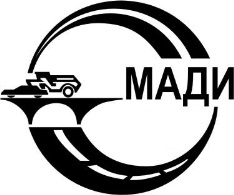 МОСКОВСКИЙ АВТОМОБИЛЬНО-ДОРОЖНЫЙГОСУДАРСТВЕННЫЙ ТЕХНИЧЕСКИЙ УНИВЕРСИТЕТ(МАДИ)Кафедра «Эксплуатация автомобильного транспорта и автосервис»РАСЧЕТНО-ГРАФИЧЕСКАЯ РАБОТАпо дисциплине:СИСТЕМЫ, ТЕХНОЛОГИИ И ОРГАНИЗАЦИЯ УСЛУГ В АВТОМОБИЛЬНОМ СЕРВИСЕна тему«ПРОГНОЗИРОВАНИЕ СПРОСА И ОБЪЕМА УСЛУГПО ТО И РЕМОНТУ АВТОМОБИЛЕЙИ ОЦЕНКА ЦЕЛЕСООБРАЗНОСТИ СОЗДАНИЯ СТО»Студент группы     3бАСх	Иванов И.И.Руководитель	к.т.н., доц. Григорьев М.В.МОСКВА 2022 г.ОГЛАВЛЕНИЕЭтап 1. Исходная информация, необходимая для проведения анализа потребности РДА в автосервисных услугах………………………………....3Этап 2. Текущая прогнозная оценка количества автомобилей в РДА…..…9Этап 3. Оценка изменения динамики насыщенности населения РДА легковыми автомобилями…………………………………………………......9Этап 4. Оценка интенсивности эксплуатации автомобилей, наработки на автомобиле-заезды и годового количества их обращений на действующие СТО в РДА……………………………………………………………...…….13Этап 5. Оценка спроса на услуги автосервиса в рассматриваемом РДА…16Этап 6. Прогнозирование динамики изменения спроса на услуги автосервиса действующими СТО в РДА………………………………..….21Этап 7. Оценка предложения объема автосервисных услуг вновь создаваемой СТО в РДА………………………………………………...…..30Этап 8. Проектное обоснование спроса на услуги автосервиса и целесообразности создания новой СТО в РДА………………..…………..34Литература…………………………………………………………………...36ОГЛАВЛЕНИЕЭтап 1. Исходная информация, необходимая для проведения анализа потребности РДА в автосервисных услугах………………………………....3Этап 2. Текущая прогнозная оценка количества автомобилей в РДА…..…9Этап 3. Оценка изменения динамики насыщенности населения РДА легковыми автомобилями…………………………………………………......9Этап 4. Оценка интенсивности эксплуатации автомобилей, наработки на автомобиле-заезды и годового количества их обращений на действующие СТО в РДА……………………………………………………………...…….13Этап 5. Оценка спроса на услуги автосервиса в рассматриваемом РДА…16Этап 6. Прогнозирование динамики изменения спроса на услуги автосервиса действующими СТО в РДА………………………………..….21Этап 7. Оценка предложения объема автосервисных услуг вновь создаваемой СТО в РДА………………………………………………...…..30Этап 8. Проектное обоснование спроса на услуги автосервиса и целесообразности создания новой СТО в РДА………………..…………..34Литература…………………………………………………………………...36ОГЛАВЛЕНИЕЭтап 1. Исходная информация, необходимая для проведения анализа потребности РДА в автосервисных услугах………………………………....3Этап 2. Текущая прогнозная оценка количества автомобилей в РДА…..…9Этап 3. Оценка изменения динамики насыщенности населения РДА легковыми автомобилями…………………………………………………......9Этап 4. Оценка интенсивности эксплуатации автомобилей, наработки на автомобиле-заезды и годового количества их обращений на действующие СТО в РДА……………………………………………………………...…….13Этап 5. Оценка спроса на услуги автосервиса в рассматриваемом РДА…16Этап 6. Прогнозирование динамики изменения спроса на услуги автосервиса действующими СТО в РДА………………………………..….21Этап 7. Оценка предложения объема автосервисных услуг вновь создаваемой СТО в РДА………………………………………………...…..30Этап 8. Проектное обоснование спроса на услуги автосервиса и целесообразности создания новой СТО в РДА………………..…………..34Литература…………………………………………………………………...36ОГЛАВЛЕНИЕЭтап 1. Исходная информация, необходимая для проведения анализа потребности РДА в автосервисных услугах………………………………....3Этап 2. Текущая прогнозная оценка количества автомобилей в РДА…..…9Этап 3. Оценка изменения динамики насыщенности населения РДА легковыми автомобилями…………………………………………………......9Этап 4. Оценка интенсивности эксплуатации автомобилей, наработки на автомобиле-заезды и годового количества их обращений на действующие СТО в РДА……………………………………………………………...…….13Этап 5. Оценка спроса на услуги автосервиса в рассматриваемом РДА…16Этап 6. Прогнозирование динамики изменения спроса на услуги автосервиса действующими СТО в РДА………………………………..….21Этап 7. Оценка предложения объема автосервисных услуг вновь создаваемой СТО в РДА………………………………………………...…..30Этап 8. Проектное обоснование спроса на услуги автосервиса и целесообразности создания новой СТО в РДА………………..…………..34Литература…………………………………………………………………...36ОГЛАВЛЕНИЕЭтап 1. Исходная информация, необходимая для проведения анализа потребности РДА в автосервисных услугах………………………………....3Этап 2. Текущая прогнозная оценка количества автомобилей в РДА…..…9Этап 3. Оценка изменения динамики насыщенности населения РДА легковыми автомобилями…………………………………………………......9Этап 4. Оценка интенсивности эксплуатации автомобилей, наработки на автомобиле-заезды и годового количества их обращений на действующие СТО в РДА……………………………………………………………...…….13Этап 5. Оценка спроса на услуги автосервиса в рассматриваемом РДА…16Этап 6. Прогнозирование динамики изменения спроса на услуги автосервиса действующими СТО в РДА………………………………..….21Этап 7. Оценка предложения объема автосервисных услуг вновь создаваемой СТО в РДА………………………………………………...…..30Этап 8. Проектное обоснование спроса на услуги автосервиса и целесообразности создания новой СТО в РДА………………..…………..34Литература…………………………………………………………………...36ОГЛАВЛЕНИЕЭтап 1. Исходная информация, необходимая для проведения анализа потребности РДА в автосервисных услугах………………………………....3Этап 2. Текущая прогнозная оценка количества автомобилей в РДА…..…9Этап 3. Оценка изменения динамики насыщенности населения РДА легковыми автомобилями…………………………………………………......9Этап 4. Оценка интенсивности эксплуатации автомобилей, наработки на автомобиле-заезды и годового количества их обращений на действующие СТО в РДА……………………………………………………………...…….13Этап 5. Оценка спроса на услуги автосервиса в рассматриваемом РДА…16Этап 6. Прогнозирование динамики изменения спроса на услуги автосервиса действующими СТО в РДА………………………………..….21Этап 7. Оценка предложения объема автосервисных услуг вновь создаваемой СТО в РДА………………………………………………...…..30Этап 8. Проектное обоснование спроса на услуги автосервиса и целесообразности создания новой СТО в РДА………………..…………..34Литература…………………………………………………………………...36ОГЛАВЛЕНИЕЭтап 1. Исходная информация, необходимая для проведения анализа потребности РДА в автосервисных услугах………………………………....3Этап 2. Текущая прогнозная оценка количества автомобилей в РДА…..…9Этап 3. Оценка изменения динамики насыщенности населения РДА легковыми автомобилями…………………………………………………......9Этап 4. Оценка интенсивности эксплуатации автомобилей, наработки на автомобиле-заезды и годового количества их обращений на действующие СТО в РДА……………………………………………………………...…….13Этап 5. Оценка спроса на услуги автосервиса в рассматриваемом РДА…16Этап 6. Прогнозирование динамики изменения спроса на услуги автосервиса действующими СТО в РДА………………………………..….21Этап 7. Оценка предложения объема автосервисных услуг вновь создаваемой СТО в РДА………………………………………………...…..30Этап 8. Проектное обоснование спроса на услуги автосервиса и целесообразности создания новой СТО в РДА………………..…………..34Литература…………………………………………………………………...36ОГЛАВЛЕНИЕЭтап 1. Исходная информация, необходимая для проведения анализа потребности РДА в автосервисных услугах………………………………....3Этап 2. Текущая прогнозная оценка количества автомобилей в РДА…..…9Этап 3. Оценка изменения динамики насыщенности населения РДА легковыми автомобилями…………………………………………………......9Этап 4. Оценка интенсивности эксплуатации автомобилей, наработки на автомобиле-заезды и годового количества их обращений на действующие СТО в РДА……………………………………………………………...…….13Этап 5. Оценка спроса на услуги автосервиса в рассматриваемом РДА…16Этап 6. Прогнозирование динамики изменения спроса на услуги автосервиса действующими СТО в РДА………………………………..….21Этап 7. Оценка предложения объема автосервисных услуг вновь создаваемой СТО в РДА………………………………………………...…..30Этап 8. Проектное обоснование спроса на услуги автосервиса и целесообразности создания новой СТО в РДА………………..…………..34Литература…………………………………………………………………...36ОГЛАВЛЕНИЕЭтап 1. Исходная информация, необходимая для проведения анализа потребности РДА в автосервисных услугах………………………………....3Этап 2. Текущая прогнозная оценка количества автомобилей в РДА…..…9Этап 3. Оценка изменения динамики насыщенности населения РДА легковыми автомобилями…………………………………………………......9Этап 4. Оценка интенсивности эксплуатации автомобилей, наработки на автомобиле-заезды и годового количества их обращений на действующие СТО в РДА……………………………………………………………...…….13Этап 5. Оценка спроса на услуги автосервиса в рассматриваемом РДА…16Этап 6. Прогнозирование динамики изменения спроса на услуги автосервиса действующими СТО в РДА………………………………..….21Этап 7. Оценка предложения объема автосервисных услуг вновь создаваемой СТО в РДА………………………………………………...…..30Этап 8. Проектное обоснование спроса на услуги автосервиса и целесообразности создания новой СТО в РДА………………..…………..34Литература…………………………………………………………………...36ОГЛАВЛЕНИЕЭтап 1. Исходная информация, необходимая для проведения анализа потребности РДА в автосервисных услугах………………………………....3Этап 2. Текущая прогнозная оценка количества автомобилей в РДА…..…9Этап 3. Оценка изменения динамики насыщенности населения РДА легковыми автомобилями…………………………………………………......9Этап 4. Оценка интенсивности эксплуатации автомобилей, наработки на автомобиле-заезды и годового количества их обращений на действующие СТО в РДА……………………………………………………………...…….13Этап 5. Оценка спроса на услуги автосервиса в рассматриваемом РДА…16Этап 6. Прогнозирование динамики изменения спроса на услуги автосервиса действующими СТО в РДА………………………………..….21Этап 7. Оценка предложения объема автосервисных услуг вновь создаваемой СТО в РДА………………………………………………...…..30Этап 8. Проектное обоснование спроса на услуги автосервиса и целесообразности создания новой СТО в РДА………………..…………..34Литература…………………………………………………………………...36ОГЛАВЛЕНИЕЭтап 1. Исходная информация, необходимая для проведения анализа потребности РДА в автосервисных услугах………………………………....3Этап 2. Текущая прогнозная оценка количества автомобилей в РДА…..…9Этап 3. Оценка изменения динамики насыщенности населения РДА легковыми автомобилями…………………………………………………......9Этап 4. Оценка интенсивности эксплуатации автомобилей, наработки на автомобиле-заезды и годового количества их обращений на действующие СТО в РДА……………………………………………………………...…….13Этап 5. Оценка спроса на услуги автосервиса в рассматриваемом РДА…16Этап 6. Прогнозирование динамики изменения спроса на услуги автосервиса действующими СТО в РДА………………………………..….21Этап 7. Оценка предложения объема автосервисных услуг вновь создаваемой СТО в РДА………………………………………………...…..30Этап 8. Проектное обоснование спроса на услуги автосервиса и целесообразности создания новой СТО в РДА………………..…………..34Литература…………………………………………………………………...36ОГЛАВЛЕНИЕЭтап 1. Исходная информация, необходимая для проведения анализа потребности РДА в автосервисных услугах………………………………....3Этап 2. Текущая прогнозная оценка количества автомобилей в РДА…..…9Этап 3. Оценка изменения динамики насыщенности населения РДА легковыми автомобилями…………………………………………………......9Этап 4. Оценка интенсивности эксплуатации автомобилей, наработки на автомобиле-заезды и годового количества их обращений на действующие СТО в РДА……………………………………………………………...…….13Этап 5. Оценка спроса на услуги автосервиса в рассматриваемом РДА…16Этап 6. Прогнозирование динамики изменения спроса на услуги автосервиса действующими СТО в РДА………………………………..….21Этап 7. Оценка предложения объема автосервисных услуг вновь создаваемой СТО в РДА………………………………………………...…..30Этап 8. Проектное обоснование спроса на услуги автосервиса и целесообразности создания новой СТО в РДА………………..…………..34Литература…………………………………………………………………...36ОГЛАВЛЕНИЕЭтап 1. Исходная информация, необходимая для проведения анализа потребности РДА в автосервисных услугах………………………………....3Этап 2. Текущая прогнозная оценка количества автомобилей в РДА…..…9Этап 3. Оценка изменения динамики насыщенности населения РДА легковыми автомобилями…………………………………………………......9Этап 4. Оценка интенсивности эксплуатации автомобилей, наработки на автомобиле-заезды и годового количества их обращений на действующие СТО в РДА……………………………………………………………...…….13Этап 5. Оценка спроса на услуги автосервиса в рассматриваемом РДА…16Этап 6. Прогнозирование динамики изменения спроса на услуги автосервиса действующими СТО в РДА………………………………..….21Этап 7. Оценка предложения объема автосервисных услуг вновь создаваемой СТО в РДА………………………………………………...…..30Этап 8. Проектное обоснование спроса на услуги автосервиса и целесообразности создания новой СТО в РДА………………..…………..34Литература…………………………………………………………………...36ОГЛАВЛЕНИЕЭтап 1. Исходная информация, необходимая для проведения анализа потребности РДА в автосервисных услугах………………………………....3Этап 2. Текущая прогнозная оценка количества автомобилей в РДА…..…9Этап 3. Оценка изменения динамики насыщенности населения РДА легковыми автомобилями…………………………………………………......9Этап 4. Оценка интенсивности эксплуатации автомобилей, наработки на автомобиле-заезды и годового количества их обращений на действующие СТО в РДА……………………………………………………………...…….13Этап 5. Оценка спроса на услуги автосервиса в рассматриваемом РДА…16Этап 6. Прогнозирование динамики изменения спроса на услуги автосервиса действующими СТО в РДА………………………………..….21Этап 7. Оценка предложения объема автосервисных услуг вновь создаваемой СТО в РДА………………………………………………...…..30Этап 8. Проектное обоснование спроса на услуги автосервиса и целесообразности создания новой СТО в РДА………………..…………..34Литература…………………………………………………………………...36ОГЛАВЛЕНИЕЭтап 1. Исходная информация, необходимая для проведения анализа потребности РДА в автосервисных услугах………………………………....3Этап 2. Текущая прогнозная оценка количества автомобилей в РДА…..…9Этап 3. Оценка изменения динамики насыщенности населения РДА легковыми автомобилями…………………………………………………......9Этап 4. Оценка интенсивности эксплуатации автомобилей, наработки на автомобиле-заезды и годового количества их обращений на действующие СТО в РДА……………………………………………………………...…….13Этап 5. Оценка спроса на услуги автосервиса в рассматриваемом РДА…16Этап 6. Прогнозирование динамики изменения спроса на услуги автосервиса действующими СТО в РДА………………………………..….21Этап 7. Оценка предложения объема автосервисных услуг вновь создаваемой СТО в РДА………………………………………………...…..30Этап 8. Проектное обоснование спроса на услуги автосервиса и целесообразности создания новой СТО в РДА………………..…………..34Литература…………………………………………………………………...36П3.РГР.бАС.019П3.РГР.бАС.019П3.РГР.бАС.019П3.РГР.бАС.019П3.РГР.бАС.019П3.РГР.бАС.019П3.РГР.бАС.019П3.РГР.бАС.019П3.РГР.бАС.019П3.РГР.бАС.019П3.РГР.бАС.019П3.РГР.бАС.019П3.РГР.бАС.019П3.РГР.бАС.019П3.РГР.бАС.019П3.РГР.бАС.019Изм.Лист№ докум.№ докум.Подп.ДатаДатаП3.РГР.бАС.019П3.РГР.бАС.019П3.РГР.бАС.019П3.РГР.бАС.019П3.РГР.бАС.019П3.РГР.бАС.019П3.РГР.бАС.019П3.РГР.бАС.019Разраб.Разраб.Иванов И.И.Иванов И.И.«ПРОГНОЗИРОВАНИЕ СПРОСАИ ОБЪЕМА УСЛУГ ПО ТО И РЕМОНТУ АВТОМОБИЛЕЙ И ОЦЕНКА ЦЕЛЕСООБРАЗНОСТИСОЗДАНИЯ СТО»«ПРОГНОЗИРОВАНИЕ СПРОСАИ ОБЪЕМА УСЛУГ ПО ТО И РЕМОНТУ АВТОМОБИЛЕЙ И ОЦЕНКА ЦЕЛЕСООБРАЗНОСТИСОЗДАНИЯ СТО»Лит.Лит.Лит.ЛистЛистЛистовРуковод.Руковод.Григорьев М. В.Григорьев М. В.«ПРОГНОЗИРОВАНИЕ СПРОСАИ ОБЪЕМА УСЛУГ ПО ТО И РЕМОНТУ АВТОМОБИЛЕЙ И ОЦЕНКА ЦЕЛЕСООБРАЗНОСТИСОЗДАНИЯ СТО»«ПРОГНОЗИРОВАНИЕ СПРОСАИ ОБЪЕМА УСЛУГ ПО ТО И РЕМОНТУ АВТОМОБИЛЕЙ И ОЦЕНКА ЦЕЛЕСООБРАЗНОСТИСОЗДАНИЯ СТО»2237Консульт.Консульт.«ПРОГНОЗИРОВАНИЕ СПРОСАИ ОБЪЕМА УСЛУГ ПО ТО И РЕМОНТУ АВТОМОБИЛЕЙ И ОЦЕНКА ЦЕЛЕСООБРАЗНОСТИСОЗДАНИЯ СТО»«ПРОГНОЗИРОВАНИЕ СПРОСАИ ОБЪЕМА УСЛУГ ПО ТО И РЕМОНТУ АВТОМОБИЛЕЙ И ОЦЕНКА ЦЕЛЕСООБРАЗНОСТИСОЗДАНИЯ СТО»МАДИГруппа 3бАСМАДИГруппа 3бАСМАДИГруппа 3бАСМАДИГруппа 3бАСМАДИГруппа 3бАСМАДИГруппа 3бАСКонсульт.Консульт.«ПРОГНОЗИРОВАНИЕ СПРОСАИ ОБЪЕМА УСЛУГ ПО ТО И РЕМОНТУ АВТОМОБИЛЕЙ И ОЦЕНКА ЦЕЛЕСООБРАЗНОСТИСОЗДАНИЯ СТО»«ПРОГНОЗИРОВАНИЕ СПРОСАИ ОБЪЕМА УСЛУГ ПО ТО И РЕМОНТУ АВТОМОБИЛЕЙ И ОЦЕНКА ЦЕЛЕСООБРАЗНОСТИСОЗДАНИЯ СТО»МАДИГруппа 3бАСМАДИГруппа 3бАСМАДИГруппа 3бАСМАДИГруппа 3бАСМАДИГруппа 3бАСМАДИГруппа 3бАСЗав.Каф.Зав.Каф.«ПРОГНОЗИРОВАНИЕ СПРОСАИ ОБЪЕМА УСЛУГ ПО ТО И РЕМОНТУ АВТОМОБИЛЕЙ И ОЦЕНКА ЦЕЛЕСООБРАЗНОСТИСОЗДАНИЯ СТО»«ПРОГНОЗИРОВАНИЕ СПРОСАИ ОБЪЕМА УСЛУГ ПО ТО И РЕМОНТУ АВТОМОБИЛЕЙ И ОЦЕНКА ЦЕЛЕСООБРАЗНОСТИСОЗДАНИЯ СТО»МАДИГруппа 3бАСМАДИГруппа 3бАСМАДИГруппа 3бАСМАДИГруппа 3бАСМАДИГруппа 3бАСМАДИГруппа 3бАСЭтап 1. Исходная информация, необходимая для проведения анализа потребности РДА в автосервисных услугах                                                                                                                 Таблица 1Исходные данные для определения  потребности региона в услугах                  автосервиса* Примечание. В колонке «Значение показателя» - первое значение соответствует текущему периоду, второе – перспекивному периоду (окончание среднесрочного периода).                                                                                                                        Этап 1. Исходная информация, необходимая для проведения анализа потребности РДА в автосервисных услугах                                                                                                                 Таблица 1Исходные данные для определения  потребности региона в услугах                  автосервиса* Примечание. В колонке «Значение показателя» - первое значение соответствует текущему периоду, второе – перспекивному периоду (окончание среднесрочного периода).                                                                                                                        Этап 1. Исходная информация, необходимая для проведения анализа потребности РДА в автосервисных услугах                                                                                                                 Таблица 1Исходные данные для определения  потребности региона в услугах                  автосервиса* Примечание. В колонке «Значение показателя» - первое значение соответствует текущему периоду, второе – перспекивному периоду (окончание среднесрочного периода).                                                                                                                        Этап 1. Исходная информация, необходимая для проведения анализа потребности РДА в автосервисных услугах                                                                                                                 Таблица 1Исходные данные для определения  потребности региона в услугах                  автосервиса* Примечание. В колонке «Значение показателя» - первое значение соответствует текущему периоду, второе – перспекивному периоду (окончание среднесрочного периода).                                                                                                                        Этап 1. Исходная информация, необходимая для проведения анализа потребности РДА в автосервисных услугах                                                                                                                 Таблица 1Исходные данные для определения  потребности региона в услугах                  автосервиса* Примечание. В колонке «Значение показателя» - первое значение соответствует текущему периоду, второе – перспекивному периоду (окончание среднесрочного периода).                                                                                                                        Этап 1. Исходная информация, необходимая для проведения анализа потребности РДА в автосервисных услугах                                                                                                                 Таблица 1Исходные данные для определения  потребности региона в услугах                  автосервиса* Примечание. В колонке «Значение показателя» - первое значение соответствует текущему периоду, второе – перспекивному периоду (окончание среднесрочного периода).                                                                                                                        Этап 1. Исходная информация, необходимая для проведения анализа потребности РДА в автосервисных услугах                                                                                                                 Таблица 1Исходные данные для определения  потребности региона в услугах                  автосервиса* Примечание. В колонке «Значение показателя» - первое значение соответствует текущему периоду, второе – перспекивному периоду (окончание среднесрочного периода).                                                                                                                        Этап 1. Исходная информация, необходимая для проведения анализа потребности РДА в автосервисных услугах                                                                                                                 Таблица 1Исходные данные для определения  потребности региона в услугах                  автосервиса* Примечание. В колонке «Значение показателя» - первое значение соответствует текущему периоду, второе – перспекивному периоду (окончание среднесрочного периода).                                                                                                                        Этап 1. Исходная информация, необходимая для проведения анализа потребности РДА в автосервисных услугах                                                                                                                 Таблица 1Исходные данные для определения  потребности региона в услугах                  автосервиса* Примечание. В колонке «Значение показателя» - первое значение соответствует текущему периоду, второе – перспекивному периоду (окончание среднесрочного периода).                                                                                                                        Этап 1. Исходная информация, необходимая для проведения анализа потребности РДА в автосервисных услугах                                                                                                                 Таблица 1Исходные данные для определения  потребности региона в услугах                  автосервиса* Примечание. В колонке «Значение показателя» - первое значение соответствует текущему периоду, второе – перспекивному периоду (окончание среднесрочного периода).                                                                                                                        Этап 1. Исходная информация, необходимая для проведения анализа потребности РДА в автосервисных услугах                                                                                                                 Таблица 1Исходные данные для определения  потребности региона в услугах                  автосервиса* Примечание. В колонке «Значение показателя» - первое значение соответствует текущему периоду, второе – перспекивному периоду (окончание среднесрочного периода).                                                                                                                        Этап 1. Исходная информация, необходимая для проведения анализа потребности РДА в автосервисных услугах                                                                                                                 Таблица 1Исходные данные для определения  потребности региона в услугах                  автосервиса* Примечание. В колонке «Значение показателя» - первое значение соответствует текущему периоду, второе – перспекивному периоду (окончание среднесрочного периода).                                                                                                                        Этап 1. Исходная информация, необходимая для проведения анализа потребности РДА в автосервисных услугах                                                                                                                 Таблица 1Исходные данные для определения  потребности региона в услугах                  автосервиса* Примечание. В колонке «Значение показателя» - первое значение соответствует текущему периоду, второе – перспекивному периоду (окончание среднесрочного периода).                                                                                                                        Этап 1. Исходная информация, необходимая для проведения анализа потребности РДА в автосервисных услугах                                                                                                                 Таблица 1Исходные данные для определения  потребности региона в услугах                  автосервиса* Примечание. В колонке «Значение показателя» - первое значение соответствует текущему периоду, второе – перспекивному периоду (окончание среднесрочного периода).                                                                                                                        Этап 1. Исходная информация, необходимая для проведения анализа потребности РДА в автосервисных услугах                                                                                                                 Таблица 1Исходные данные для определения  потребности региона в услугах                  автосервиса* Примечание. В колонке «Значение показателя» - первое значение соответствует текущему периоду, второе – перспекивному периоду (окончание среднесрочного периода).                                                                                                                        КР.ПС.019. П3КР.ПС.019. П3КР.ПС.019. П3КР.ПС.019. П3КР.ПС.019. П3ЛистЛистКР.ПС.019. П3КР.ПС.019. П3КР.ПС.019. П3КР.ПС.019. П3КР.ПС.019. П333Изм.Лист№ Докум.Подп.Подп.Подп.ДатаДатаКР.ПС.019. П3КР.ПС.019. П3КР.ПС.019. П3КР.ПС.019. П3КР.ПС.019. П333                                                                                                                                                               Таблица 2Исходные данные по распределениям годовых пробегов автомобилей* Примечание. Первое (j=1), второе (j=2) и третье (j=3) значения njr для автомобилей j-х моделей соответственно.                                                                                                                                                   а)  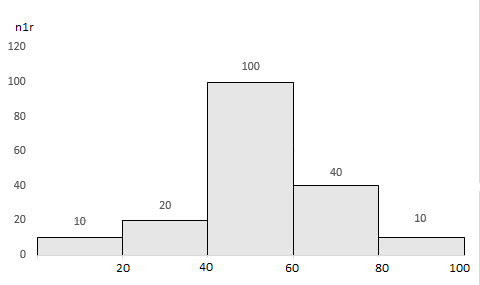                                                                                                                                                                Таблица 2Исходные данные по распределениям годовых пробегов автомобилей* Примечание. Первое (j=1), второе (j=2) и третье (j=3) значения njr для автомобилей j-х моделей соответственно.                                                                                                                                                   а)                                                                                                                                                                 Таблица 2Исходные данные по распределениям годовых пробегов автомобилей* Примечание. Первое (j=1), второе (j=2) и третье (j=3) значения njr для автомобилей j-х моделей соответственно.                                                                                                                                                   а)                                                                                                                                                                 Таблица 2Исходные данные по распределениям годовых пробегов автомобилей* Примечание. Первое (j=1), второе (j=2) и третье (j=3) значения njr для автомобилей j-х моделей соответственно.                                                                                                                                                   а)                                                                                                                                                                 Таблица 2Исходные данные по распределениям годовых пробегов автомобилей* Примечание. Первое (j=1), второе (j=2) и третье (j=3) значения njr для автомобилей j-х моделей соответственно.                                                                                                                                                   а)                                                                                                                                                                 Таблица 2Исходные данные по распределениям годовых пробегов автомобилей* Примечание. Первое (j=1), второе (j=2) и третье (j=3) значения njr для автомобилей j-х моделей соответственно.                                                                                                                                                   а)                                                                                                                                                                 Таблица 2Исходные данные по распределениям годовых пробегов автомобилей* Примечание. Первое (j=1), второе (j=2) и третье (j=3) значения njr для автомобилей j-х моделей соответственно.                                                                                                                                                   а)                                                                                                                                                                 Таблица 2Исходные данные по распределениям годовых пробегов автомобилей* Примечание. Первое (j=1), второе (j=2) и третье (j=3) значения njr для автомобилей j-х моделей соответственно.                                                                                                                                                   а)                                                                                                                                                                 Таблица 2Исходные данные по распределениям годовых пробегов автомобилей* Примечание. Первое (j=1), второе (j=2) и третье (j=3) значения njr для автомобилей j-х моделей соответственно.                                                                                                                                                   а)                                                                                                                                                                 Таблица 2Исходные данные по распределениям годовых пробегов автомобилей* Примечание. Первое (j=1), второе (j=2) и третье (j=3) значения njr для автомобилей j-х моделей соответственно.                                                                                                                                                   а)                                                                                                                                                                 Таблица 2Исходные данные по распределениям годовых пробегов автомобилей* Примечание. Первое (j=1), второе (j=2) и третье (j=3) значения njr для автомобилей j-х моделей соответственно.                                                                                                                                                   а)                                                                                                                                                                 Таблица 2Исходные данные по распределениям годовых пробегов автомобилей* Примечание. Первое (j=1), второе (j=2) и третье (j=3) значения njr для автомобилей j-х моделей соответственно.                                                                                                                                                   а)                                                                                                                                                                 Таблица 2Исходные данные по распределениям годовых пробегов автомобилей* Примечание. Первое (j=1), второе (j=2) и третье (j=3) значения njr для автомобилей j-х моделей соответственно.                                                                                                                                                   а)                                                                                                                                                                 Таблица 2Исходные данные по распределениям годовых пробегов автомобилей* Примечание. Первое (j=1), второе (j=2) и третье (j=3) значения njr для автомобилей j-х моделей соответственно.                                                                                                                                                   а)                                                                                                                                                                 Таблица 2Исходные данные по распределениям годовых пробегов автомобилей* Примечание. Первое (j=1), второе (j=2) и третье (j=3) значения njr для автомобилей j-х моделей соответственно.                                                                                                                                                   а)  КР. ПС. 019. П3.КР. ПС. 019. П3.КР. ПС. 019. П3.КР. ПС. 019. П3.КР. ПС. 019. П3.ЛистЛистКР. ПС. 019. П3.КР. ПС. 019. П3.КР. ПС. 019. П3.КР. ПС. 019. П3.КР. ПС. 019. П3.44Изм.Лист№ Докум.Подп.Подп.Подп.ДатаДатаКР. ПС. 019. П3.КР. ПС. 019. П3.КР. ПС. 019. П3.КР. ПС. 019. П3.КР. ПС. 019. П3.44                  б)  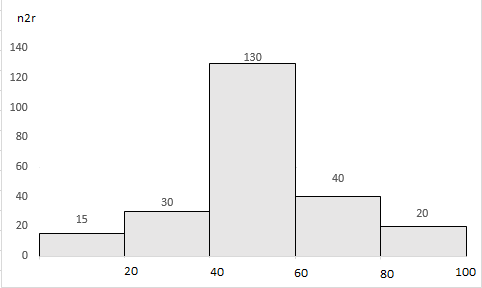            в)  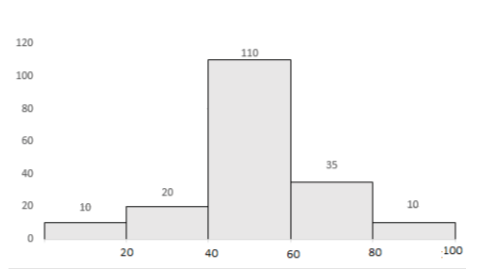 Рис. 1. Гистограммы распределения годовых пробегов LГj по моделям автомобилей: а) – Lr1, j=1; б) – Lr2, j=2; в) – Lr3, j=3r – индекс интервала пробега, r =j – индекс модели автомобиля, j = njr – количество значений LГjr в r-м интервале пробега                  б)             в)  Рис. 1. Гистограммы распределения годовых пробегов LГj по моделям автомобилей: а) – Lr1, j=1; б) – Lr2, j=2; в) – Lr3, j=3r – индекс интервала пробега, r =j – индекс модели автомобиля, j = njr – количество значений LГjr в r-м интервале пробега                  б)             в)  Рис. 1. Гистограммы распределения годовых пробегов LГj по моделям автомобилей: а) – Lr1, j=1; б) – Lr2, j=2; в) – Lr3, j=3r – индекс интервала пробега, r =j – индекс модели автомобиля, j = njr – количество значений LГjr в r-м интервале пробега                  б)             в)  Рис. 1. Гистограммы распределения годовых пробегов LГj по моделям автомобилей: а) – Lr1, j=1; б) – Lr2, j=2; в) – Lr3, j=3r – индекс интервала пробега, r =j – индекс модели автомобиля, j = njr – количество значений LГjr в r-м интервале пробега                  б)             в)  Рис. 1. Гистограммы распределения годовых пробегов LГj по моделям автомобилей: а) – Lr1, j=1; б) – Lr2, j=2; в) – Lr3, j=3r – индекс интервала пробега, r =j – индекс модели автомобиля, j = njr – количество значений LГjr в r-м интервале пробега                  б)             в)  Рис. 1. Гистограммы распределения годовых пробегов LГj по моделям автомобилей: а) – Lr1, j=1; б) – Lr2, j=2; в) – Lr3, j=3r – индекс интервала пробега, r =j – индекс модели автомобиля, j = njr – количество значений LГjr в r-м интервале пробега                  б)             в)  Рис. 1. Гистограммы распределения годовых пробегов LГj по моделям автомобилей: а) – Lr1, j=1; б) – Lr2, j=2; в) – Lr3, j=3r – индекс интервала пробега, r =j – индекс модели автомобиля, j = njr – количество значений LГjr в r-м интервале пробега                  б)             в)  Рис. 1. Гистограммы распределения годовых пробегов LГj по моделям автомобилей: а) – Lr1, j=1; б) – Lr2, j=2; в) – Lr3, j=3r – индекс интервала пробега, r =j – индекс модели автомобиля, j = njr – количество значений LГjr в r-м интервале пробега                  б)             в)  Рис. 1. Гистограммы распределения годовых пробегов LГj по моделям автомобилей: а) – Lr1, j=1; б) – Lr2, j=2; в) – Lr3, j=3r – индекс интервала пробега, r =j – индекс модели автомобиля, j = njr – количество значений LГjr в r-м интервале пробега                  б)             в)  Рис. 1. Гистограммы распределения годовых пробегов LГj по моделям автомобилей: а) – Lr1, j=1; б) – Lr2, j=2; в) – Lr3, j=3r – индекс интервала пробега, r =j – индекс модели автомобиля, j = njr – количество значений LГjr в r-м интервале пробега                  б)             в)  Рис. 1. Гистограммы распределения годовых пробегов LГj по моделям автомобилей: а) – Lr1, j=1; б) – Lr2, j=2; в) – Lr3, j=3r – индекс интервала пробега, r =j – индекс модели автомобиля, j = njr – количество значений LГjr в r-м интервале пробега                  б)             в)  Рис. 1. Гистограммы распределения годовых пробегов LГj по моделям автомобилей: а) – Lr1, j=1; б) – Lr2, j=2; в) – Lr3, j=3r – индекс интервала пробега, r =j – индекс модели автомобиля, j = njr – количество значений LГjr в r-м интервале пробега                  б)             в)  Рис. 1. Гистограммы распределения годовых пробегов LГj по моделям автомобилей: а) – Lr1, j=1; б) – Lr2, j=2; в) – Lr3, j=3r – индекс интервала пробега, r =j – индекс модели автомобиля, j = njr – количество значений LГjr в r-м интервале пробега                  б)             в)  Рис. 1. Гистограммы распределения годовых пробегов LГj по моделям автомобилей: а) – Lr1, j=1; б) – Lr2, j=2; в) – Lr3, j=3r – индекс интервала пробега, r =j – индекс модели автомобиля, j = njr – количество значений LГjr в r-м интервале пробега                  б)             в)  Рис. 1. Гистограммы распределения годовых пробегов LГj по моделям автомобилей: а) – Lr1, j=1; б) – Lr2, j=2; в) – Lr3, j=3r – индекс интервала пробега, r =j – индекс модели автомобиля, j = njr – количество значений LГjr в r-м интервале пробегаКР. ПС. 019. П3.КР. ПС. 019. П3.КР. ПС. 019. П3.КР. ПС. 019. П3.КР. ПС. 019. П3.ЛистЛистКР. ПС. 019. П3.КР. ПС. 019. П3.КР. ПС. 019. П3.КР. ПС. 019. П3.КР. ПС. 019. П3.55Изм.Лист№ Докум.Подп.Подп.Подп.ДатаДатаКР. ПС. 019. П3.КР. ПС. 019. П3.КР. ПС. 019. П3.КР. ПС. 019. П3.КР. ПС. 019. П3.55                                                                                                         Таблица 3Данные по динамике изменения насыщенности населения региона автомобилями и прироста спроса на услуги по ТО и ремонту СТО (на ретроспективном периоде)                                                                                                         Таблица 4Экспертная оценка деятельности действующих СТО региона на текущий  период (исходный момент времени: Т=2022 г.)                                                                                                         Таблица 3Данные по динамике изменения насыщенности населения региона автомобилями и прироста спроса на услуги по ТО и ремонту СТО (на ретроспективном периоде)                                                                                                         Таблица 4Экспертная оценка деятельности действующих СТО региона на текущий  период (исходный момент времени: Т=2022 г.)                                                                                                         Таблица 3Данные по динамике изменения насыщенности населения региона автомобилями и прироста спроса на услуги по ТО и ремонту СТО (на ретроспективном периоде)                                                                                                         Таблица 4Экспертная оценка деятельности действующих СТО региона на текущий  период (исходный момент времени: Т=2022 г.)                                                                                                         Таблица 3Данные по динамике изменения насыщенности населения региона автомобилями и прироста спроса на услуги по ТО и ремонту СТО (на ретроспективном периоде)                                                                                                         Таблица 4Экспертная оценка деятельности действующих СТО региона на текущий  период (исходный момент времени: Т=2022 г.)                                                                                                         Таблица 3Данные по динамике изменения насыщенности населения региона автомобилями и прироста спроса на услуги по ТО и ремонту СТО (на ретроспективном периоде)                                                                                                         Таблица 4Экспертная оценка деятельности действующих СТО региона на текущий  период (исходный момент времени: Т=2022 г.)                                                                                                         Таблица 3Данные по динамике изменения насыщенности населения региона автомобилями и прироста спроса на услуги по ТО и ремонту СТО (на ретроспективном периоде)                                                                                                         Таблица 4Экспертная оценка деятельности действующих СТО региона на текущий  период (исходный момент времени: Т=2022 г.)                                                                                                         Таблица 3Данные по динамике изменения насыщенности населения региона автомобилями и прироста спроса на услуги по ТО и ремонту СТО (на ретроспективном периоде)                                                                                                         Таблица 4Экспертная оценка деятельности действующих СТО региона на текущий  период (исходный момент времени: Т=2022 г.)                                                                                                         Таблица 3Данные по динамике изменения насыщенности населения региона автомобилями и прироста спроса на услуги по ТО и ремонту СТО (на ретроспективном периоде)                                                                                                         Таблица 4Экспертная оценка деятельности действующих СТО региона на текущий  период (исходный момент времени: Т=2022 г.)                                                                                                         Таблица 3Данные по динамике изменения насыщенности населения региона автомобилями и прироста спроса на услуги по ТО и ремонту СТО (на ретроспективном периоде)                                                                                                         Таблица 4Экспертная оценка деятельности действующих СТО региона на текущий  период (исходный момент времени: Т=2022 г.)                                                                                                         Таблица 3Данные по динамике изменения насыщенности населения региона автомобилями и прироста спроса на услуги по ТО и ремонту СТО (на ретроспективном периоде)                                                                                                         Таблица 4Экспертная оценка деятельности действующих СТО региона на текущий  период (исходный момент времени: Т=2022 г.)                                                                                                         Таблица 3Данные по динамике изменения насыщенности населения региона автомобилями и прироста спроса на услуги по ТО и ремонту СТО (на ретроспективном периоде)                                                                                                         Таблица 4Экспертная оценка деятельности действующих СТО региона на текущий  период (исходный момент времени: Т=2022 г.)                                                                                                         Таблица 3Данные по динамике изменения насыщенности населения региона автомобилями и прироста спроса на услуги по ТО и ремонту СТО (на ретроспективном периоде)                                                                                                         Таблица 4Экспертная оценка деятельности действующих СТО региона на текущий  период (исходный момент времени: Т=2022 г.)                                                                                                         Таблица 3Данные по динамике изменения насыщенности населения региона автомобилями и прироста спроса на услуги по ТО и ремонту СТО (на ретроспективном периоде)                                                                                                         Таблица 4Экспертная оценка деятельности действующих СТО региона на текущий  период (исходный момент времени: Т=2022 г.)                                                                                                         Таблица 3Данные по динамике изменения насыщенности населения региона автомобилями и прироста спроса на услуги по ТО и ремонту СТО (на ретроспективном периоде)                                                                                                         Таблица 4Экспертная оценка деятельности действующих СТО региона на текущий  период (исходный момент времени: Т=2022 г.)                                                                                                         Таблица 3Данные по динамике изменения насыщенности населения региона автомобилями и прироста спроса на услуги по ТО и ремонту СТО (на ретроспективном периоде)                                                                                                         Таблица 4Экспертная оценка деятельности действующих СТО региона на текущий  период (исходный момент времени: Т=2022 г.)КР. ПС. 019. П3.КР. ПС. 019. П3.КР. ПС. 019. П3.КР. ПС. 019. П3.КР. ПС. 019. П3.ЛистЛистКР. ПС. 019. П3.КР. ПС. 019. П3.КР. ПС. 019. П3.КР. ПС. 019. П3.КР. ПС. 019. П3.66Изм.Лист№ Докум.Подп.Подп.Подп.ДатаДатаКР. ПС. 019. П3.КР. ПС. 019. П3.КР. ПС. 019. П3.КР. ПС. 019. П3.КР. ПС. 019. П3.66                                                                                                     Таблица 5Экспертная оценка возможного развития деятельности действующих СТО региона на ближайшую перспективу (краткосрочный период)                                                                                                                                                                                                        Таблица 5Экспертная оценка возможного развития деятельности действующих СТО региона на ближайшую перспективу (краткосрочный период)                                                                                                                                                                                                        Таблица 5Экспертная оценка возможного развития деятельности действующих СТО региона на ближайшую перспективу (краткосрочный период)                                                                                                                                                                                                        Таблица 5Экспертная оценка возможного развития деятельности действующих СТО региона на ближайшую перспективу (краткосрочный период)                                                                                                                                                                                                        Таблица 5Экспертная оценка возможного развития деятельности действующих СТО региона на ближайшую перспективу (краткосрочный период)                                                                                                                                                                                                        Таблица 5Экспертная оценка возможного развития деятельности действующих СТО региона на ближайшую перспективу (краткосрочный период)                                                                                                                                                                                                        Таблица 5Экспертная оценка возможного развития деятельности действующих СТО региона на ближайшую перспективу (краткосрочный период)                                                                                                                                                                                                        Таблица 5Экспертная оценка возможного развития деятельности действующих СТО региона на ближайшую перспективу (краткосрочный период)                                                                                                                                                                                                        Таблица 5Экспертная оценка возможного развития деятельности действующих СТО региона на ближайшую перспективу (краткосрочный период)                                                                                                                                                                                                        Таблица 5Экспертная оценка возможного развития деятельности действующих СТО региона на ближайшую перспективу (краткосрочный период)                                                                                                                                                                                                        Таблица 5Экспертная оценка возможного развития деятельности действующих СТО региона на ближайшую перспективу (краткосрочный период)                                                                                                                                                                                                        Таблица 5Экспертная оценка возможного развития деятельности действующих СТО региона на ближайшую перспективу (краткосрочный период)                                                                                                                                                                                                        Таблица 5Экспертная оценка возможного развития деятельности действующих СТО региона на ближайшую перспективу (краткосрочный период)                                                                                                                                                                                                        Таблица 5Экспертная оценка возможного развития деятельности действующих СТО региона на ближайшую перспективу (краткосрочный период)                                                                                                                                                                                                        Таблица 5Экспертная оценка возможного развития деятельности действующих СТО региона на ближайшую перспективу (краткосрочный период)                                                                                                   КР. ПС. 019. П3.КР. ПС. 019. П3.КР. ПС. 019. П3.КР. ПС. 019. П3.КР. ПС. 019. П3.ЛистЛистКР. ПС. 019. П3.КР. ПС. 019. П3.КР. ПС. 019. П3.КР. ПС. 019. П3.КР. ПС. 019. П3.77Изм.Лист№ Докум.Подп.Подп.Подп.ДатаДатаКР. ПС. 019. П3.КР. ПС. 019. П3.КР. ПС. 019. П3.КР. ПС. 019. П3.КР. ПС. 019. П3.77                                                                                               Таблица 6Исходные распределения годовых пробегов автомобилей                                                                                                                  Таблица 7Исходные данные для определения основных показателей                                                                                                 Таблица 6Исходные распределения годовых пробегов автомобилей                                                                                                                  Таблица 7Исходные данные для определения основных показателей                                                                                                 Таблица 6Исходные распределения годовых пробегов автомобилей                                                                                                                  Таблица 7Исходные данные для определения основных показателей                                                                                                 Таблица 6Исходные распределения годовых пробегов автомобилей                                                                                                                  Таблица 7Исходные данные для определения основных показателей                                                                                                 Таблица 6Исходные распределения годовых пробегов автомобилей                                                                                                                  Таблица 7Исходные данные для определения основных показателей                                                                                                 Таблица 6Исходные распределения годовых пробегов автомобилей                                                                                                                  Таблица 7Исходные данные для определения основных показателей                                                                                                 Таблица 6Исходные распределения годовых пробегов автомобилей                                                                                                                  Таблица 7Исходные данные для определения основных показателей                                                                                                 Таблица 6Исходные распределения годовых пробегов автомобилей                                                                                                                  Таблица 7Исходные данные для определения основных показателей                                                                                                 Таблица 6Исходные распределения годовых пробегов автомобилей                                                                                                                  Таблица 7Исходные данные для определения основных показателей                                                                                                 Таблица 6Исходные распределения годовых пробегов автомобилей                                                                                                                  Таблица 7Исходные данные для определения основных показателей                                                                                                 Таблица 6Исходные распределения годовых пробегов автомобилей                                                                                                                  Таблица 7Исходные данные для определения основных показателей                                                                                                 Таблица 6Исходные распределения годовых пробегов автомобилей                                                                                                                  Таблица 7Исходные данные для определения основных показателей                                                                                                 Таблица 6Исходные распределения годовых пробегов автомобилей                                                                                                                  Таблица 7Исходные данные для определения основных показателей                                                                                                 Таблица 6Исходные распределения годовых пробегов автомобилей                                                                                                                  Таблица 7Исходные данные для определения основных показателей                                                                                                 Таблица 6Исходные распределения годовых пробегов автомобилей                                                                                                                  Таблица 7Исходные данные для определения основных показателей  КР. ПС. 019. П3.КР. ПС. 019. П3.КР. ПС. 019. П3.КР. ПС. 019. П3.КР. ПС. 019. П3.ЛистЛистКР. ПС. 019. П3.КР. ПС. 019. П3.КР. ПС. 019. П3.КР. ПС. 019. П3.КР. ПС. 019. П3.88Изм.Лист№ Докум.Подп.Подп.Подп.ДатаДатаКР. ПС. 019. П3.КР. ПС. 019. П3.КР. ПС. 019. П3.КР. ПС. 019. П3.КР. ПС. 019. П3.88                                                                                                      Таблица 8Динамика изменения насыщенности населения региона автомобилями на ретроспективном периодеЭтап 2. Текущая прогнозная оценка количества автомобилей в РДА  Количество легковых автомобилей в регионе рассчитывается по формуле:                                                  Ni =                                                    (1)          Данное количество легковых автомобилей рассчитывается для текущего периода (i=2) периодов.N1 =  = 8000 (авт.).N2 =  = 40000 (авт.).Этап 3. Оценка изменения динамики насыщенности населения РДА легковыми автомобилямиПри расчете динамики изменения количества легковых автомобилей  в регионе или насыщенности ими населения региона задаваемый временной лаг от момента времени t i = m (ti=4)должен составлять не менее 5-7 лет. Решение данной задачи может базироваться на использовании логистической зависимости, учитывающей динамику развития насыщенности населения региона автомобилями в прошлом, и состояния насыщенности в настоящем (см, табл.8) должен составлять не менее 5-7 лет.                                                                                                      Таблица 8Динамика изменения насыщенности населения региона автомобилями на ретроспективном периодеЭтап 2. Текущая прогнозная оценка количества автомобилей в РДА  Количество легковых автомобилей в регионе рассчитывается по формуле:                                                  Ni =                                                    (1)          Данное количество легковых автомобилей рассчитывается для текущего периода (i=2) периодов.N1 =  = 8000 (авт.).N2 =  = 40000 (авт.).Этап 3. Оценка изменения динамики насыщенности населения РДА легковыми автомобилямиПри расчете динамики изменения количества легковых автомобилей  в регионе или насыщенности ими населения региона задаваемый временной лаг от момента времени t i = m (ti=4)должен составлять не менее 5-7 лет. Решение данной задачи может базироваться на использовании логистической зависимости, учитывающей динамику развития насыщенности населения региона автомобилями в прошлом, и состояния насыщенности в настоящем (см, табл.8) должен составлять не менее 5-7 лет.                                                                                                      Таблица 8Динамика изменения насыщенности населения региона автомобилями на ретроспективном периодеЭтап 2. Текущая прогнозная оценка количества автомобилей в РДА  Количество легковых автомобилей в регионе рассчитывается по формуле:                                                  Ni =                                                    (1)          Данное количество легковых автомобилей рассчитывается для текущего периода (i=2) периодов.N1 =  = 8000 (авт.).N2 =  = 40000 (авт.).Этап 3. Оценка изменения динамики насыщенности населения РДА легковыми автомобилямиПри расчете динамики изменения количества легковых автомобилей  в регионе или насыщенности ими населения региона задаваемый временной лаг от момента времени t i = m (ti=4)должен составлять не менее 5-7 лет. Решение данной задачи может базироваться на использовании логистической зависимости, учитывающей динамику развития насыщенности населения региона автомобилями в прошлом, и состояния насыщенности в настоящем (см, табл.8) должен составлять не менее 5-7 лет.                                                                                                      Таблица 8Динамика изменения насыщенности населения региона автомобилями на ретроспективном периодеЭтап 2. Текущая прогнозная оценка количества автомобилей в РДА  Количество легковых автомобилей в регионе рассчитывается по формуле:                                                  Ni =                                                    (1)          Данное количество легковых автомобилей рассчитывается для текущего периода (i=2) периодов.N1 =  = 8000 (авт.).N2 =  = 40000 (авт.).Этап 3. Оценка изменения динамики насыщенности населения РДА легковыми автомобилямиПри расчете динамики изменения количества легковых автомобилей  в регионе или насыщенности ими населения региона задаваемый временной лаг от момента времени t i = m (ti=4)должен составлять не менее 5-7 лет. Решение данной задачи может базироваться на использовании логистической зависимости, учитывающей динамику развития насыщенности населения региона автомобилями в прошлом, и состояния насыщенности в настоящем (см, табл.8) должен составлять не менее 5-7 лет.                                                                                                      Таблица 8Динамика изменения насыщенности населения региона автомобилями на ретроспективном периодеЭтап 2. Текущая прогнозная оценка количества автомобилей в РДА  Количество легковых автомобилей в регионе рассчитывается по формуле:                                                  Ni =                                                    (1)          Данное количество легковых автомобилей рассчитывается для текущего периода (i=2) периодов.N1 =  = 8000 (авт.).N2 =  = 40000 (авт.).Этап 3. Оценка изменения динамики насыщенности населения РДА легковыми автомобилямиПри расчете динамики изменения количества легковых автомобилей  в регионе или насыщенности ими населения региона задаваемый временной лаг от момента времени t i = m (ti=4)должен составлять не менее 5-7 лет. Решение данной задачи может базироваться на использовании логистической зависимости, учитывающей динамику развития насыщенности населения региона автомобилями в прошлом, и состояния насыщенности в настоящем (см, табл.8) должен составлять не менее 5-7 лет.                                                                                                      Таблица 8Динамика изменения насыщенности населения региона автомобилями на ретроспективном периодеЭтап 2. Текущая прогнозная оценка количества автомобилей в РДА  Количество легковых автомобилей в регионе рассчитывается по формуле:                                                  Ni =                                                    (1)          Данное количество легковых автомобилей рассчитывается для текущего периода (i=2) периодов.N1 =  = 8000 (авт.).N2 =  = 40000 (авт.).Этап 3. Оценка изменения динамики насыщенности населения РДА легковыми автомобилямиПри расчете динамики изменения количества легковых автомобилей  в регионе или насыщенности ими населения региона задаваемый временной лаг от момента времени t i = m (ti=4)должен составлять не менее 5-7 лет. Решение данной задачи может базироваться на использовании логистической зависимости, учитывающей динамику развития насыщенности населения региона автомобилями в прошлом, и состояния насыщенности в настоящем (см, табл.8) должен составлять не менее 5-7 лет.                                                                                                      Таблица 8Динамика изменения насыщенности населения региона автомобилями на ретроспективном периодеЭтап 2. Текущая прогнозная оценка количества автомобилей в РДА  Количество легковых автомобилей в регионе рассчитывается по формуле:                                                  Ni =                                                    (1)          Данное количество легковых автомобилей рассчитывается для текущего периода (i=2) периодов.N1 =  = 8000 (авт.).N2 =  = 40000 (авт.).Этап 3. Оценка изменения динамики насыщенности населения РДА легковыми автомобилямиПри расчете динамики изменения количества легковых автомобилей  в регионе или насыщенности ими населения региона задаваемый временной лаг от момента времени t i = m (ti=4)должен составлять не менее 5-7 лет. Решение данной задачи может базироваться на использовании логистической зависимости, учитывающей динамику развития насыщенности населения региона автомобилями в прошлом, и состояния насыщенности в настоящем (см, табл.8) должен составлять не менее 5-7 лет.                                                                                                      Таблица 8Динамика изменения насыщенности населения региона автомобилями на ретроспективном периодеЭтап 2. Текущая прогнозная оценка количества автомобилей в РДА  Количество легковых автомобилей в регионе рассчитывается по формуле:                                                  Ni =                                                    (1)          Данное количество легковых автомобилей рассчитывается для текущего периода (i=2) периодов.N1 =  = 8000 (авт.).N2 =  = 40000 (авт.).Этап 3. Оценка изменения динамики насыщенности населения РДА легковыми автомобилямиПри расчете динамики изменения количества легковых автомобилей  в регионе или насыщенности ими населения региона задаваемый временной лаг от момента времени t i = m (ti=4)должен составлять не менее 5-7 лет. Решение данной задачи может базироваться на использовании логистической зависимости, учитывающей динамику развития насыщенности населения региона автомобилями в прошлом, и состояния насыщенности в настоящем (см, табл.8) должен составлять не менее 5-7 лет.                                                                                                      Таблица 8Динамика изменения насыщенности населения региона автомобилями на ретроспективном периодеЭтап 2. Текущая прогнозная оценка количества автомобилей в РДА  Количество легковых автомобилей в регионе рассчитывается по формуле:                                                  Ni =                                                    (1)          Данное количество легковых автомобилей рассчитывается для текущего периода (i=2) периодов.N1 =  = 8000 (авт.).N2 =  = 40000 (авт.).Этап 3. Оценка изменения динамики насыщенности населения РДА легковыми автомобилямиПри расчете динамики изменения количества легковых автомобилей  в регионе или насыщенности ими населения региона задаваемый временной лаг от момента времени t i = m (ti=4)должен составлять не менее 5-7 лет. Решение данной задачи может базироваться на использовании логистической зависимости, учитывающей динамику развития насыщенности населения региона автомобилями в прошлом, и состояния насыщенности в настоящем (см, табл.8) должен составлять не менее 5-7 лет.                                                                                                      Таблица 8Динамика изменения насыщенности населения региона автомобилями на ретроспективном периодеЭтап 2. Текущая прогнозная оценка количества автомобилей в РДА  Количество легковых автомобилей в регионе рассчитывается по формуле:                                                  Ni =                                                    (1)          Данное количество легковых автомобилей рассчитывается для текущего периода (i=2) периодов.N1 =  = 8000 (авт.).N2 =  = 40000 (авт.).Этап 3. Оценка изменения динамики насыщенности населения РДА легковыми автомобилямиПри расчете динамики изменения количества легковых автомобилей  в регионе или насыщенности ими населения региона задаваемый временной лаг от момента времени t i = m (ti=4)должен составлять не менее 5-7 лет. Решение данной задачи может базироваться на использовании логистической зависимости, учитывающей динамику развития насыщенности населения региона автомобилями в прошлом, и состояния насыщенности в настоящем (см, табл.8) должен составлять не менее 5-7 лет.                                                                                                      Таблица 8Динамика изменения насыщенности населения региона автомобилями на ретроспективном периодеЭтап 2. Текущая прогнозная оценка количества автомобилей в РДА  Количество легковых автомобилей в регионе рассчитывается по формуле:                                                  Ni =                                                    (1)          Данное количество легковых автомобилей рассчитывается для текущего периода (i=2) периодов.N1 =  = 8000 (авт.).N2 =  = 40000 (авт.).Этап 3. Оценка изменения динамики насыщенности населения РДА легковыми автомобилямиПри расчете динамики изменения количества легковых автомобилей  в регионе или насыщенности ими населения региона задаваемый временной лаг от момента времени t i = m (ti=4)должен составлять не менее 5-7 лет. Решение данной задачи может базироваться на использовании логистической зависимости, учитывающей динамику развития насыщенности населения региона автомобилями в прошлом, и состояния насыщенности в настоящем (см, табл.8) должен составлять не менее 5-7 лет.                                                                                                      Таблица 8Динамика изменения насыщенности населения региона автомобилями на ретроспективном периодеЭтап 2. Текущая прогнозная оценка количества автомобилей в РДА  Количество легковых автомобилей в регионе рассчитывается по формуле:                                                  Ni =                                                    (1)          Данное количество легковых автомобилей рассчитывается для текущего периода (i=2) периодов.N1 =  = 8000 (авт.).N2 =  = 40000 (авт.).Этап 3. Оценка изменения динамики насыщенности населения РДА легковыми автомобилямиПри расчете динамики изменения количества легковых автомобилей  в регионе или насыщенности ими населения региона задаваемый временной лаг от момента времени t i = m (ti=4)должен составлять не менее 5-7 лет. Решение данной задачи может базироваться на использовании логистической зависимости, учитывающей динамику развития насыщенности населения региона автомобилями в прошлом, и состояния насыщенности в настоящем (см, табл.8) должен составлять не менее 5-7 лет.                                                                                                      Таблица 8Динамика изменения насыщенности населения региона автомобилями на ретроспективном периодеЭтап 2. Текущая прогнозная оценка количества автомобилей в РДА  Количество легковых автомобилей в регионе рассчитывается по формуле:                                                  Ni =                                                    (1)          Данное количество легковых автомобилей рассчитывается для текущего периода (i=2) периодов.N1 =  = 8000 (авт.).N2 =  = 40000 (авт.).Этап 3. Оценка изменения динамики насыщенности населения РДА легковыми автомобилямиПри расчете динамики изменения количества легковых автомобилей  в регионе или насыщенности ими населения региона задаваемый временной лаг от момента времени t i = m (ti=4)должен составлять не менее 5-7 лет. Решение данной задачи может базироваться на использовании логистической зависимости, учитывающей динамику развития насыщенности населения региона автомобилями в прошлом, и состояния насыщенности в настоящем (см, табл.8) должен составлять не менее 5-7 лет.                                                                                                      Таблица 8Динамика изменения насыщенности населения региона автомобилями на ретроспективном периодеЭтап 2. Текущая прогнозная оценка количества автомобилей в РДА  Количество легковых автомобилей в регионе рассчитывается по формуле:                                                  Ni =                                                    (1)          Данное количество легковых автомобилей рассчитывается для текущего периода (i=2) периодов.N1 =  = 8000 (авт.).N2 =  = 40000 (авт.).Этап 3. Оценка изменения динамики насыщенности населения РДА легковыми автомобилямиПри расчете динамики изменения количества легковых автомобилей  в регионе или насыщенности ими населения региона задаваемый временной лаг от момента времени t i = m (ti=4)должен составлять не менее 5-7 лет. Решение данной задачи может базироваться на использовании логистической зависимости, учитывающей динамику развития насыщенности населения региона автомобилями в прошлом, и состояния насыщенности в настоящем (см, табл.8) должен составлять не менее 5-7 лет.                                                                                                      Таблица 8Динамика изменения насыщенности населения региона автомобилями на ретроспективном периодеЭтап 2. Текущая прогнозная оценка количества автомобилей в РДА  Количество легковых автомобилей в регионе рассчитывается по формуле:                                                  Ni =                                                    (1)          Данное количество легковых автомобилей рассчитывается для текущего периода (i=2) периодов.N1 =  = 8000 (авт.).N2 =  = 40000 (авт.).Этап 3. Оценка изменения динамики насыщенности населения РДА легковыми автомобилямиПри расчете динамики изменения количества легковых автомобилей  в регионе или насыщенности ими населения региона задаваемый временной лаг от момента времени t i = m (ti=4)должен составлять не менее 5-7 лет. Решение данной задачи может базироваться на использовании логистической зависимости, учитывающей динамику развития насыщенности населения региона автомобилями в прошлом, и состояния насыщенности в настоящем (см, табл.8) должен составлять не менее 5-7 лет.КР. ПС. 019. П3.КР. ПС. 019. П3.КР. ПС. 019. П3.КР. ПС. 019. П3.КР. ПС. 019. П3.ЛистЛистКР. ПС. 019. П3.КР. ПС. 019. П3.КР. ПС. 019. П3.КР. ПС. 019. П3.КР. ПС. 019. П3.99Изм.Лист№ Докум.Подп.Подп.Подп.ДатаДатаКР. ПС. 019. П3.КР. ПС. 019. П3.КР. ПС. 019. П3.КР. ПС. 019. П3.КР. ПС. 019. П3.99Решение данной задачи может базироваться на использовании логистической зависимости, учитывающей динамику развития насыщенности населения региона автомобилями в прошлом, и состояния насыщенности в настоящем (см, табл.8) и в будущем.При этом насыщенность с течением времени возрастает: сначала медленно, затем быстро и, наконец, снова замедляется за счет приближения n к nmax=n2 Таким образом, зависимость насыщенности от времени можно выразить дифференциальным уравнением вида:                                                 = q×n×(nmax - n),                                            (2)где t - время;       n- насыщенность автомобилями;       nmax - предельное значение насыщенности;       q - коэффициент пропорциональности.Преобразование данного уравнения позволяет определить значение   коэффициента пропорциональности q, т.е. q = -                                   (3)            q = -                                               = 0,000831 При заданном nmax=n2=500 и вычисленном значении q, с учетом требования прохождения функции n=f(t) через последнюю точку nm=n1=160 ретроспективного периода t=m=4, можно, после несложных преобразова­ ний, получить зависимость изменения насыщенности населения легковыми автомобилями от времени, т.е.                          nt =                              (4)где nm=n1 - текущее значение насыщенности населения региона легковыми автомобилями на конец ретроспективного периода, т.е. для t=mРешение данной задачи может базироваться на использовании логистической зависимости, учитывающей динамику развития насыщенности населения региона автомобилями в прошлом, и состояния насыщенности в настоящем (см, табл.8) и в будущем.При этом насыщенность с течением времени возрастает: сначала медленно, затем быстро и, наконец, снова замедляется за счет приближения n к nmax=n2 Таким образом, зависимость насыщенности от времени можно выразить дифференциальным уравнением вида:                                                 = q×n×(nmax - n),                                            (2)где t - время;       n- насыщенность автомобилями;       nmax - предельное значение насыщенности;       q - коэффициент пропорциональности.Преобразование данного уравнения позволяет определить значение   коэффициента пропорциональности q, т.е. q = -                                   (3)            q = -                                               = 0,000831 При заданном nmax=n2=500 и вычисленном значении q, с учетом требования прохождения функции n=f(t) через последнюю точку nm=n1=160 ретроспективного периода t=m=4, можно, после несложных преобразова­ ний, получить зависимость изменения насыщенности населения легковыми автомобилями от времени, т.е.                          nt =                              (4)где nm=n1 - текущее значение насыщенности населения региона легковыми автомобилями на конец ретроспективного периода, т.е. для t=mРешение данной задачи может базироваться на использовании логистической зависимости, учитывающей динамику развития насыщенности населения региона автомобилями в прошлом, и состояния насыщенности в настоящем (см, табл.8) и в будущем.При этом насыщенность с течением времени возрастает: сначала медленно, затем быстро и, наконец, снова замедляется за счет приближения n к nmax=n2 Таким образом, зависимость насыщенности от времени можно выразить дифференциальным уравнением вида:                                                 = q×n×(nmax - n),                                            (2)где t - время;       n- насыщенность автомобилями;       nmax - предельное значение насыщенности;       q - коэффициент пропорциональности.Преобразование данного уравнения позволяет определить значение   коэффициента пропорциональности q, т.е. q = -                                   (3)            q = -                                               = 0,000831 При заданном nmax=n2=500 и вычисленном значении q, с учетом требования прохождения функции n=f(t) через последнюю точку nm=n1=160 ретроспективного периода t=m=4, можно, после несложных преобразова­ ний, получить зависимость изменения насыщенности населения легковыми автомобилями от времени, т.е.                          nt =                              (4)где nm=n1 - текущее значение насыщенности населения региона легковыми автомобилями на конец ретроспективного периода, т.е. для t=mРешение данной задачи может базироваться на использовании логистической зависимости, учитывающей динамику развития насыщенности населения региона автомобилями в прошлом, и состояния насыщенности в настоящем (см, табл.8) и в будущем.При этом насыщенность с течением времени возрастает: сначала медленно, затем быстро и, наконец, снова замедляется за счет приближения n к nmax=n2 Таким образом, зависимость насыщенности от времени можно выразить дифференциальным уравнением вида:                                                 = q×n×(nmax - n),                                            (2)где t - время;       n- насыщенность автомобилями;       nmax - предельное значение насыщенности;       q - коэффициент пропорциональности.Преобразование данного уравнения позволяет определить значение   коэффициента пропорциональности q, т.е. q = -                                   (3)            q = -                                               = 0,000831 При заданном nmax=n2=500 и вычисленном значении q, с учетом требования прохождения функции n=f(t) через последнюю точку nm=n1=160 ретроспективного периода t=m=4, можно, после несложных преобразова­ ний, получить зависимость изменения насыщенности населения легковыми автомобилями от времени, т.е.                          nt =                              (4)где nm=n1 - текущее значение насыщенности населения региона легковыми автомобилями на конец ретроспективного периода, т.е. для t=mРешение данной задачи может базироваться на использовании логистической зависимости, учитывающей динамику развития насыщенности населения региона автомобилями в прошлом, и состояния насыщенности в настоящем (см, табл.8) и в будущем.При этом насыщенность с течением времени возрастает: сначала медленно, затем быстро и, наконец, снова замедляется за счет приближения n к nmax=n2 Таким образом, зависимость насыщенности от времени можно выразить дифференциальным уравнением вида:                                                 = q×n×(nmax - n),                                            (2)где t - время;       n- насыщенность автомобилями;       nmax - предельное значение насыщенности;       q - коэффициент пропорциональности.Преобразование данного уравнения позволяет определить значение   коэффициента пропорциональности q, т.е. q = -                                   (3)            q = -                                               = 0,000831 При заданном nmax=n2=500 и вычисленном значении q, с учетом требования прохождения функции n=f(t) через последнюю точку nm=n1=160 ретроспективного периода t=m=4, можно, после несложных преобразова­ ний, получить зависимость изменения насыщенности населения легковыми автомобилями от времени, т.е.                          nt =                              (4)где nm=n1 - текущее значение насыщенности населения региона легковыми автомобилями на конец ретроспективного периода, т.е. для t=mРешение данной задачи может базироваться на использовании логистической зависимости, учитывающей динамику развития насыщенности населения региона автомобилями в прошлом, и состояния насыщенности в настоящем (см, табл.8) и в будущем.При этом насыщенность с течением времени возрастает: сначала медленно, затем быстро и, наконец, снова замедляется за счет приближения n к nmax=n2 Таким образом, зависимость насыщенности от времени можно выразить дифференциальным уравнением вида:                                                 = q×n×(nmax - n),                                            (2)где t - время;       n- насыщенность автомобилями;       nmax - предельное значение насыщенности;       q - коэффициент пропорциональности.Преобразование данного уравнения позволяет определить значение   коэффициента пропорциональности q, т.е. q = -                                   (3)            q = -                                               = 0,000831 При заданном nmax=n2=500 и вычисленном значении q, с учетом требования прохождения функции n=f(t) через последнюю точку nm=n1=160 ретроспективного периода t=m=4, можно, после несложных преобразова­ ний, получить зависимость изменения насыщенности населения легковыми автомобилями от времени, т.е.                          nt =                              (4)где nm=n1 - текущее значение насыщенности населения региона легковыми автомобилями на конец ретроспективного периода, т.е. для t=mРешение данной задачи может базироваться на использовании логистической зависимости, учитывающей динамику развития насыщенности населения региона автомобилями в прошлом, и состояния насыщенности в настоящем (см, табл.8) и в будущем.При этом насыщенность с течением времени возрастает: сначала медленно, затем быстро и, наконец, снова замедляется за счет приближения n к nmax=n2 Таким образом, зависимость насыщенности от времени можно выразить дифференциальным уравнением вида:                                                 = q×n×(nmax - n),                                            (2)где t - время;       n- насыщенность автомобилями;       nmax - предельное значение насыщенности;       q - коэффициент пропорциональности.Преобразование данного уравнения позволяет определить значение   коэффициента пропорциональности q, т.е. q = -                                   (3)            q = -                                               = 0,000831 При заданном nmax=n2=500 и вычисленном значении q, с учетом требования прохождения функции n=f(t) через последнюю точку nm=n1=160 ретроспективного периода t=m=4, можно, после несложных преобразова­ ний, получить зависимость изменения насыщенности населения легковыми автомобилями от времени, т.е.                          nt =                              (4)где nm=n1 - текущее значение насыщенности населения региона легковыми автомобилями на конец ретроспективного периода, т.е. для t=mРешение данной задачи может базироваться на использовании логистической зависимости, учитывающей динамику развития насыщенности населения региона автомобилями в прошлом, и состояния насыщенности в настоящем (см, табл.8) и в будущем.При этом насыщенность с течением времени возрастает: сначала медленно, затем быстро и, наконец, снова замедляется за счет приближения n к nmax=n2 Таким образом, зависимость насыщенности от времени можно выразить дифференциальным уравнением вида:                                                 = q×n×(nmax - n),                                            (2)где t - время;       n- насыщенность автомобилями;       nmax - предельное значение насыщенности;       q - коэффициент пропорциональности.Преобразование данного уравнения позволяет определить значение   коэффициента пропорциональности q, т.е. q = -                                   (3)            q = -                                               = 0,000831 При заданном nmax=n2=500 и вычисленном значении q, с учетом требования прохождения функции n=f(t) через последнюю точку nm=n1=160 ретроспективного периода t=m=4, можно, после несложных преобразова­ ний, получить зависимость изменения насыщенности населения легковыми автомобилями от времени, т.е.                          nt =                              (4)где nm=n1 - текущее значение насыщенности населения региона легковыми автомобилями на конец ретроспективного периода, т.е. для t=mРешение данной задачи может базироваться на использовании логистической зависимости, учитывающей динамику развития насыщенности населения региона автомобилями в прошлом, и состояния насыщенности в настоящем (см, табл.8) и в будущем.При этом насыщенность с течением времени возрастает: сначала медленно, затем быстро и, наконец, снова замедляется за счет приближения n к nmax=n2 Таким образом, зависимость насыщенности от времени можно выразить дифференциальным уравнением вида:                                                 = q×n×(nmax - n),                                            (2)где t - время;       n- насыщенность автомобилями;       nmax - предельное значение насыщенности;       q - коэффициент пропорциональности.Преобразование данного уравнения позволяет определить значение   коэффициента пропорциональности q, т.е. q = -                                   (3)            q = -                                               = 0,000831 При заданном nmax=n2=500 и вычисленном значении q, с учетом требования прохождения функции n=f(t) через последнюю точку nm=n1=160 ретроспективного периода t=m=4, можно, после несложных преобразова­ ний, получить зависимость изменения насыщенности населения легковыми автомобилями от времени, т.е.                          nt =                              (4)где nm=n1 - текущее значение насыщенности населения региона легковыми автомобилями на конец ретроспективного периода, т.е. для t=mРешение данной задачи может базироваться на использовании логистической зависимости, учитывающей динамику развития насыщенности населения региона автомобилями в прошлом, и состояния насыщенности в настоящем (см, табл.8) и в будущем.При этом насыщенность с течением времени возрастает: сначала медленно, затем быстро и, наконец, снова замедляется за счет приближения n к nmax=n2 Таким образом, зависимость насыщенности от времени можно выразить дифференциальным уравнением вида:                                                 = q×n×(nmax - n),                                            (2)где t - время;       n- насыщенность автомобилями;       nmax - предельное значение насыщенности;       q - коэффициент пропорциональности.Преобразование данного уравнения позволяет определить значение   коэффициента пропорциональности q, т.е. q = -                                   (3)            q = -                                               = 0,000831 При заданном nmax=n2=500 и вычисленном значении q, с учетом требования прохождения функции n=f(t) через последнюю точку nm=n1=160 ретроспективного периода t=m=4, можно, после несложных преобразова­ ний, получить зависимость изменения насыщенности населения легковыми автомобилями от времени, т.е.                          nt =                              (4)где nm=n1 - текущее значение насыщенности населения региона легковыми автомобилями на конец ретроспективного периода, т.е. для t=mРешение данной задачи может базироваться на использовании логистической зависимости, учитывающей динамику развития насыщенности населения региона автомобилями в прошлом, и состояния насыщенности в настоящем (см, табл.8) и в будущем.При этом насыщенность с течением времени возрастает: сначала медленно, затем быстро и, наконец, снова замедляется за счет приближения n к nmax=n2 Таким образом, зависимость насыщенности от времени можно выразить дифференциальным уравнением вида:                                                 = q×n×(nmax - n),                                            (2)где t - время;       n- насыщенность автомобилями;       nmax - предельное значение насыщенности;       q - коэффициент пропорциональности.Преобразование данного уравнения позволяет определить значение   коэффициента пропорциональности q, т.е. q = -                                   (3)            q = -                                               = 0,000831 При заданном nmax=n2=500 и вычисленном значении q, с учетом требования прохождения функции n=f(t) через последнюю точку nm=n1=160 ретроспективного периода t=m=4, можно, после несложных преобразова­ ний, получить зависимость изменения насыщенности населения легковыми автомобилями от времени, т.е.                          nt =                              (4)где nm=n1 - текущее значение насыщенности населения региона легковыми автомобилями на конец ретроспективного периода, т.е. для t=mРешение данной задачи может базироваться на использовании логистической зависимости, учитывающей динамику развития насыщенности населения региона автомобилями в прошлом, и состояния насыщенности в настоящем (см, табл.8) и в будущем.При этом насыщенность с течением времени возрастает: сначала медленно, затем быстро и, наконец, снова замедляется за счет приближения n к nmax=n2 Таким образом, зависимость насыщенности от времени можно выразить дифференциальным уравнением вида:                                                 = q×n×(nmax - n),                                            (2)где t - время;       n- насыщенность автомобилями;       nmax - предельное значение насыщенности;       q - коэффициент пропорциональности.Преобразование данного уравнения позволяет определить значение   коэффициента пропорциональности q, т.е. q = -                                   (3)            q = -                                               = 0,000831 При заданном nmax=n2=500 и вычисленном значении q, с учетом требования прохождения функции n=f(t) через последнюю точку nm=n1=160 ретроспективного периода t=m=4, можно, после несложных преобразова­ ний, получить зависимость изменения насыщенности населения легковыми автомобилями от времени, т.е.                          nt =                              (4)где nm=n1 - текущее значение насыщенности населения региона легковыми автомобилями на конец ретроспективного периода, т.е. для t=mРешение данной задачи может базироваться на использовании логистической зависимости, учитывающей динамику развития насыщенности населения региона автомобилями в прошлом, и состояния насыщенности в настоящем (см, табл.8) и в будущем.При этом насыщенность с течением времени возрастает: сначала медленно, затем быстро и, наконец, снова замедляется за счет приближения n к nmax=n2 Таким образом, зависимость насыщенности от времени можно выразить дифференциальным уравнением вида:                                                 = q×n×(nmax - n),                                            (2)где t - время;       n- насыщенность автомобилями;       nmax - предельное значение насыщенности;       q - коэффициент пропорциональности.Преобразование данного уравнения позволяет определить значение   коэффициента пропорциональности q, т.е. q = -                                   (3)            q = -                                               = 0,000831 При заданном nmax=n2=500 и вычисленном значении q, с учетом требования прохождения функции n=f(t) через последнюю точку nm=n1=160 ретроспективного периода t=m=4, можно, после несложных преобразова­ ний, получить зависимость изменения насыщенности населения легковыми автомобилями от времени, т.е.                          nt =                              (4)где nm=n1 - текущее значение насыщенности населения региона легковыми автомобилями на конец ретроспективного периода, т.е. для t=mРешение данной задачи может базироваться на использовании логистической зависимости, учитывающей динамику развития насыщенности населения региона автомобилями в прошлом, и состояния насыщенности в настоящем (см, табл.8) и в будущем.При этом насыщенность с течением времени возрастает: сначала медленно, затем быстро и, наконец, снова замедляется за счет приближения n к nmax=n2 Таким образом, зависимость насыщенности от времени можно выразить дифференциальным уравнением вида:                                                 = q×n×(nmax - n),                                            (2)где t - время;       n- насыщенность автомобилями;       nmax - предельное значение насыщенности;       q - коэффициент пропорциональности.Преобразование данного уравнения позволяет определить значение   коэффициента пропорциональности q, т.е. q = -                                   (3)            q = -                                               = 0,000831 При заданном nmax=n2=500 и вычисленном значении q, с учетом требования прохождения функции n=f(t) через последнюю точку nm=n1=160 ретроспективного периода t=m=4, можно, после несложных преобразова­ ний, получить зависимость изменения насыщенности населения легковыми автомобилями от времени, т.е.                          nt =                              (4)где nm=n1 - текущее значение насыщенности населения региона легковыми автомобилями на конец ретроспективного периода, т.е. для t=mРешение данной задачи может базироваться на использовании логистической зависимости, учитывающей динамику развития насыщенности населения региона автомобилями в прошлом, и состояния насыщенности в настоящем (см, табл.8) и в будущем.При этом насыщенность с течением времени возрастает: сначала медленно, затем быстро и, наконец, снова замедляется за счет приближения n к nmax=n2 Таким образом, зависимость насыщенности от времени можно выразить дифференциальным уравнением вида:                                                 = q×n×(nmax - n),                                            (2)где t - время;       n- насыщенность автомобилями;       nmax - предельное значение насыщенности;       q - коэффициент пропорциональности.Преобразование данного уравнения позволяет определить значение   коэффициента пропорциональности q, т.е. q = -                                   (3)            q = -                                               = 0,000831 При заданном nmax=n2=500 и вычисленном значении q, с учетом требования прохождения функции n=f(t) через последнюю точку nm=n1=160 ретроспективного периода t=m=4, можно, после несложных преобразова­ ний, получить зависимость изменения насыщенности населения легковыми автомобилями от времени, т.е.                          nt =                              (4)где nm=n1 - текущее значение насыщенности населения региона легковыми автомобилями на конец ретроспективного периода, т.е. для t=mКР. ПС. 019. П3.КР. ПС. 019. П3.КР. ПС. 019. П3.КР. ПС. 019. П3.КР. ПС. 019. П3.ЛистЛистКР. ПС. 019. П3.КР. ПС. 019. П3.КР. ПС. 019. П3.КР. ПС. 019. П3.КР. ПС. 019. П3.1010Изм.Лист№ Докум.Подп.Подп.Подп.ДатаДатаКР. ПС. 019. П3.КР. ПС. 019. П3.КР. ПС. 019. П3.КР. ПС. 019. П3.КР. ПС. 019. П3.1010                       Таблица 9Изменение и прирост насыщенности населения легковыми автомобилями на ретроспективном периодеВ данной таблице прирост насыщенности  Δnt  равен:                                              Δnt = nti – nt(i-1)                                                                           (5)Насыщенность в 2023 г. (t=5) составит:nt=5 =  = 208,1 (авт./1000жит.).Насыщенность в 2022 г. (t=6) составит:nt=6 =  = 259,6 (авт./1000жит.).Насыщенность в 2023 г. (t=7) составит:nt=7 =  = 310,4 (авт./1000жит.).Насыщенность в 2024 г. (t=8) составит:nt=8 =  = 356,3 (авт./1000жит.).Насыщенность в 2025 г. (t=9) составит:nt=9 =  = 394,9 (авт./1000жит.).Насыщенность в 2026 г. (t=10) составит:                       Таблица 9Изменение и прирост насыщенности населения легковыми автомобилями на ретроспективном периодеВ данной таблице прирост насыщенности  Δnt  равен:                                              Δnt = nti – nt(i-1)                                                                           (5)Насыщенность в 2023 г. (t=5) составит:nt=5 =  = 208,1 (авт./1000жит.).Насыщенность в 2022 г. (t=6) составит:nt=6 =  = 259,6 (авт./1000жит.).Насыщенность в 2023 г. (t=7) составит:nt=7 =  = 310,4 (авт./1000жит.).Насыщенность в 2024 г. (t=8) составит:nt=8 =  = 356,3 (авт./1000жит.).Насыщенность в 2025 г. (t=9) составит:nt=9 =  = 394,9 (авт./1000жит.).Насыщенность в 2026 г. (t=10) составит:                       Таблица 9Изменение и прирост насыщенности населения легковыми автомобилями на ретроспективном периодеВ данной таблице прирост насыщенности  Δnt  равен:                                              Δnt = nti – nt(i-1)                                                                           (5)Насыщенность в 2023 г. (t=5) составит:nt=5 =  = 208,1 (авт./1000жит.).Насыщенность в 2022 г. (t=6) составит:nt=6 =  = 259,6 (авт./1000жит.).Насыщенность в 2023 г. (t=7) составит:nt=7 =  = 310,4 (авт./1000жит.).Насыщенность в 2024 г. (t=8) составит:nt=8 =  = 356,3 (авт./1000жит.).Насыщенность в 2025 г. (t=9) составит:nt=9 =  = 394,9 (авт./1000жит.).Насыщенность в 2026 г. (t=10) составит:                       Таблица 9Изменение и прирост насыщенности населения легковыми автомобилями на ретроспективном периодеВ данной таблице прирост насыщенности  Δnt  равен:                                              Δnt = nti – nt(i-1)                                                                           (5)Насыщенность в 2023 г. (t=5) составит:nt=5 =  = 208,1 (авт./1000жит.).Насыщенность в 2022 г. (t=6) составит:nt=6 =  = 259,6 (авт./1000жит.).Насыщенность в 2023 г. (t=7) составит:nt=7 =  = 310,4 (авт./1000жит.).Насыщенность в 2024 г. (t=8) составит:nt=8 =  = 356,3 (авт./1000жит.).Насыщенность в 2025 г. (t=9) составит:nt=9 =  = 394,9 (авт./1000жит.).Насыщенность в 2026 г. (t=10) составит:                       Таблица 9Изменение и прирост насыщенности населения легковыми автомобилями на ретроспективном периодеВ данной таблице прирост насыщенности  Δnt  равен:                                              Δnt = nti – nt(i-1)                                                                           (5)Насыщенность в 2023 г. (t=5) составит:nt=5 =  = 208,1 (авт./1000жит.).Насыщенность в 2022 г. (t=6) составит:nt=6 =  = 259,6 (авт./1000жит.).Насыщенность в 2023 г. (t=7) составит:nt=7 =  = 310,4 (авт./1000жит.).Насыщенность в 2024 г. (t=8) составит:nt=8 =  = 356,3 (авт./1000жит.).Насыщенность в 2025 г. (t=9) составит:nt=9 =  = 394,9 (авт./1000жит.).Насыщенность в 2026 г. (t=10) составит:                       Таблица 9Изменение и прирост насыщенности населения легковыми автомобилями на ретроспективном периодеВ данной таблице прирост насыщенности  Δnt  равен:                                              Δnt = nti – nt(i-1)                                                                           (5)Насыщенность в 2023 г. (t=5) составит:nt=5 =  = 208,1 (авт./1000жит.).Насыщенность в 2022 г. (t=6) составит:nt=6 =  = 259,6 (авт./1000жит.).Насыщенность в 2023 г. (t=7) составит:nt=7 =  = 310,4 (авт./1000жит.).Насыщенность в 2024 г. (t=8) составит:nt=8 =  = 356,3 (авт./1000жит.).Насыщенность в 2025 г. (t=9) составит:nt=9 =  = 394,9 (авт./1000жит.).Насыщенность в 2026 г. (t=10) составит:                       Таблица 9Изменение и прирост насыщенности населения легковыми автомобилями на ретроспективном периодеВ данной таблице прирост насыщенности  Δnt  равен:                                              Δnt = nti – nt(i-1)                                                                           (5)Насыщенность в 2023 г. (t=5) составит:nt=5 =  = 208,1 (авт./1000жит.).Насыщенность в 2022 г. (t=6) составит:nt=6 =  = 259,6 (авт./1000жит.).Насыщенность в 2023 г. (t=7) составит:nt=7 =  = 310,4 (авт./1000жит.).Насыщенность в 2024 г. (t=8) составит:nt=8 =  = 356,3 (авт./1000жит.).Насыщенность в 2025 г. (t=9) составит:nt=9 =  = 394,9 (авт./1000жит.).Насыщенность в 2026 г. (t=10) составит:                       Таблица 9Изменение и прирост насыщенности населения легковыми автомобилями на ретроспективном периодеВ данной таблице прирост насыщенности  Δnt  равен:                                              Δnt = nti – nt(i-1)                                                                           (5)Насыщенность в 2023 г. (t=5) составит:nt=5 =  = 208,1 (авт./1000жит.).Насыщенность в 2022 г. (t=6) составит:nt=6 =  = 259,6 (авт./1000жит.).Насыщенность в 2023 г. (t=7) составит:nt=7 =  = 310,4 (авт./1000жит.).Насыщенность в 2024 г. (t=8) составит:nt=8 =  = 356,3 (авт./1000жит.).Насыщенность в 2025 г. (t=9) составит:nt=9 =  = 394,9 (авт./1000жит.).Насыщенность в 2026 г. (t=10) составит:                       Таблица 9Изменение и прирост насыщенности населения легковыми автомобилями на ретроспективном периодеВ данной таблице прирост насыщенности  Δnt  равен:                                              Δnt = nti – nt(i-1)                                                                           (5)Насыщенность в 2023 г. (t=5) составит:nt=5 =  = 208,1 (авт./1000жит.).Насыщенность в 2022 г. (t=6) составит:nt=6 =  = 259,6 (авт./1000жит.).Насыщенность в 2023 г. (t=7) составит:nt=7 =  = 310,4 (авт./1000жит.).Насыщенность в 2024 г. (t=8) составит:nt=8 =  = 356,3 (авт./1000жит.).Насыщенность в 2025 г. (t=9) составит:nt=9 =  = 394,9 (авт./1000жит.).Насыщенность в 2026 г. (t=10) составит:                       Таблица 9Изменение и прирост насыщенности населения легковыми автомобилями на ретроспективном периодеВ данной таблице прирост насыщенности  Δnt  равен:                                              Δnt = nti – nt(i-1)                                                                           (5)Насыщенность в 2023 г. (t=5) составит:nt=5 =  = 208,1 (авт./1000жит.).Насыщенность в 2022 г. (t=6) составит:nt=6 =  = 259,6 (авт./1000жит.).Насыщенность в 2023 г. (t=7) составит:nt=7 =  = 310,4 (авт./1000жит.).Насыщенность в 2024 г. (t=8) составит:nt=8 =  = 356,3 (авт./1000жит.).Насыщенность в 2025 г. (t=9) составит:nt=9 =  = 394,9 (авт./1000жит.).Насыщенность в 2026 г. (t=10) составит:                       Таблица 9Изменение и прирост насыщенности населения легковыми автомобилями на ретроспективном периодеВ данной таблице прирост насыщенности  Δnt  равен:                                              Δnt = nti – nt(i-1)                                                                           (5)Насыщенность в 2023 г. (t=5) составит:nt=5 =  = 208,1 (авт./1000жит.).Насыщенность в 2022 г. (t=6) составит:nt=6 =  = 259,6 (авт./1000жит.).Насыщенность в 2023 г. (t=7) составит:nt=7 =  = 310,4 (авт./1000жит.).Насыщенность в 2024 г. (t=8) составит:nt=8 =  = 356,3 (авт./1000жит.).Насыщенность в 2025 г. (t=9) составит:nt=9 =  = 394,9 (авт./1000жит.).Насыщенность в 2026 г. (t=10) составит:                       Таблица 9Изменение и прирост насыщенности населения легковыми автомобилями на ретроспективном периодеВ данной таблице прирост насыщенности  Δnt  равен:                                              Δnt = nti – nt(i-1)                                                                           (5)Насыщенность в 2023 г. (t=5) составит:nt=5 =  = 208,1 (авт./1000жит.).Насыщенность в 2022 г. (t=6) составит:nt=6 =  = 259,6 (авт./1000жит.).Насыщенность в 2023 г. (t=7) составит:nt=7 =  = 310,4 (авт./1000жит.).Насыщенность в 2024 г. (t=8) составит:nt=8 =  = 356,3 (авт./1000жит.).Насыщенность в 2025 г. (t=9) составит:nt=9 =  = 394,9 (авт./1000жит.).Насыщенность в 2026 г. (t=10) составит:                       Таблица 9Изменение и прирост насыщенности населения легковыми автомобилями на ретроспективном периодеВ данной таблице прирост насыщенности  Δnt  равен:                                              Δnt = nti – nt(i-1)                                                                           (5)Насыщенность в 2023 г. (t=5) составит:nt=5 =  = 208,1 (авт./1000жит.).Насыщенность в 2022 г. (t=6) составит:nt=6 =  = 259,6 (авт./1000жит.).Насыщенность в 2023 г. (t=7) составит:nt=7 =  = 310,4 (авт./1000жит.).Насыщенность в 2024 г. (t=8) составит:nt=8 =  = 356,3 (авт./1000жит.).Насыщенность в 2025 г. (t=9) составит:nt=9 =  = 394,9 (авт./1000жит.).Насыщенность в 2026 г. (t=10) составит:                       Таблица 9Изменение и прирост насыщенности населения легковыми автомобилями на ретроспективном периодеВ данной таблице прирост насыщенности  Δnt  равен:                                              Δnt = nti – nt(i-1)                                                                           (5)Насыщенность в 2023 г. (t=5) составит:nt=5 =  = 208,1 (авт./1000жит.).Насыщенность в 2022 г. (t=6) составит:nt=6 =  = 259,6 (авт./1000жит.).Насыщенность в 2023 г. (t=7) составит:nt=7 =  = 310,4 (авт./1000жит.).Насыщенность в 2024 г. (t=8) составит:nt=8 =  = 356,3 (авт./1000жит.).Насыщенность в 2025 г. (t=9) составит:nt=9 =  = 394,9 (авт./1000жит.).Насыщенность в 2026 г. (t=10) составит:                       Таблица 9Изменение и прирост насыщенности населения легковыми автомобилями на ретроспективном периодеВ данной таблице прирост насыщенности  Δnt  равен:                                              Δnt = nti – nt(i-1)                                                                           (5)Насыщенность в 2023 г. (t=5) составит:nt=5 =  = 208,1 (авт./1000жит.).Насыщенность в 2022 г. (t=6) составит:nt=6 =  = 259,6 (авт./1000жит.).Насыщенность в 2023 г. (t=7) составит:nt=7 =  = 310,4 (авт./1000жит.).Насыщенность в 2024 г. (t=8) составит:nt=8 =  = 356,3 (авт./1000жит.).Насыщенность в 2025 г. (t=9) составит:nt=9 =  = 394,9 (авт./1000жит.).Насыщенность в 2026 г. (t=10) составит:КР. ПС. 019. П3.КР. ПС. 019. П3.КР. ПС. 019. П3.КР. ПС. 019. П3.КР. ПС. 019. П3.ЛистЛистКР. ПС. 019. П3.КР. ПС. 019. П3.КР. ПС. 019. П3.КР. ПС. 019. П3.КР. ПС. 019. П3.1111Изм.Лист№ Докум.Подп.Подп.Подп.ДатаДатаКР. ПС. 019. П3.КР. ПС. 019. П3.КР. ПС. 019. П3.КР. ПС. 019. П3.КР. ПС. 019. П3.1111nt=10 = = 425,3 (авт./1000жит.).Насыщенность в 2027 г. (t=11) составит:nt=11= = 448 (авт./1000жит.).Насыщенность в 2028 г. (t=12) составит:nt=12= = 464,5 (авт./1000жит.). Насыщенность в 2029 г. (t=13) составит:nt=13= = 475,9 (авт./1000жит.).Решение уравнения (4) относительно фактора времени t позволяет оценить временной интервал (лаг) выхода насыщенности населения легковыми автомобилями на заданное предельное (или близкое к нему) значение насыщенности n≤nmax=n2:                            tл= m -                                 (6)                                 tл = 4 -    =12,8 ≈ 13 (лет)                Полученный результат больше минимального временного лага, равного 5…7 годам, необходимого для прогноза представленных выше показателей.Результаты, прогнозируемые изменения насыщенности населения региона автомобиля представлены на рис. 2nt=10 = = 425,3 (авт./1000жит.).Насыщенность в 2027 г. (t=11) составит:nt=11= = 448 (авт./1000жит.).Насыщенность в 2028 г. (t=12) составит:nt=12= = 464,5 (авт./1000жит.). Насыщенность в 2029 г. (t=13) составит:nt=13= = 475,9 (авт./1000жит.).Решение уравнения (4) относительно фактора времени t позволяет оценить временной интервал (лаг) выхода насыщенности населения легковыми автомобилями на заданное предельное (или близкое к нему) значение насыщенности n≤nmax=n2:                            tл= m -                                 (6)                                 tл = 4 -    =12,8 ≈ 13 (лет)                Полученный результат больше минимального временного лага, равного 5…7 годам, необходимого для прогноза представленных выше показателей.Результаты, прогнозируемые изменения насыщенности населения региона автомобиля представлены на рис. 2nt=10 = = 425,3 (авт./1000жит.).Насыщенность в 2027 г. (t=11) составит:nt=11= = 448 (авт./1000жит.).Насыщенность в 2028 г. (t=12) составит:nt=12= = 464,5 (авт./1000жит.). Насыщенность в 2029 г. (t=13) составит:nt=13= = 475,9 (авт./1000жит.).Решение уравнения (4) относительно фактора времени t позволяет оценить временной интервал (лаг) выхода насыщенности населения легковыми автомобилями на заданное предельное (или близкое к нему) значение насыщенности n≤nmax=n2:                            tл= m -                                 (6)                                 tл = 4 -    =12,8 ≈ 13 (лет)                Полученный результат больше минимального временного лага, равного 5…7 годам, необходимого для прогноза представленных выше показателей.Результаты, прогнозируемые изменения насыщенности населения региона автомобиля представлены на рис. 2nt=10 = = 425,3 (авт./1000жит.).Насыщенность в 2027 г. (t=11) составит:nt=11= = 448 (авт./1000жит.).Насыщенность в 2028 г. (t=12) составит:nt=12= = 464,5 (авт./1000жит.). Насыщенность в 2029 г. (t=13) составит:nt=13= = 475,9 (авт./1000жит.).Решение уравнения (4) относительно фактора времени t позволяет оценить временной интервал (лаг) выхода насыщенности населения легковыми автомобилями на заданное предельное (или близкое к нему) значение насыщенности n≤nmax=n2:                            tл= m -                                 (6)                                 tл = 4 -    =12,8 ≈ 13 (лет)                Полученный результат больше минимального временного лага, равного 5…7 годам, необходимого для прогноза представленных выше показателей.Результаты, прогнозируемые изменения насыщенности населения региона автомобиля представлены на рис. 2nt=10 = = 425,3 (авт./1000жит.).Насыщенность в 2027 г. (t=11) составит:nt=11= = 448 (авт./1000жит.).Насыщенность в 2028 г. (t=12) составит:nt=12= = 464,5 (авт./1000жит.). Насыщенность в 2029 г. (t=13) составит:nt=13= = 475,9 (авт./1000жит.).Решение уравнения (4) относительно фактора времени t позволяет оценить временной интервал (лаг) выхода насыщенности населения легковыми автомобилями на заданное предельное (или близкое к нему) значение насыщенности n≤nmax=n2:                            tл= m -                                 (6)                                 tл = 4 -    =12,8 ≈ 13 (лет)                Полученный результат больше минимального временного лага, равного 5…7 годам, необходимого для прогноза представленных выше показателей.Результаты, прогнозируемые изменения насыщенности населения региона автомобиля представлены на рис. 2nt=10 = = 425,3 (авт./1000жит.).Насыщенность в 2027 г. (t=11) составит:nt=11= = 448 (авт./1000жит.).Насыщенность в 2028 г. (t=12) составит:nt=12= = 464,5 (авт./1000жит.). Насыщенность в 2029 г. (t=13) составит:nt=13= = 475,9 (авт./1000жит.).Решение уравнения (4) относительно фактора времени t позволяет оценить временной интервал (лаг) выхода насыщенности населения легковыми автомобилями на заданное предельное (или близкое к нему) значение насыщенности n≤nmax=n2:                            tл= m -                                 (6)                                 tл = 4 -    =12,8 ≈ 13 (лет)                Полученный результат больше минимального временного лага, равного 5…7 годам, необходимого для прогноза представленных выше показателей.Результаты, прогнозируемые изменения насыщенности населения региона автомобиля представлены на рис. 2nt=10 = = 425,3 (авт./1000жит.).Насыщенность в 2027 г. (t=11) составит:nt=11= = 448 (авт./1000жит.).Насыщенность в 2028 г. (t=12) составит:nt=12= = 464,5 (авт./1000жит.). Насыщенность в 2029 г. (t=13) составит:nt=13= = 475,9 (авт./1000жит.).Решение уравнения (4) относительно фактора времени t позволяет оценить временной интервал (лаг) выхода насыщенности населения легковыми автомобилями на заданное предельное (или близкое к нему) значение насыщенности n≤nmax=n2:                            tл= m -                                 (6)                                 tл = 4 -    =12,8 ≈ 13 (лет)                Полученный результат больше минимального временного лага, равного 5…7 годам, необходимого для прогноза представленных выше показателей.Результаты, прогнозируемые изменения насыщенности населения региона автомобиля представлены на рис. 2nt=10 = = 425,3 (авт./1000жит.).Насыщенность в 2027 г. (t=11) составит:nt=11= = 448 (авт./1000жит.).Насыщенность в 2028 г. (t=12) составит:nt=12= = 464,5 (авт./1000жит.). Насыщенность в 2029 г. (t=13) составит:nt=13= = 475,9 (авт./1000жит.).Решение уравнения (4) относительно фактора времени t позволяет оценить временной интервал (лаг) выхода насыщенности населения легковыми автомобилями на заданное предельное (или близкое к нему) значение насыщенности n≤nmax=n2:                            tл= m -                                 (6)                                 tл = 4 -    =12,8 ≈ 13 (лет)                Полученный результат больше минимального временного лага, равного 5…7 годам, необходимого для прогноза представленных выше показателей.Результаты, прогнозируемые изменения насыщенности населения региона автомобиля представлены на рис. 2nt=10 = = 425,3 (авт./1000жит.).Насыщенность в 2027 г. (t=11) составит:nt=11= = 448 (авт./1000жит.).Насыщенность в 2028 г. (t=12) составит:nt=12= = 464,5 (авт./1000жит.). Насыщенность в 2029 г. (t=13) составит:nt=13= = 475,9 (авт./1000жит.).Решение уравнения (4) относительно фактора времени t позволяет оценить временной интервал (лаг) выхода насыщенности населения легковыми автомобилями на заданное предельное (или близкое к нему) значение насыщенности n≤nmax=n2:                            tл= m -                                 (6)                                 tл = 4 -    =12,8 ≈ 13 (лет)                Полученный результат больше минимального временного лага, равного 5…7 годам, необходимого для прогноза представленных выше показателей.Результаты, прогнозируемые изменения насыщенности населения региона автомобиля представлены на рис. 2nt=10 = = 425,3 (авт./1000жит.).Насыщенность в 2027 г. (t=11) составит:nt=11= = 448 (авт./1000жит.).Насыщенность в 2028 г. (t=12) составит:nt=12= = 464,5 (авт./1000жит.). Насыщенность в 2029 г. (t=13) составит:nt=13= = 475,9 (авт./1000жит.).Решение уравнения (4) относительно фактора времени t позволяет оценить временной интервал (лаг) выхода насыщенности населения легковыми автомобилями на заданное предельное (или близкое к нему) значение насыщенности n≤nmax=n2:                            tл= m -                                 (6)                                 tл = 4 -    =12,8 ≈ 13 (лет)                Полученный результат больше минимального временного лага, равного 5…7 годам, необходимого для прогноза представленных выше показателей.Результаты, прогнозируемые изменения насыщенности населения региона автомобиля представлены на рис. 2nt=10 = = 425,3 (авт./1000жит.).Насыщенность в 2027 г. (t=11) составит:nt=11= = 448 (авт./1000жит.).Насыщенность в 2028 г. (t=12) составит:nt=12= = 464,5 (авт./1000жит.). Насыщенность в 2029 г. (t=13) составит:nt=13= = 475,9 (авт./1000жит.).Решение уравнения (4) относительно фактора времени t позволяет оценить временной интервал (лаг) выхода насыщенности населения легковыми автомобилями на заданное предельное (или близкое к нему) значение насыщенности n≤nmax=n2:                            tл= m -                                 (6)                                 tл = 4 -    =12,8 ≈ 13 (лет)                Полученный результат больше минимального временного лага, равного 5…7 годам, необходимого для прогноза представленных выше показателей.Результаты, прогнозируемые изменения насыщенности населения региона автомобиля представлены на рис. 2nt=10 = = 425,3 (авт./1000жит.).Насыщенность в 2027 г. (t=11) составит:nt=11= = 448 (авт./1000жит.).Насыщенность в 2028 г. (t=12) составит:nt=12= = 464,5 (авт./1000жит.). Насыщенность в 2029 г. (t=13) составит:nt=13= = 475,9 (авт./1000жит.).Решение уравнения (4) относительно фактора времени t позволяет оценить временной интервал (лаг) выхода насыщенности населения легковыми автомобилями на заданное предельное (или близкое к нему) значение насыщенности n≤nmax=n2:                            tл= m -                                 (6)                                 tл = 4 -    =12,8 ≈ 13 (лет)                Полученный результат больше минимального временного лага, равного 5…7 годам, необходимого для прогноза представленных выше показателей.Результаты, прогнозируемые изменения насыщенности населения региона автомобиля представлены на рис. 2nt=10 = = 425,3 (авт./1000жит.).Насыщенность в 2027 г. (t=11) составит:nt=11= = 448 (авт./1000жит.).Насыщенность в 2028 г. (t=12) составит:nt=12= = 464,5 (авт./1000жит.). Насыщенность в 2029 г. (t=13) составит:nt=13= = 475,9 (авт./1000жит.).Решение уравнения (4) относительно фактора времени t позволяет оценить временной интервал (лаг) выхода насыщенности населения легковыми автомобилями на заданное предельное (или близкое к нему) значение насыщенности n≤nmax=n2:                            tл= m -                                 (6)                                 tл = 4 -    =12,8 ≈ 13 (лет)                Полученный результат больше минимального временного лага, равного 5…7 годам, необходимого для прогноза представленных выше показателей.Результаты, прогнозируемые изменения насыщенности населения региона автомобиля представлены на рис. 2nt=10 = = 425,3 (авт./1000жит.).Насыщенность в 2027 г. (t=11) составит:nt=11= = 448 (авт./1000жит.).Насыщенность в 2028 г. (t=12) составит:nt=12= = 464,5 (авт./1000жит.). Насыщенность в 2029 г. (t=13) составит:nt=13= = 475,9 (авт./1000жит.).Решение уравнения (4) относительно фактора времени t позволяет оценить временной интервал (лаг) выхода насыщенности населения легковыми автомобилями на заданное предельное (или близкое к нему) значение насыщенности n≤nmax=n2:                            tл= m -                                 (6)                                 tл = 4 -    =12,8 ≈ 13 (лет)                Полученный результат больше минимального временного лага, равного 5…7 годам, необходимого для прогноза представленных выше показателей.Результаты, прогнозируемые изменения насыщенности населения региона автомобиля представлены на рис. 2nt=10 = = 425,3 (авт./1000жит.).Насыщенность в 2027 г. (t=11) составит:nt=11= = 448 (авт./1000жит.).Насыщенность в 2028 г. (t=12) составит:nt=12= = 464,5 (авт./1000жит.). Насыщенность в 2029 г. (t=13) составит:nt=13= = 475,9 (авт./1000жит.).Решение уравнения (4) относительно фактора времени t позволяет оценить временной интервал (лаг) выхода насыщенности населения легковыми автомобилями на заданное предельное (или близкое к нему) значение насыщенности n≤nmax=n2:                            tл= m -                                 (6)                                 tл = 4 -    =12,8 ≈ 13 (лет)                Полученный результат больше минимального временного лага, равного 5…7 годам, необходимого для прогноза представленных выше показателей.Результаты, прогнозируемые изменения насыщенности населения региона автомобиля представлены на рис. 2КР. ПС. 019. П3.КР. ПС. 019. П3.КР. ПС. 019. П3.КР. ПС. 019. П3.КР. ПС. 019. П3.ЛистЛистКР. ПС. 019. П3.КР. ПС. 019. П3.КР. ПС. 019. П3.КР. ПС. 019. П3.КР. ПС. 019. П3.1212Изм.Лист№ Докум.Подп.Подп.Подп.ДатаДатаКР. ПС. 019. П3.КР. ПС. 019. П3.КР. ПС. 019. П3.КР. ПС. 019. П3.КР. ПС. 019. П3.1212Рис. 2. Графическая иллюстрация прогнозного изменения спроса на услуги в регионе на множестве СТО.Этап 4. Оценка интенсивности эксплуатации автомобилей, наработки на автомобиле-заезды и годового количества их обращений на действующие СТО в РДАСредневзвешенный годовой пробег автомобилей по моделям:                                           Гj=  ,                                       (7)где Гjr – средний годовой пробег автомобиля в интервале пробега r(см. табл. 6) – количество значений пробегов LГjr в интервалах r =        Г1=  = 51,55 тыс. кмГ2=  = 51,27 тыс. км        Г3=  = 50,973 тыс. кмРис. 2. Графическая иллюстрация прогнозного изменения спроса на услуги в регионе на множестве СТО.Этап 4. Оценка интенсивности эксплуатации автомобилей, наработки на автомобиле-заезды и годового количества их обращений на действующие СТО в РДАСредневзвешенный годовой пробег автомобилей по моделям:                                           Гj=  ,                                       (7)где Гjr – средний годовой пробег автомобиля в интервале пробега r(см. табл. 6) – количество значений пробегов LГjr в интервалах r =        Г1=  = 51,55 тыс. кмГ2=  = 51,27 тыс. км        Г3=  = 50,973 тыс. кмРис. 2. Графическая иллюстрация прогнозного изменения спроса на услуги в регионе на множестве СТО.Этап 4. Оценка интенсивности эксплуатации автомобилей, наработки на автомобиле-заезды и годового количества их обращений на действующие СТО в РДАСредневзвешенный годовой пробег автомобилей по моделям:                                           Гj=  ,                                       (7)где Гjr – средний годовой пробег автомобиля в интервале пробега r(см. табл. 6) – количество значений пробегов LГjr в интервалах r =        Г1=  = 51,55 тыс. кмГ2=  = 51,27 тыс. км        Г3=  = 50,973 тыс. кмРис. 2. Графическая иллюстрация прогнозного изменения спроса на услуги в регионе на множестве СТО.Этап 4. Оценка интенсивности эксплуатации автомобилей, наработки на автомобиле-заезды и годового количества их обращений на действующие СТО в РДАСредневзвешенный годовой пробег автомобилей по моделям:                                           Гj=  ,                                       (7)где Гjr – средний годовой пробег автомобиля в интервале пробега r(см. табл. 6) – количество значений пробегов LГjr в интервалах r =        Г1=  = 51,55 тыс. кмГ2=  = 51,27 тыс. км        Г3=  = 50,973 тыс. кмРис. 2. Графическая иллюстрация прогнозного изменения спроса на услуги в регионе на множестве СТО.Этап 4. Оценка интенсивности эксплуатации автомобилей, наработки на автомобиле-заезды и годового количества их обращений на действующие СТО в РДАСредневзвешенный годовой пробег автомобилей по моделям:                                           Гj=  ,                                       (7)где Гjr – средний годовой пробег автомобиля в интервале пробега r(см. табл. 6) – количество значений пробегов LГjr в интервалах r =        Г1=  = 51,55 тыс. кмГ2=  = 51,27 тыс. км        Г3=  = 50,973 тыс. кмРис. 2. Графическая иллюстрация прогнозного изменения спроса на услуги в регионе на множестве СТО.Этап 4. Оценка интенсивности эксплуатации автомобилей, наработки на автомобиле-заезды и годового количества их обращений на действующие СТО в РДАСредневзвешенный годовой пробег автомобилей по моделям:                                           Гj=  ,                                       (7)где Гjr – средний годовой пробег автомобиля в интервале пробега r(см. табл. 6) – количество значений пробегов LГjr в интервалах r =        Г1=  = 51,55 тыс. кмГ2=  = 51,27 тыс. км        Г3=  = 50,973 тыс. кмРис. 2. Графическая иллюстрация прогнозного изменения спроса на услуги в регионе на множестве СТО.Этап 4. Оценка интенсивности эксплуатации автомобилей, наработки на автомобиле-заезды и годового количества их обращений на действующие СТО в РДАСредневзвешенный годовой пробег автомобилей по моделям:                                           Гj=  ,                                       (7)где Гjr – средний годовой пробег автомобиля в интервале пробега r(см. табл. 6) – количество значений пробегов LГjr в интервалах r =        Г1=  = 51,55 тыс. кмГ2=  = 51,27 тыс. км        Г3=  = 50,973 тыс. кмРис. 2. Графическая иллюстрация прогнозного изменения спроса на услуги в регионе на множестве СТО.Этап 4. Оценка интенсивности эксплуатации автомобилей, наработки на автомобиле-заезды и годового количества их обращений на действующие СТО в РДАСредневзвешенный годовой пробег автомобилей по моделям:                                           Гj=  ,                                       (7)где Гjr – средний годовой пробег автомобиля в интервале пробега r(см. табл. 6) – количество значений пробегов LГjr в интервалах r =        Г1=  = 51,55 тыс. кмГ2=  = 51,27 тыс. км        Г3=  = 50,973 тыс. кмРис. 2. Графическая иллюстрация прогнозного изменения спроса на услуги в регионе на множестве СТО.Этап 4. Оценка интенсивности эксплуатации автомобилей, наработки на автомобиле-заезды и годового количества их обращений на действующие СТО в РДАСредневзвешенный годовой пробег автомобилей по моделям:                                           Гj=  ,                                       (7)где Гjr – средний годовой пробег автомобиля в интервале пробега r(см. табл. 6) – количество значений пробегов LГjr в интервалах r =        Г1=  = 51,55 тыс. кмГ2=  = 51,27 тыс. км        Г3=  = 50,973 тыс. кмРис. 2. Графическая иллюстрация прогнозного изменения спроса на услуги в регионе на множестве СТО.Этап 4. Оценка интенсивности эксплуатации автомобилей, наработки на автомобиле-заезды и годового количества их обращений на действующие СТО в РДАСредневзвешенный годовой пробег автомобилей по моделям:                                           Гj=  ,                                       (7)где Гjr – средний годовой пробег автомобиля в интервале пробега r(см. табл. 6) – количество значений пробегов LГjr в интервалах r =        Г1=  = 51,55 тыс. кмГ2=  = 51,27 тыс. км        Г3=  = 50,973 тыс. кмРис. 2. Графическая иллюстрация прогнозного изменения спроса на услуги в регионе на множестве СТО.Этап 4. Оценка интенсивности эксплуатации автомобилей, наработки на автомобиле-заезды и годового количества их обращений на действующие СТО в РДАСредневзвешенный годовой пробег автомобилей по моделям:                                           Гj=  ,                                       (7)где Гjr – средний годовой пробег автомобиля в интервале пробега r(см. табл. 6) – количество значений пробегов LГjr в интервалах r =        Г1=  = 51,55 тыс. кмГ2=  = 51,27 тыс. км        Г3=  = 50,973 тыс. кмРис. 2. Графическая иллюстрация прогнозного изменения спроса на услуги в регионе на множестве СТО.Этап 4. Оценка интенсивности эксплуатации автомобилей, наработки на автомобиле-заезды и годового количества их обращений на действующие СТО в РДАСредневзвешенный годовой пробег автомобилей по моделям:                                           Гj=  ,                                       (7)где Гjr – средний годовой пробег автомобиля в интервале пробега r(см. табл. 6) – количество значений пробегов LГjr в интервалах r =        Г1=  = 51,55 тыс. кмГ2=  = 51,27 тыс. км        Г3=  = 50,973 тыс. кмРис. 2. Графическая иллюстрация прогнозного изменения спроса на услуги в регионе на множестве СТО.Этап 4. Оценка интенсивности эксплуатации автомобилей, наработки на автомобиле-заезды и годового количества их обращений на действующие СТО в РДАСредневзвешенный годовой пробег автомобилей по моделям:                                           Гj=  ,                                       (7)где Гjr – средний годовой пробег автомобиля в интервале пробега r(см. табл. 6) – количество значений пробегов LГjr в интервалах r =        Г1=  = 51,55 тыс. кмГ2=  = 51,27 тыс. км        Г3=  = 50,973 тыс. кмРис. 2. Графическая иллюстрация прогнозного изменения спроса на услуги в регионе на множестве СТО.Этап 4. Оценка интенсивности эксплуатации автомобилей, наработки на автомобиле-заезды и годового количества их обращений на действующие СТО в РДАСредневзвешенный годовой пробег автомобилей по моделям:                                           Гj=  ,                                       (7)где Гjr – средний годовой пробег автомобиля в интервале пробега r(см. табл. 6) – количество значений пробегов LГjr в интервалах r =        Г1=  = 51,55 тыс. кмГ2=  = 51,27 тыс. км        Г3=  = 50,973 тыс. кмРис. 2. Графическая иллюстрация прогнозного изменения спроса на услуги в регионе на множестве СТО.Этап 4. Оценка интенсивности эксплуатации автомобилей, наработки на автомобиле-заезды и годового количества их обращений на действующие СТО в РДАСредневзвешенный годовой пробег автомобилей по моделям:                                           Гj=  ,                                       (7)где Гjr – средний годовой пробег автомобиля в интервале пробега r(см. табл. 6) – количество значений пробегов LГjr в интервалах r =        Г1=  = 51,55 тыс. кмГ2=  = 51,27 тыс. км        Г3=  = 50,973 тыс. кмКР. ПС. 019. П3.КР. ПС. 019. П3.КР. ПС. 019. П3.КР. ПС. 019. П3.КР. ПС. 019. П3.ЛистЛистКР. ПС. 019. П3.КР. ПС. 019. П3.КР. ПС. 019. П3.КР. ПС. 019. П3.КР. ПС. 019. П3.1313Изм.Лист№ Докум.Подп.Подп.Подп.ДатаДатаКР. ПС. 019. П3.КР. ПС. 019. П3.КР. ПС. 019. П3.КР. ПС. 019. П3.КР. ПС. 019. П3.1313Средневзвешенный годовой пробег всех автомобилей для рассматриваемого периода:                                     Гi =                                      (8)Для текущего момента:                  Г1= 51,55×0,5+51,27×0,2+50,973×0,3 = 51,321 (тыс. км)Для перспективного момента:                  Г2= 51,55×0,6+51,27×0,1+50,973×0,3 = 51,349 (тыс. км)Средневзвешенная (по маркам автомобилей) наработка на один автомобиле- заезд на СТО:                                     i =                                        (9)Для текущего момента:                           i1= 9×0,5+6×0,2+8×0,3 = 8,1 (тыс. км)Для перспективного момента:                           i2= 10×0,6+7×0,1+8×0,3 = 9,1 (тыс. км)Годовое количество обращений(заездов) автомобилей региона на СТО:                                        NГi = Ni×βi×                                            (10)Для текущего момента:                           Гi=1= 8000×0,7× = 35481 (обращений).Для перспективного момента:                           Гi=2= 40000×0,8×= 180568 (обращений).Результаты расчета основных показателей приводится по форме табл. 10.Средневзвешенный годовой пробег всех автомобилей для рассматриваемого периода:                                     Гi =                                      (8)Для текущего момента:                  Г1= 51,55×0,5+51,27×0,2+50,973×0,3 = 51,321 (тыс. км)Для перспективного момента:                  Г2= 51,55×0,6+51,27×0,1+50,973×0,3 = 51,349 (тыс. км)Средневзвешенная (по маркам автомобилей) наработка на один автомобиле- заезд на СТО:                                     i =                                        (9)Для текущего момента:                           i1= 9×0,5+6×0,2+8×0,3 = 8,1 (тыс. км)Для перспективного момента:                           i2= 10×0,6+7×0,1+8×0,3 = 9,1 (тыс. км)Годовое количество обращений(заездов) автомобилей региона на СТО:                                        NГi = Ni×βi×                                            (10)Для текущего момента:                           Гi=1= 8000×0,7× = 35481 (обращений).Для перспективного момента:                           Гi=2= 40000×0,8×= 180568 (обращений).Результаты расчета основных показателей приводится по форме табл. 10.Средневзвешенный годовой пробег всех автомобилей для рассматриваемого периода:                                     Гi =                                      (8)Для текущего момента:                  Г1= 51,55×0,5+51,27×0,2+50,973×0,3 = 51,321 (тыс. км)Для перспективного момента:                  Г2= 51,55×0,6+51,27×0,1+50,973×0,3 = 51,349 (тыс. км)Средневзвешенная (по маркам автомобилей) наработка на один автомобиле- заезд на СТО:                                     i =                                        (9)Для текущего момента:                           i1= 9×0,5+6×0,2+8×0,3 = 8,1 (тыс. км)Для перспективного момента:                           i2= 10×0,6+7×0,1+8×0,3 = 9,1 (тыс. км)Годовое количество обращений(заездов) автомобилей региона на СТО:                                        NГi = Ni×βi×                                            (10)Для текущего момента:                           Гi=1= 8000×0,7× = 35481 (обращений).Для перспективного момента:                           Гi=2= 40000×0,8×= 180568 (обращений).Результаты расчета основных показателей приводится по форме табл. 10.Средневзвешенный годовой пробег всех автомобилей для рассматриваемого периода:                                     Гi =                                      (8)Для текущего момента:                  Г1= 51,55×0,5+51,27×0,2+50,973×0,3 = 51,321 (тыс. км)Для перспективного момента:                  Г2= 51,55×0,6+51,27×0,1+50,973×0,3 = 51,349 (тыс. км)Средневзвешенная (по маркам автомобилей) наработка на один автомобиле- заезд на СТО:                                     i =                                        (9)Для текущего момента:                           i1= 9×0,5+6×0,2+8×0,3 = 8,1 (тыс. км)Для перспективного момента:                           i2= 10×0,6+7×0,1+8×0,3 = 9,1 (тыс. км)Годовое количество обращений(заездов) автомобилей региона на СТО:                                        NГi = Ni×βi×                                            (10)Для текущего момента:                           Гi=1= 8000×0,7× = 35481 (обращений).Для перспективного момента:                           Гi=2= 40000×0,8×= 180568 (обращений).Результаты расчета основных показателей приводится по форме табл. 10.Средневзвешенный годовой пробег всех автомобилей для рассматриваемого периода:                                     Гi =                                      (8)Для текущего момента:                  Г1= 51,55×0,5+51,27×0,2+50,973×0,3 = 51,321 (тыс. км)Для перспективного момента:                  Г2= 51,55×0,6+51,27×0,1+50,973×0,3 = 51,349 (тыс. км)Средневзвешенная (по маркам автомобилей) наработка на один автомобиле- заезд на СТО:                                     i =                                        (9)Для текущего момента:                           i1= 9×0,5+6×0,2+8×0,3 = 8,1 (тыс. км)Для перспективного момента:                           i2= 10×0,6+7×0,1+8×0,3 = 9,1 (тыс. км)Годовое количество обращений(заездов) автомобилей региона на СТО:                                        NГi = Ni×βi×                                            (10)Для текущего момента:                           Гi=1= 8000×0,7× = 35481 (обращений).Для перспективного момента:                           Гi=2= 40000×0,8×= 180568 (обращений).Результаты расчета основных показателей приводится по форме табл. 10.Средневзвешенный годовой пробег всех автомобилей для рассматриваемого периода:                                     Гi =                                      (8)Для текущего момента:                  Г1= 51,55×0,5+51,27×0,2+50,973×0,3 = 51,321 (тыс. км)Для перспективного момента:                  Г2= 51,55×0,6+51,27×0,1+50,973×0,3 = 51,349 (тыс. км)Средневзвешенная (по маркам автомобилей) наработка на один автомобиле- заезд на СТО:                                     i =                                        (9)Для текущего момента:                           i1= 9×0,5+6×0,2+8×0,3 = 8,1 (тыс. км)Для перспективного момента:                           i2= 10×0,6+7×0,1+8×0,3 = 9,1 (тыс. км)Годовое количество обращений(заездов) автомобилей региона на СТО:                                        NГi = Ni×βi×                                            (10)Для текущего момента:                           Гi=1= 8000×0,7× = 35481 (обращений).Для перспективного момента:                           Гi=2= 40000×0,8×= 180568 (обращений).Результаты расчета основных показателей приводится по форме табл. 10.Средневзвешенный годовой пробег всех автомобилей для рассматриваемого периода:                                     Гi =                                      (8)Для текущего момента:                  Г1= 51,55×0,5+51,27×0,2+50,973×0,3 = 51,321 (тыс. км)Для перспективного момента:                  Г2= 51,55×0,6+51,27×0,1+50,973×0,3 = 51,349 (тыс. км)Средневзвешенная (по маркам автомобилей) наработка на один автомобиле- заезд на СТО:                                     i =                                        (9)Для текущего момента:                           i1= 9×0,5+6×0,2+8×0,3 = 8,1 (тыс. км)Для перспективного момента:                           i2= 10×0,6+7×0,1+8×0,3 = 9,1 (тыс. км)Годовое количество обращений(заездов) автомобилей региона на СТО:                                        NГi = Ni×βi×                                            (10)Для текущего момента:                           Гi=1= 8000×0,7× = 35481 (обращений).Для перспективного момента:                           Гi=2= 40000×0,8×= 180568 (обращений).Результаты расчета основных показателей приводится по форме табл. 10.Средневзвешенный годовой пробег всех автомобилей для рассматриваемого периода:                                     Гi =                                      (8)Для текущего момента:                  Г1= 51,55×0,5+51,27×0,2+50,973×0,3 = 51,321 (тыс. км)Для перспективного момента:                  Г2= 51,55×0,6+51,27×0,1+50,973×0,3 = 51,349 (тыс. км)Средневзвешенная (по маркам автомобилей) наработка на один автомобиле- заезд на СТО:                                     i =                                        (9)Для текущего момента:                           i1= 9×0,5+6×0,2+8×0,3 = 8,1 (тыс. км)Для перспективного момента:                           i2= 10×0,6+7×0,1+8×0,3 = 9,1 (тыс. км)Годовое количество обращений(заездов) автомобилей региона на СТО:                                        NГi = Ni×βi×                                            (10)Для текущего момента:                           Гi=1= 8000×0,7× = 35481 (обращений).Для перспективного момента:                           Гi=2= 40000×0,8×= 180568 (обращений).Результаты расчета основных показателей приводится по форме табл. 10.Средневзвешенный годовой пробег всех автомобилей для рассматриваемого периода:                                     Гi =                                      (8)Для текущего момента:                  Г1= 51,55×0,5+51,27×0,2+50,973×0,3 = 51,321 (тыс. км)Для перспективного момента:                  Г2= 51,55×0,6+51,27×0,1+50,973×0,3 = 51,349 (тыс. км)Средневзвешенная (по маркам автомобилей) наработка на один автомобиле- заезд на СТО:                                     i =                                        (9)Для текущего момента:                           i1= 9×0,5+6×0,2+8×0,3 = 8,1 (тыс. км)Для перспективного момента:                           i2= 10×0,6+7×0,1+8×0,3 = 9,1 (тыс. км)Годовое количество обращений(заездов) автомобилей региона на СТО:                                        NГi = Ni×βi×                                            (10)Для текущего момента:                           Гi=1= 8000×0,7× = 35481 (обращений).Для перспективного момента:                           Гi=2= 40000×0,8×= 180568 (обращений).Результаты расчета основных показателей приводится по форме табл. 10.Средневзвешенный годовой пробег всех автомобилей для рассматриваемого периода:                                     Гi =                                      (8)Для текущего момента:                  Г1= 51,55×0,5+51,27×0,2+50,973×0,3 = 51,321 (тыс. км)Для перспективного момента:                  Г2= 51,55×0,6+51,27×0,1+50,973×0,3 = 51,349 (тыс. км)Средневзвешенная (по маркам автомобилей) наработка на один автомобиле- заезд на СТО:                                     i =                                        (9)Для текущего момента:                           i1= 9×0,5+6×0,2+8×0,3 = 8,1 (тыс. км)Для перспективного момента:                           i2= 10×0,6+7×0,1+8×0,3 = 9,1 (тыс. км)Годовое количество обращений(заездов) автомобилей региона на СТО:                                        NГi = Ni×βi×                                            (10)Для текущего момента:                           Гi=1= 8000×0,7× = 35481 (обращений).Для перспективного момента:                           Гi=2= 40000×0,8×= 180568 (обращений).Результаты расчета основных показателей приводится по форме табл. 10.Средневзвешенный годовой пробег всех автомобилей для рассматриваемого периода:                                     Гi =                                      (8)Для текущего момента:                  Г1= 51,55×0,5+51,27×0,2+50,973×0,3 = 51,321 (тыс. км)Для перспективного момента:                  Г2= 51,55×0,6+51,27×0,1+50,973×0,3 = 51,349 (тыс. км)Средневзвешенная (по маркам автомобилей) наработка на один автомобиле- заезд на СТО:                                     i =                                        (9)Для текущего момента:                           i1= 9×0,5+6×0,2+8×0,3 = 8,1 (тыс. км)Для перспективного момента:                           i2= 10×0,6+7×0,1+8×0,3 = 9,1 (тыс. км)Годовое количество обращений(заездов) автомобилей региона на СТО:                                        NГi = Ni×βi×                                            (10)Для текущего момента:                           Гi=1= 8000×0,7× = 35481 (обращений).Для перспективного момента:                           Гi=2= 40000×0,8×= 180568 (обращений).Результаты расчета основных показателей приводится по форме табл. 10.Средневзвешенный годовой пробег всех автомобилей для рассматриваемого периода:                                     Гi =                                      (8)Для текущего момента:                  Г1= 51,55×0,5+51,27×0,2+50,973×0,3 = 51,321 (тыс. км)Для перспективного момента:                  Г2= 51,55×0,6+51,27×0,1+50,973×0,3 = 51,349 (тыс. км)Средневзвешенная (по маркам автомобилей) наработка на один автомобиле- заезд на СТО:                                     i =                                        (9)Для текущего момента:                           i1= 9×0,5+6×0,2+8×0,3 = 8,1 (тыс. км)Для перспективного момента:                           i2= 10×0,6+7×0,1+8×0,3 = 9,1 (тыс. км)Годовое количество обращений(заездов) автомобилей региона на СТО:                                        NГi = Ni×βi×                                            (10)Для текущего момента:                           Гi=1= 8000×0,7× = 35481 (обращений).Для перспективного момента:                           Гi=2= 40000×0,8×= 180568 (обращений).Результаты расчета основных показателей приводится по форме табл. 10.Средневзвешенный годовой пробег всех автомобилей для рассматриваемого периода:                                     Гi =                                      (8)Для текущего момента:                  Г1= 51,55×0,5+51,27×0,2+50,973×0,3 = 51,321 (тыс. км)Для перспективного момента:                  Г2= 51,55×0,6+51,27×0,1+50,973×0,3 = 51,349 (тыс. км)Средневзвешенная (по маркам автомобилей) наработка на один автомобиле- заезд на СТО:                                     i =                                        (9)Для текущего момента:                           i1= 9×0,5+6×0,2+8×0,3 = 8,1 (тыс. км)Для перспективного момента:                           i2= 10×0,6+7×0,1+8×0,3 = 9,1 (тыс. км)Годовое количество обращений(заездов) автомобилей региона на СТО:                                        NГi = Ni×βi×                                            (10)Для текущего момента:                           Гi=1= 8000×0,7× = 35481 (обращений).Для перспективного момента:                           Гi=2= 40000×0,8×= 180568 (обращений).Результаты расчета основных показателей приводится по форме табл. 10.Средневзвешенный годовой пробег всех автомобилей для рассматриваемого периода:                                     Гi =                                      (8)Для текущего момента:                  Г1= 51,55×0,5+51,27×0,2+50,973×0,3 = 51,321 (тыс. км)Для перспективного момента:                  Г2= 51,55×0,6+51,27×0,1+50,973×0,3 = 51,349 (тыс. км)Средневзвешенная (по маркам автомобилей) наработка на один автомобиле- заезд на СТО:                                     i =                                        (9)Для текущего момента:                           i1= 9×0,5+6×0,2+8×0,3 = 8,1 (тыс. км)Для перспективного момента:                           i2= 10×0,6+7×0,1+8×0,3 = 9,1 (тыс. км)Годовое количество обращений(заездов) автомобилей региона на СТО:                                        NГi = Ni×βi×                                            (10)Для текущего момента:                           Гi=1= 8000×0,7× = 35481 (обращений).Для перспективного момента:                           Гi=2= 40000×0,8×= 180568 (обращений).Результаты расчета основных показателей приводится по форме табл. 10.Средневзвешенный годовой пробег всех автомобилей для рассматриваемого периода:                                     Гi =                                      (8)Для текущего момента:                  Г1= 51,55×0,5+51,27×0,2+50,973×0,3 = 51,321 (тыс. км)Для перспективного момента:                  Г2= 51,55×0,6+51,27×0,1+50,973×0,3 = 51,349 (тыс. км)Средневзвешенная (по маркам автомобилей) наработка на один автомобиле- заезд на СТО:                                     i =                                        (9)Для текущего момента:                           i1= 9×0,5+6×0,2+8×0,3 = 8,1 (тыс. км)Для перспективного момента:                           i2= 10×0,6+7×0,1+8×0,3 = 9,1 (тыс. км)Годовое количество обращений(заездов) автомобилей региона на СТО:                                        NГi = Ni×βi×                                            (10)Для текущего момента:                           Гi=1= 8000×0,7× = 35481 (обращений).Для перспективного момента:                           Гi=2= 40000×0,8×= 180568 (обращений).Результаты расчета основных показателей приводится по форме табл. 10.КР. ПС. 019. П3.КР. ПС. 019. П3.КР. ПС. 019. П3.КР. ПС. 019. П3.КР. ПС. 019. П3.ЛистЛистКР. ПС. 019. П3.КР. ПС. 019. П3.КР. ПС. 019. П3.КР. ПС. 019. П3.КР. ПС. 019. П3.1414Изм.Лист№ Докум.Подп.Подп.Подп.ДатаДатаКР. ПС. 019. П3.КР. ПС. 019. П3.КР. ПС. 019. П3.КР. ПС. 019. П3.КР. ПС. 019. П3.1414Таблица 10Основные показатели, характеризующие потребность региона в услугахТаблица 10Основные показатели, характеризующие потребность региона в услугахТаблица 10Основные показатели, характеризующие потребность региона в услугахТаблица 10Основные показатели, характеризующие потребность региона в услугахТаблица 10Основные показатели, характеризующие потребность региона в услугахТаблица 10Основные показатели, характеризующие потребность региона в услугахТаблица 10Основные показатели, характеризующие потребность региона в услугахТаблица 10Основные показатели, характеризующие потребность региона в услугахТаблица 10Основные показатели, характеризующие потребность региона в услугахТаблица 10Основные показатели, характеризующие потребность региона в услугахТаблица 10Основные показатели, характеризующие потребность региона в услугахТаблица 10Основные показатели, характеризующие потребность региона в услугахТаблица 10Основные показатели, характеризующие потребность региона в услугахТаблица 10Основные показатели, характеризующие потребность региона в услугахТаблица 10Основные показатели, характеризующие потребность региона в услугахКР. ПС. 019. П3.КР. ПС. 019. П3.КР. ПС. 019. П3.КР. ПС. 019. П3.КР. ПС. 019. П3.ЛистЛистКР. ПС. 019. П3.КР. ПС. 019. П3.КР. ПС. 019. П3.КР. ПС. 019. П3.КР. ПС. 019. П3.1515Изм.Лист№ Докум.Подп.Подп.Подп.ДатаДатаКР. ПС. 019. П3.КР. ПС. 019. П3.КР. ПС. 019. П3.КР. ПС. 019. П3.КР. ПС. 019. П3.1515Этап 5. Оценка спроса на услуги автосервиса в рассматриваемом РДА                                                                                                               Таблица 11Экспертиза текущего состояния действующих СТО в РДА                                                                                                   Таблица 12Экспертная оценка развития СТО в РДАЭтап 5. Оценка спроса на услуги автосервиса в рассматриваемом РДА                                                                                                               Таблица 11Экспертиза текущего состояния действующих СТО в РДА                                                                                                   Таблица 12Экспертная оценка развития СТО в РДАЭтап 5. Оценка спроса на услуги автосервиса в рассматриваемом РДА                                                                                                               Таблица 11Экспертиза текущего состояния действующих СТО в РДА                                                                                                   Таблица 12Экспертная оценка развития СТО в РДАЭтап 5. Оценка спроса на услуги автосервиса в рассматриваемом РДА                                                                                                               Таблица 11Экспертиза текущего состояния действующих СТО в РДА                                                                                                   Таблица 12Экспертная оценка развития СТО в РДАЭтап 5. Оценка спроса на услуги автосервиса в рассматриваемом РДА                                                                                                               Таблица 11Экспертиза текущего состояния действующих СТО в РДА                                                                                                   Таблица 12Экспертная оценка развития СТО в РДАЭтап 5. Оценка спроса на услуги автосервиса в рассматриваемом РДА                                                                                                               Таблица 11Экспертиза текущего состояния действующих СТО в РДА                                                                                                   Таблица 12Экспертная оценка развития СТО в РДАЭтап 5. Оценка спроса на услуги автосервиса в рассматриваемом РДА                                                                                                               Таблица 11Экспертиза текущего состояния действующих СТО в РДА                                                                                                   Таблица 12Экспертная оценка развития СТО в РДАЭтап 5. Оценка спроса на услуги автосервиса в рассматриваемом РДА                                                                                                               Таблица 11Экспертиза текущего состояния действующих СТО в РДА                                                                                                   Таблица 12Экспертная оценка развития СТО в РДАЭтап 5. Оценка спроса на услуги автосервиса в рассматриваемом РДА                                                                                                               Таблица 11Экспертиза текущего состояния действующих СТО в РДА                                                                                                   Таблица 12Экспертная оценка развития СТО в РДАЭтап 5. Оценка спроса на услуги автосервиса в рассматриваемом РДА                                                                                                               Таблица 11Экспертиза текущего состояния действующих СТО в РДА                                                                                                   Таблица 12Экспертная оценка развития СТО в РДАЭтап 5. Оценка спроса на услуги автосервиса в рассматриваемом РДА                                                                                                               Таблица 11Экспертиза текущего состояния действующих СТО в РДА                                                                                                   Таблица 12Экспертная оценка развития СТО в РДАЭтап 5. Оценка спроса на услуги автосервиса в рассматриваемом РДА                                                                                                               Таблица 11Экспертиза текущего состояния действующих СТО в РДА                                                                                                   Таблица 12Экспертная оценка развития СТО в РДАЭтап 5. Оценка спроса на услуги автосервиса в рассматриваемом РДА                                                                                                               Таблица 11Экспертиза текущего состояния действующих СТО в РДА                                                                                                   Таблица 12Экспертная оценка развития СТО в РДАЭтап 5. Оценка спроса на услуги автосервиса в рассматриваемом РДА                                                                                                               Таблица 11Экспертиза текущего состояния действующих СТО в РДА                                                                                                   Таблица 12Экспертная оценка развития СТО в РДАЭтап 5. Оценка спроса на услуги автосервиса в рассматриваемом РДА                                                                                                               Таблица 11Экспертиза текущего состояния действующих СТО в РДА                                                                                                   Таблица 12Экспертная оценка развития СТО в РДАКР. ПС. 019. П3.КР. ПС. 019. П3.КР. ПС. 019. П3.КР. ПС. 019. П3.КР. ПС. 019. П3.ЛистЛистКР. ПС. 019. П3.КР. ПС. 019. П3.КР. ПС. 019. П3.КР. ПС. 019. П3.КР. ПС. 019. П3.1616Изм.Лист№ Докум.Подп.Подп.Подп.ДатаДатаКР. ПС. 019. П3.КР. ПС. 019. П3.КР. ПС. 019. П3.КР. ПС. 019. П3.КР. ПС. 019. П3.1616 Число экспертов может определяться на основе объема выборки для непараметрических методов, т.е.                                                 N =                                                   (11)где – доверительная вероятность.  – вероятность некорреспондирования оценок с объективной информациейоценок с объективной информацией  (т.е. вероятность ошибки) не более 0,2.                                               N =    = 7,85 примерно = 8                                               Оценка спроса и предложения на текущий периодОценка удовлетворенного и неудовлетворенного спроса и перспектив его роста производится на основе данных табл.11.Под удовлетворенным спросом понимается число обслуживаемых на СТО автомобилей.Удовлетворенный спрос (предложение) по k-ой СТО:                                                    Myk =                                                (12)где  – фактическое годовое количество обращений на СТО – процент удовлетворения спроса, % – индекс (номер) СТОMy1 =  = 4875 (заезд)My2 =  = 2200 (заезд)My3 =  = 2050 (заезд)My4 =  = 2120 (заезд) Число экспертов может определяться на основе объема выборки для непараметрических методов, т.е.                                                 N =                                                   (11)где – доверительная вероятность.  – вероятность некорреспондирования оценок с объективной информациейоценок с объективной информацией  (т.е. вероятность ошибки) не более 0,2.                                               N =    = 7,85 примерно = 8                                               Оценка спроса и предложения на текущий периодОценка удовлетворенного и неудовлетворенного спроса и перспектив его роста производится на основе данных табл.11.Под удовлетворенным спросом понимается число обслуживаемых на СТО автомобилей.Удовлетворенный спрос (предложение) по k-ой СТО:                                                    Myk =                                                (12)где  – фактическое годовое количество обращений на СТО – процент удовлетворения спроса, % – индекс (номер) СТОMy1 =  = 4875 (заезд)My2 =  = 2200 (заезд)My3 =  = 2050 (заезд)My4 =  = 2120 (заезд) Число экспертов может определяться на основе объема выборки для непараметрических методов, т.е.                                                 N =                                                   (11)где – доверительная вероятность.  – вероятность некорреспондирования оценок с объективной информациейоценок с объективной информацией  (т.е. вероятность ошибки) не более 0,2.                                               N =    = 7,85 примерно = 8                                               Оценка спроса и предложения на текущий периодОценка удовлетворенного и неудовлетворенного спроса и перспектив его роста производится на основе данных табл.11.Под удовлетворенным спросом понимается число обслуживаемых на СТО автомобилей.Удовлетворенный спрос (предложение) по k-ой СТО:                                                    Myk =                                                (12)где  – фактическое годовое количество обращений на СТО – процент удовлетворения спроса, % – индекс (номер) СТОMy1 =  = 4875 (заезд)My2 =  = 2200 (заезд)My3 =  = 2050 (заезд)My4 =  = 2120 (заезд) Число экспертов может определяться на основе объема выборки для непараметрических методов, т.е.                                                 N =                                                   (11)где – доверительная вероятность.  – вероятность некорреспондирования оценок с объективной информациейоценок с объективной информацией  (т.е. вероятность ошибки) не более 0,2.                                               N =    = 7,85 примерно = 8                                               Оценка спроса и предложения на текущий периодОценка удовлетворенного и неудовлетворенного спроса и перспектив его роста производится на основе данных табл.11.Под удовлетворенным спросом понимается число обслуживаемых на СТО автомобилей.Удовлетворенный спрос (предложение) по k-ой СТО:                                                    Myk =                                                (12)где  – фактическое годовое количество обращений на СТО – процент удовлетворения спроса, % – индекс (номер) СТОMy1 =  = 4875 (заезд)My2 =  = 2200 (заезд)My3 =  = 2050 (заезд)My4 =  = 2120 (заезд) Число экспертов может определяться на основе объема выборки для непараметрических методов, т.е.                                                 N =                                                   (11)где – доверительная вероятность.  – вероятность некорреспондирования оценок с объективной информациейоценок с объективной информацией  (т.е. вероятность ошибки) не более 0,2.                                               N =    = 7,85 примерно = 8                                               Оценка спроса и предложения на текущий периодОценка удовлетворенного и неудовлетворенного спроса и перспектив его роста производится на основе данных табл.11.Под удовлетворенным спросом понимается число обслуживаемых на СТО автомобилей.Удовлетворенный спрос (предложение) по k-ой СТО:                                                    Myk =                                                (12)где  – фактическое годовое количество обращений на СТО – процент удовлетворения спроса, % – индекс (номер) СТОMy1 =  = 4875 (заезд)My2 =  = 2200 (заезд)My3 =  = 2050 (заезд)My4 =  = 2120 (заезд) Число экспертов может определяться на основе объема выборки для непараметрических методов, т.е.                                                 N =                                                   (11)где – доверительная вероятность.  – вероятность некорреспондирования оценок с объективной информациейоценок с объективной информацией  (т.е. вероятность ошибки) не более 0,2.                                               N =    = 7,85 примерно = 8                                               Оценка спроса и предложения на текущий периодОценка удовлетворенного и неудовлетворенного спроса и перспектив его роста производится на основе данных табл.11.Под удовлетворенным спросом понимается число обслуживаемых на СТО автомобилей.Удовлетворенный спрос (предложение) по k-ой СТО:                                                    Myk =                                                (12)где  – фактическое годовое количество обращений на СТО – процент удовлетворения спроса, % – индекс (номер) СТОMy1 =  = 4875 (заезд)My2 =  = 2200 (заезд)My3 =  = 2050 (заезд)My4 =  = 2120 (заезд) Число экспертов может определяться на основе объема выборки для непараметрических методов, т.е.                                                 N =                                                   (11)где – доверительная вероятность.  – вероятность некорреспондирования оценок с объективной информациейоценок с объективной информацией  (т.е. вероятность ошибки) не более 0,2.                                               N =    = 7,85 примерно = 8                                               Оценка спроса и предложения на текущий периодОценка удовлетворенного и неудовлетворенного спроса и перспектив его роста производится на основе данных табл.11.Под удовлетворенным спросом понимается число обслуживаемых на СТО автомобилей.Удовлетворенный спрос (предложение) по k-ой СТО:                                                    Myk =                                                (12)где  – фактическое годовое количество обращений на СТО – процент удовлетворения спроса, % – индекс (номер) СТОMy1 =  = 4875 (заезд)My2 =  = 2200 (заезд)My3 =  = 2050 (заезд)My4 =  = 2120 (заезд) Число экспертов может определяться на основе объема выборки для непараметрических методов, т.е.                                                 N =                                                   (11)где – доверительная вероятность.  – вероятность некорреспондирования оценок с объективной информациейоценок с объективной информацией  (т.е. вероятность ошибки) не более 0,2.                                               N =    = 7,85 примерно = 8                                               Оценка спроса и предложения на текущий периодОценка удовлетворенного и неудовлетворенного спроса и перспектив его роста производится на основе данных табл.11.Под удовлетворенным спросом понимается число обслуживаемых на СТО автомобилей.Удовлетворенный спрос (предложение) по k-ой СТО:                                                    Myk =                                                (12)где  – фактическое годовое количество обращений на СТО – процент удовлетворения спроса, % – индекс (номер) СТОMy1 =  = 4875 (заезд)My2 =  = 2200 (заезд)My3 =  = 2050 (заезд)My4 =  = 2120 (заезд) Число экспертов может определяться на основе объема выборки для непараметрических методов, т.е.                                                 N =                                                   (11)где – доверительная вероятность.  – вероятность некорреспондирования оценок с объективной информациейоценок с объективной информацией  (т.е. вероятность ошибки) не более 0,2.                                               N =    = 7,85 примерно = 8                                               Оценка спроса и предложения на текущий периодОценка удовлетворенного и неудовлетворенного спроса и перспектив его роста производится на основе данных табл.11.Под удовлетворенным спросом понимается число обслуживаемых на СТО автомобилей.Удовлетворенный спрос (предложение) по k-ой СТО:                                                    Myk =                                                (12)где  – фактическое годовое количество обращений на СТО – процент удовлетворения спроса, % – индекс (номер) СТОMy1 =  = 4875 (заезд)My2 =  = 2200 (заезд)My3 =  = 2050 (заезд)My4 =  = 2120 (заезд) Число экспертов может определяться на основе объема выборки для непараметрических методов, т.е.                                                 N =                                                   (11)где – доверительная вероятность.  – вероятность некорреспондирования оценок с объективной информациейоценок с объективной информацией  (т.е. вероятность ошибки) не более 0,2.                                               N =    = 7,85 примерно = 8                                               Оценка спроса и предложения на текущий периодОценка удовлетворенного и неудовлетворенного спроса и перспектив его роста производится на основе данных табл.11.Под удовлетворенным спросом понимается число обслуживаемых на СТО автомобилей.Удовлетворенный спрос (предложение) по k-ой СТО:                                                    Myk =                                                (12)где  – фактическое годовое количество обращений на СТО – процент удовлетворения спроса, % – индекс (номер) СТОMy1 =  = 4875 (заезд)My2 =  = 2200 (заезд)My3 =  = 2050 (заезд)My4 =  = 2120 (заезд) Число экспертов может определяться на основе объема выборки для непараметрических методов, т.е.                                                 N =                                                   (11)где – доверительная вероятность.  – вероятность некорреспондирования оценок с объективной информациейоценок с объективной информацией  (т.е. вероятность ошибки) не более 0,2.                                               N =    = 7,85 примерно = 8                                               Оценка спроса и предложения на текущий периодОценка удовлетворенного и неудовлетворенного спроса и перспектив его роста производится на основе данных табл.11.Под удовлетворенным спросом понимается число обслуживаемых на СТО автомобилей.Удовлетворенный спрос (предложение) по k-ой СТО:                                                    Myk =                                                (12)где  – фактическое годовое количество обращений на СТО – процент удовлетворения спроса, % – индекс (номер) СТОMy1 =  = 4875 (заезд)My2 =  = 2200 (заезд)My3 =  = 2050 (заезд)My4 =  = 2120 (заезд) Число экспертов может определяться на основе объема выборки для непараметрических методов, т.е.                                                 N =                                                   (11)где – доверительная вероятность.  – вероятность некорреспондирования оценок с объективной информациейоценок с объективной информацией  (т.е. вероятность ошибки) не более 0,2.                                               N =    = 7,85 примерно = 8                                               Оценка спроса и предложения на текущий периодОценка удовлетворенного и неудовлетворенного спроса и перспектив его роста производится на основе данных табл.11.Под удовлетворенным спросом понимается число обслуживаемых на СТО автомобилей.Удовлетворенный спрос (предложение) по k-ой СТО:                                                    Myk =                                                (12)где  – фактическое годовое количество обращений на СТО – процент удовлетворения спроса, % – индекс (номер) СТОMy1 =  = 4875 (заезд)My2 =  = 2200 (заезд)My3 =  = 2050 (заезд)My4 =  = 2120 (заезд) Число экспертов может определяться на основе объема выборки для непараметрических методов, т.е.                                                 N =                                                   (11)где – доверительная вероятность.  – вероятность некорреспондирования оценок с объективной информациейоценок с объективной информацией  (т.е. вероятность ошибки) не более 0,2.                                               N =    = 7,85 примерно = 8                                               Оценка спроса и предложения на текущий периодОценка удовлетворенного и неудовлетворенного спроса и перспектив его роста производится на основе данных табл.11.Под удовлетворенным спросом понимается число обслуживаемых на СТО автомобилей.Удовлетворенный спрос (предложение) по k-ой СТО:                                                    Myk =                                                (12)где  – фактическое годовое количество обращений на СТО – процент удовлетворения спроса, % – индекс (номер) СТОMy1 =  = 4875 (заезд)My2 =  = 2200 (заезд)My3 =  = 2050 (заезд)My4 =  = 2120 (заезд) Число экспертов может определяться на основе объема выборки для непараметрических методов, т.е.                                                 N =                                                   (11)где – доверительная вероятность.  – вероятность некорреспондирования оценок с объективной информациейоценок с объективной информацией  (т.е. вероятность ошибки) не более 0,2.                                               N =    = 7,85 примерно = 8                                               Оценка спроса и предложения на текущий периодОценка удовлетворенного и неудовлетворенного спроса и перспектив его роста производится на основе данных табл.11.Под удовлетворенным спросом понимается число обслуживаемых на СТО автомобилей.Удовлетворенный спрос (предложение) по k-ой СТО:                                                    Myk =                                                (12)где  – фактическое годовое количество обращений на СТО – процент удовлетворения спроса, % – индекс (номер) СТОMy1 =  = 4875 (заезд)My2 =  = 2200 (заезд)My3 =  = 2050 (заезд)My4 =  = 2120 (заезд) Число экспертов может определяться на основе объема выборки для непараметрических методов, т.е.                                                 N =                                                   (11)где – доверительная вероятность.  – вероятность некорреспондирования оценок с объективной информациейоценок с объективной информацией  (т.е. вероятность ошибки) не более 0,2.                                               N =    = 7,85 примерно = 8                                               Оценка спроса и предложения на текущий периодОценка удовлетворенного и неудовлетворенного спроса и перспектив его роста производится на основе данных табл.11.Под удовлетворенным спросом понимается число обслуживаемых на СТО автомобилей.Удовлетворенный спрос (предложение) по k-ой СТО:                                                    Myk =                                                (12)где  – фактическое годовое количество обращений на СТО – процент удовлетворения спроса, % – индекс (номер) СТОMy1 =  = 4875 (заезд)My2 =  = 2200 (заезд)My3 =  = 2050 (заезд)My4 =  = 2120 (заезд)КР. ПС. 019. П3.КР. ПС. 019. П3.КР. ПС. 019. П3.КР. ПС. 019. П3.КР. ПС. 019. П3.ЛистЛистКР. ПС. 019. П3.КР. ПС. 019. П3.КР. ПС. 019. П3.КР. ПС. 019. П3.КР. ПС. 019. П3.1717Изм.Лист№ Докум.Подп.Подп.Подп.ДатаДатаКР. ПС. 019. П3.КР. ПС. 019. П3.КР. ПС. 019. П3.КР. ПС. 019. П3.КР. ПС. 019. П3.1717 Удовлетворенный спрос по k-ой СТО для j-ой модели автомобиля:                                                                                    (13)где  – распределение заездов автомобилей на СТО по моделям в текущий период, % (заезд)(заезд) (заезд) (заезд) (заезд) (заезд) (заезд)(заезд) (заезд) (заезд) (заезд) Удовлетворенный спрос по k-ой СТО для j-ой модели автомобиля:                                                                                    (13)где  – распределение заездов автомобилей на СТО по моделям в текущий период, % (заезд)(заезд) (заезд) (заезд) (заезд) (заезд) (заезд)(заезд) (заезд) (заезд) (заезд) Удовлетворенный спрос по k-ой СТО для j-ой модели автомобиля:                                                                                    (13)где  – распределение заездов автомобилей на СТО по моделям в текущий период, % (заезд)(заезд) (заезд) (заезд) (заезд) (заезд) (заезд)(заезд) (заезд) (заезд) (заезд) Удовлетворенный спрос по k-ой СТО для j-ой модели автомобиля:                                                                                    (13)где  – распределение заездов автомобилей на СТО по моделям в текущий период, % (заезд)(заезд) (заезд) (заезд) (заезд) (заезд) (заезд)(заезд) (заезд) (заезд) (заезд) Удовлетворенный спрос по k-ой СТО для j-ой модели автомобиля:                                                                                    (13)где  – распределение заездов автомобилей на СТО по моделям в текущий период, % (заезд)(заезд) (заезд) (заезд) (заезд) (заезд) (заезд)(заезд) (заезд) (заезд) (заезд) Удовлетворенный спрос по k-ой СТО для j-ой модели автомобиля:                                                                                    (13)где  – распределение заездов автомобилей на СТО по моделям в текущий период, % (заезд)(заезд) (заезд) (заезд) (заезд) (заезд) (заезд)(заезд) (заезд) (заезд) (заезд) Удовлетворенный спрос по k-ой СТО для j-ой модели автомобиля:                                                                                    (13)где  – распределение заездов автомобилей на СТО по моделям в текущий период, % (заезд)(заезд) (заезд) (заезд) (заезд) (заезд) (заезд)(заезд) (заезд) (заезд) (заезд) Удовлетворенный спрос по k-ой СТО для j-ой модели автомобиля:                                                                                    (13)где  – распределение заездов автомобилей на СТО по моделям в текущий период, % (заезд)(заезд) (заезд) (заезд) (заезд) (заезд) (заезд)(заезд) (заезд) (заезд) (заезд) Удовлетворенный спрос по k-ой СТО для j-ой модели автомобиля:                                                                                    (13)где  – распределение заездов автомобилей на СТО по моделям в текущий период, % (заезд)(заезд) (заезд) (заезд) (заезд) (заезд) (заезд)(заезд) (заезд) (заезд) (заезд) Удовлетворенный спрос по k-ой СТО для j-ой модели автомобиля:                                                                                    (13)где  – распределение заездов автомобилей на СТО по моделям в текущий период, % (заезд)(заезд) (заезд) (заезд) (заезд) (заезд) (заезд)(заезд) (заезд) (заезд) (заезд) Удовлетворенный спрос по k-ой СТО для j-ой модели автомобиля:                                                                                    (13)где  – распределение заездов автомобилей на СТО по моделям в текущий период, % (заезд)(заезд) (заезд) (заезд) (заезд) (заезд) (заезд)(заезд) (заезд) (заезд) (заезд) Удовлетворенный спрос по k-ой СТО для j-ой модели автомобиля:                                                                                    (13)где  – распределение заездов автомобилей на СТО по моделям в текущий период, % (заезд)(заезд) (заезд) (заезд) (заезд) (заезд) (заезд)(заезд) (заезд) (заезд) (заезд) Удовлетворенный спрос по k-ой СТО для j-ой модели автомобиля:                                                                                    (13)где  – распределение заездов автомобилей на СТО по моделям в текущий период, % (заезд)(заезд) (заезд) (заезд) (заезд) (заезд) (заезд)(заезд) (заезд) (заезд) (заезд) Удовлетворенный спрос по k-ой СТО для j-ой модели автомобиля:                                                                                    (13)где  – распределение заездов автомобилей на СТО по моделям в текущий период, % (заезд)(заезд) (заезд) (заезд) (заезд) (заезд) (заезд)(заезд) (заезд) (заезд) (заезд) Удовлетворенный спрос по k-ой СТО для j-ой модели автомобиля:                                                                                    (13)где  – распределение заездов автомобилей на СТО по моделям в текущий период, % (заезд)(заезд) (заезд) (заезд) (заезд) (заезд) (заезд)(заезд) (заезд) (заезд) (заезд)КР. ПС. 019. П3.КР. ПС. 019. П3.КР. ПС. 019. П3.КР. ПС. 019. П3.КР. ПС. 019. П3.ЛистЛистКР. ПС. 019. П3.КР. ПС. 019. П3.КР. ПС. 019. П3.КР. ПС. 019. П3.КР. ПС. 019. П3.1818Изм.Лист№ Докум.Подп.Подп.Подп.ДатаДатаКР. ПС. 019. П3.КР. ПС. 019. П3.КР. ПС. 019. П3.КР. ПС. 019. П3.КР. ПС. 019. П3.1818 (заезд)Общий годовой спрос:                                                          	                              (14) (заезд) обращенийОбщий удовлетворенный годовой спрос на всех СТО:                                               	                           (15)(заезд)Общий удовлетворенный спрос по j-ой модели автомобиля на всех СТО:                                               	                           (16)My1 =   (заезд)(заезд)(заезд)(заезд)Неудовлетворенный спрос по всем СТО для всех моделей автомобилей:                                                                                          (17)Mну (заезд)Результаты оценки удовлетворенного спроса на услуги автосервиса приведены в табл.13 (заезд)Общий годовой спрос:                                                          	                              (14) (заезд) обращенийОбщий удовлетворенный годовой спрос на всех СТО:                                               	                           (15)(заезд)Общий удовлетворенный спрос по j-ой модели автомобиля на всех СТО:                                               	                           (16)My1 =   (заезд)(заезд)(заезд)(заезд)Неудовлетворенный спрос по всем СТО для всех моделей автомобилей:                                                                                          (17)Mну (заезд)Результаты оценки удовлетворенного спроса на услуги автосервиса приведены в табл.13 (заезд)Общий годовой спрос:                                                          	                              (14) (заезд) обращенийОбщий удовлетворенный годовой спрос на всех СТО:                                               	                           (15)(заезд)Общий удовлетворенный спрос по j-ой модели автомобиля на всех СТО:                                               	                           (16)My1 =   (заезд)(заезд)(заезд)(заезд)Неудовлетворенный спрос по всем СТО для всех моделей автомобилей:                                                                                          (17)Mну (заезд)Результаты оценки удовлетворенного спроса на услуги автосервиса приведены в табл.13 (заезд)Общий годовой спрос:                                                          	                              (14) (заезд) обращенийОбщий удовлетворенный годовой спрос на всех СТО:                                               	                           (15)(заезд)Общий удовлетворенный спрос по j-ой модели автомобиля на всех СТО:                                               	                           (16)My1 =   (заезд)(заезд)(заезд)(заезд)Неудовлетворенный спрос по всем СТО для всех моделей автомобилей:                                                                                          (17)Mну (заезд)Результаты оценки удовлетворенного спроса на услуги автосервиса приведены в табл.13 (заезд)Общий годовой спрос:                                                          	                              (14) (заезд) обращенийОбщий удовлетворенный годовой спрос на всех СТО:                                               	                           (15)(заезд)Общий удовлетворенный спрос по j-ой модели автомобиля на всех СТО:                                               	                           (16)My1 =   (заезд)(заезд)(заезд)(заезд)Неудовлетворенный спрос по всем СТО для всех моделей автомобилей:                                                                                          (17)Mну (заезд)Результаты оценки удовлетворенного спроса на услуги автосервиса приведены в табл.13 (заезд)Общий годовой спрос:                                                          	                              (14) (заезд) обращенийОбщий удовлетворенный годовой спрос на всех СТО:                                               	                           (15)(заезд)Общий удовлетворенный спрос по j-ой модели автомобиля на всех СТО:                                               	                           (16)My1 =   (заезд)(заезд)(заезд)(заезд)Неудовлетворенный спрос по всем СТО для всех моделей автомобилей:                                                                                          (17)Mну (заезд)Результаты оценки удовлетворенного спроса на услуги автосервиса приведены в табл.13 (заезд)Общий годовой спрос:                                                          	                              (14) (заезд) обращенийОбщий удовлетворенный годовой спрос на всех СТО:                                               	                           (15)(заезд)Общий удовлетворенный спрос по j-ой модели автомобиля на всех СТО:                                               	                           (16)My1 =   (заезд)(заезд)(заезд)(заезд)Неудовлетворенный спрос по всем СТО для всех моделей автомобилей:                                                                                          (17)Mну (заезд)Результаты оценки удовлетворенного спроса на услуги автосервиса приведены в табл.13 (заезд)Общий годовой спрос:                                                          	                              (14) (заезд) обращенийОбщий удовлетворенный годовой спрос на всех СТО:                                               	                           (15)(заезд)Общий удовлетворенный спрос по j-ой модели автомобиля на всех СТО:                                               	                           (16)My1 =   (заезд)(заезд)(заезд)(заезд)Неудовлетворенный спрос по всем СТО для всех моделей автомобилей:                                                                                          (17)Mну (заезд)Результаты оценки удовлетворенного спроса на услуги автосервиса приведены в табл.13 (заезд)Общий годовой спрос:                                                          	                              (14) (заезд) обращенийОбщий удовлетворенный годовой спрос на всех СТО:                                               	                           (15)(заезд)Общий удовлетворенный спрос по j-ой модели автомобиля на всех СТО:                                               	                           (16)My1 =   (заезд)(заезд)(заезд)(заезд)Неудовлетворенный спрос по всем СТО для всех моделей автомобилей:                                                                                          (17)Mну (заезд)Результаты оценки удовлетворенного спроса на услуги автосервиса приведены в табл.13 (заезд)Общий годовой спрос:                                                          	                              (14) (заезд) обращенийОбщий удовлетворенный годовой спрос на всех СТО:                                               	                           (15)(заезд)Общий удовлетворенный спрос по j-ой модели автомобиля на всех СТО:                                               	                           (16)My1 =   (заезд)(заезд)(заезд)(заезд)Неудовлетворенный спрос по всем СТО для всех моделей автомобилей:                                                                                          (17)Mну (заезд)Результаты оценки удовлетворенного спроса на услуги автосервиса приведены в табл.13 (заезд)Общий годовой спрос:                                                          	                              (14) (заезд) обращенийОбщий удовлетворенный годовой спрос на всех СТО:                                               	                           (15)(заезд)Общий удовлетворенный спрос по j-ой модели автомобиля на всех СТО:                                               	                           (16)My1 =   (заезд)(заезд)(заезд)(заезд)Неудовлетворенный спрос по всем СТО для всех моделей автомобилей:                                                                                          (17)Mну (заезд)Результаты оценки удовлетворенного спроса на услуги автосервиса приведены в табл.13 (заезд)Общий годовой спрос:                                                          	                              (14) (заезд) обращенийОбщий удовлетворенный годовой спрос на всех СТО:                                               	                           (15)(заезд)Общий удовлетворенный спрос по j-ой модели автомобиля на всех СТО:                                               	                           (16)My1 =   (заезд)(заезд)(заезд)(заезд)Неудовлетворенный спрос по всем СТО для всех моделей автомобилей:                                                                                          (17)Mну (заезд)Результаты оценки удовлетворенного спроса на услуги автосервиса приведены в табл.13 (заезд)Общий годовой спрос:                                                          	                              (14) (заезд) обращенийОбщий удовлетворенный годовой спрос на всех СТО:                                               	                           (15)(заезд)Общий удовлетворенный спрос по j-ой модели автомобиля на всех СТО:                                               	                           (16)My1 =   (заезд)(заезд)(заезд)(заезд)Неудовлетворенный спрос по всем СТО для всех моделей автомобилей:                                                                                          (17)Mну (заезд)Результаты оценки удовлетворенного спроса на услуги автосервиса приведены в табл.13 (заезд)Общий годовой спрос:                                                          	                              (14) (заезд) обращенийОбщий удовлетворенный годовой спрос на всех СТО:                                               	                           (15)(заезд)Общий удовлетворенный спрос по j-ой модели автомобиля на всех СТО:                                               	                           (16)My1 =   (заезд)(заезд)(заезд)(заезд)Неудовлетворенный спрос по всем СТО для всех моделей автомобилей:                                                                                          (17)Mну (заезд)Результаты оценки удовлетворенного спроса на услуги автосервиса приведены в табл.13 (заезд)Общий годовой спрос:                                                          	                              (14) (заезд) обращенийОбщий удовлетворенный годовой спрос на всех СТО:                                               	                           (15)(заезд)Общий удовлетворенный спрос по j-ой модели автомобиля на всех СТО:                                               	                           (16)My1 =   (заезд)(заезд)(заезд)(заезд)Неудовлетворенный спрос по всем СТО для всех моделей автомобилей:                                                                                          (17)Mну (заезд)Результаты оценки удовлетворенного спроса на услуги автосервиса приведены в табл.13КР. ПС. 019. П3.КР. ПС. 019. П3.КР. ПС. 019. П3.КР. ПС. 019. П3.КР. ПС. 019. П3.ЛистЛистКР. ПС. 019. П3.КР. ПС. 019. П3.КР. ПС. 019. П3.КР. ПС. 019. П3.КР. ПС. 019. П3.1919Изм.Лист№ Докум.Подп.Подп.Подп.ДатаДатаКР. ПС. 019. П3.КР. ПС. 019. П3.КР. ПС. 019. П3.КР. ПС. 019. П3.КР. ПС. 019. П3.1919     Таблица 13Оценка удовлетворенного спроса на услуги автосервиса в регионе на текущий периодОценка спроса на перспективуГодовой спрос клиентуры из других регионов:                                                               (18)M= 20300 (заезд) (табл.12)NГi=1 = 35481 (заезд) (табл.10) 0 (заезд)Максимальный годовой спрос на перспективу (i=2) c учетом обслуживания клиенту других регионов и принятого допущения по ее росту, пропорционально росту клиентуры, рассматриваемого региона, может быть приближенно определен из выражения:                                                          (19)    NГi=2 = 180568 (заезд) (табл.10) (заездов)     Таблица 13Оценка удовлетворенного спроса на услуги автосервиса в регионе на текущий периодОценка спроса на перспективуГодовой спрос клиентуры из других регионов:                                                               (18)M= 20300 (заезд) (табл.12)NГi=1 = 35481 (заезд) (табл.10) 0 (заезд)Максимальный годовой спрос на перспективу (i=2) c учетом обслуживания клиенту других регионов и принятого допущения по ее росту, пропорционально росту клиентуры, рассматриваемого региона, может быть приближенно определен из выражения:                                                          (19)    NГi=2 = 180568 (заезд) (табл.10) (заездов)     Таблица 13Оценка удовлетворенного спроса на услуги автосервиса в регионе на текущий периодОценка спроса на перспективуГодовой спрос клиентуры из других регионов:                                                               (18)M= 20300 (заезд) (табл.12)NГi=1 = 35481 (заезд) (табл.10) 0 (заезд)Максимальный годовой спрос на перспективу (i=2) c учетом обслуживания клиенту других регионов и принятого допущения по ее росту, пропорционально росту клиентуры, рассматриваемого региона, может быть приближенно определен из выражения:                                                          (19)    NГi=2 = 180568 (заезд) (табл.10) (заездов)     Таблица 13Оценка удовлетворенного спроса на услуги автосервиса в регионе на текущий периодОценка спроса на перспективуГодовой спрос клиентуры из других регионов:                                                               (18)M= 20300 (заезд) (табл.12)NГi=1 = 35481 (заезд) (табл.10) 0 (заезд)Максимальный годовой спрос на перспективу (i=2) c учетом обслуживания клиенту других регионов и принятого допущения по ее росту, пропорционально росту клиентуры, рассматриваемого региона, может быть приближенно определен из выражения:                                                          (19)    NГi=2 = 180568 (заезд) (табл.10) (заездов)     Таблица 13Оценка удовлетворенного спроса на услуги автосервиса в регионе на текущий периодОценка спроса на перспективуГодовой спрос клиентуры из других регионов:                                                               (18)M= 20300 (заезд) (табл.12)NГi=1 = 35481 (заезд) (табл.10) 0 (заезд)Максимальный годовой спрос на перспективу (i=2) c учетом обслуживания клиенту других регионов и принятого допущения по ее росту, пропорционально росту клиентуры, рассматриваемого региона, может быть приближенно определен из выражения:                                                          (19)    NГi=2 = 180568 (заезд) (табл.10) (заездов)     Таблица 13Оценка удовлетворенного спроса на услуги автосервиса в регионе на текущий периодОценка спроса на перспективуГодовой спрос клиентуры из других регионов:                                                               (18)M= 20300 (заезд) (табл.12)NГi=1 = 35481 (заезд) (табл.10) 0 (заезд)Максимальный годовой спрос на перспективу (i=2) c учетом обслуживания клиенту других регионов и принятого допущения по ее росту, пропорционально росту клиентуры, рассматриваемого региона, может быть приближенно определен из выражения:                                                          (19)    NГi=2 = 180568 (заезд) (табл.10) (заездов)     Таблица 13Оценка удовлетворенного спроса на услуги автосервиса в регионе на текущий периодОценка спроса на перспективуГодовой спрос клиентуры из других регионов:                                                               (18)M= 20300 (заезд) (табл.12)NГi=1 = 35481 (заезд) (табл.10) 0 (заезд)Максимальный годовой спрос на перспективу (i=2) c учетом обслуживания клиенту других регионов и принятого допущения по ее росту, пропорционально росту клиентуры, рассматриваемого региона, может быть приближенно определен из выражения:                                                          (19)    NГi=2 = 180568 (заезд) (табл.10) (заездов)     Таблица 13Оценка удовлетворенного спроса на услуги автосервиса в регионе на текущий периодОценка спроса на перспективуГодовой спрос клиентуры из других регионов:                                                               (18)M= 20300 (заезд) (табл.12)NГi=1 = 35481 (заезд) (табл.10) 0 (заезд)Максимальный годовой спрос на перспективу (i=2) c учетом обслуживания клиенту других регионов и принятого допущения по ее росту, пропорционально росту клиентуры, рассматриваемого региона, может быть приближенно определен из выражения:                                                          (19)    NГi=2 = 180568 (заезд) (табл.10) (заездов)     Таблица 13Оценка удовлетворенного спроса на услуги автосервиса в регионе на текущий периодОценка спроса на перспективуГодовой спрос клиентуры из других регионов:                                                               (18)M= 20300 (заезд) (табл.12)NГi=1 = 35481 (заезд) (табл.10) 0 (заезд)Максимальный годовой спрос на перспективу (i=2) c учетом обслуживания клиенту других регионов и принятого допущения по ее росту, пропорционально росту клиентуры, рассматриваемого региона, может быть приближенно определен из выражения:                                                          (19)    NГi=2 = 180568 (заезд) (табл.10) (заездов)     Таблица 13Оценка удовлетворенного спроса на услуги автосервиса в регионе на текущий периодОценка спроса на перспективуГодовой спрос клиентуры из других регионов:                                                               (18)M= 20300 (заезд) (табл.12)NГi=1 = 35481 (заезд) (табл.10) 0 (заезд)Максимальный годовой спрос на перспективу (i=2) c учетом обслуживания клиенту других регионов и принятого допущения по ее росту, пропорционально росту клиентуры, рассматриваемого региона, может быть приближенно определен из выражения:                                                          (19)    NГi=2 = 180568 (заезд) (табл.10) (заездов)     Таблица 13Оценка удовлетворенного спроса на услуги автосервиса в регионе на текущий периодОценка спроса на перспективуГодовой спрос клиентуры из других регионов:                                                               (18)M= 20300 (заезд) (табл.12)NГi=1 = 35481 (заезд) (табл.10) 0 (заезд)Максимальный годовой спрос на перспективу (i=2) c учетом обслуживания клиенту других регионов и принятого допущения по ее росту, пропорционально росту клиентуры, рассматриваемого региона, может быть приближенно определен из выражения:                                                          (19)    NГi=2 = 180568 (заезд) (табл.10) (заездов)     Таблица 13Оценка удовлетворенного спроса на услуги автосервиса в регионе на текущий периодОценка спроса на перспективуГодовой спрос клиентуры из других регионов:                                                               (18)M= 20300 (заезд) (табл.12)NГi=1 = 35481 (заезд) (табл.10) 0 (заезд)Максимальный годовой спрос на перспективу (i=2) c учетом обслуживания клиенту других регионов и принятого допущения по ее росту, пропорционально росту клиентуры, рассматриваемого региона, может быть приближенно определен из выражения:                                                          (19)    NГi=2 = 180568 (заезд) (табл.10) (заездов)     Таблица 13Оценка удовлетворенного спроса на услуги автосервиса в регионе на текущий периодОценка спроса на перспективуГодовой спрос клиентуры из других регионов:                                                               (18)M= 20300 (заезд) (табл.12)NГi=1 = 35481 (заезд) (табл.10) 0 (заезд)Максимальный годовой спрос на перспективу (i=2) c учетом обслуживания клиенту других регионов и принятого допущения по ее росту, пропорционально росту клиентуры, рассматриваемого региона, может быть приближенно определен из выражения:                                                          (19)    NГi=2 = 180568 (заезд) (табл.10) (заездов)     Таблица 13Оценка удовлетворенного спроса на услуги автосервиса в регионе на текущий периодОценка спроса на перспективуГодовой спрос клиентуры из других регионов:                                                               (18)M= 20300 (заезд) (табл.12)NГi=1 = 35481 (заезд) (табл.10) 0 (заезд)Максимальный годовой спрос на перспективу (i=2) c учетом обслуживания клиенту других регионов и принятого допущения по ее росту, пропорционально росту клиентуры, рассматриваемого региона, может быть приближенно определен из выражения:                                                          (19)    NГi=2 = 180568 (заезд) (табл.10) (заездов)     Таблица 13Оценка удовлетворенного спроса на услуги автосервиса в регионе на текущий периодОценка спроса на перспективуГодовой спрос клиентуры из других регионов:                                                               (18)M= 20300 (заезд) (табл.12)NГi=1 = 35481 (заезд) (табл.10) 0 (заезд)Максимальный годовой спрос на перспективу (i=2) c учетом обслуживания клиенту других регионов и принятого допущения по ее росту, пропорционально росту клиентуры, рассматриваемого региона, может быть приближенно определен из выражения:                                                          (19)    NГi=2 = 180568 (заезд) (табл.10) (заездов)КР. ПС. 019. П3.КР. ПС. 019. П3.КР. ПС. 019. П3.КР. ПС. 019. П3.КР. ПС. 019. П3.ЛистЛистКР. ПС. 019. П3.КР. ПС. 019. П3.КР. ПС. 019. П3.КР. ПС. 019. П3.КР. ПС. 019. П3.2020Изм.Лист№ Докум.Подп.Подп.Подп.ДатаДатаКР. ПС. 019. П3.КР. ПС. 019. П3.КР. ПС. 019. П3.КР. ПС. 019. П3.КР. ПС. 019. П3.2020Анализ результатов оценки спроса на услуги автосервиса в регионеАнализ полученных результатов 2-го этапа оценки спроса на услуги автосервиса в регионе показывает, что:Годовой спрос по совокупности СТО региона на момент времени t=m=4 (T=2020) составляет 20300 обращений;При этом величина неудовлетворенного спроса составляет 9055 (случая), т.е. 44%:Всего, на перспективу, на момент времени t = 13 лет (т.е. к 2029 году) прогноз спроса составит 180568 обращений в год;Таким образом, через 9 лет, по сравнению с сегодняшним состоянием, появляется необходимость в потенциальном дополнительном удовлетворении ТО и Р автомобилей СТО региона в размере = 169323 обращений.                                                                                                    Этап 6. Прогнозирование динамики изменения спроса на услуги автосервиса действующими СТО в РДА                                                                                                                   Таблица 14             Изменение и прирост спроса на услуги по ТО и ремонту автомобилей на СТО региона                                           (20)        Коэффициент пропорциональности :                             (21)Анализ результатов оценки спроса на услуги автосервиса в регионеАнализ полученных результатов 2-го этапа оценки спроса на услуги автосервиса в регионе показывает, что:Годовой спрос по совокупности СТО региона на момент времени t=m=4 (T=2020) составляет 20300 обращений;При этом величина неудовлетворенного спроса составляет 9055 (случая), т.е. 44%:Всего, на перспективу, на момент времени t = 13 лет (т.е. к 2029 году) прогноз спроса составит 180568 обращений в год;Таким образом, через 9 лет, по сравнению с сегодняшним состоянием, появляется необходимость в потенциальном дополнительном удовлетворении ТО и Р автомобилей СТО региона в размере = 169323 обращений.                                                                                                    Этап 6. Прогнозирование динамики изменения спроса на услуги автосервиса действующими СТО в РДА                                                                                                                   Таблица 14             Изменение и прирост спроса на услуги по ТО и ремонту автомобилей на СТО региона                                           (20)        Коэффициент пропорциональности :                             (21)Анализ результатов оценки спроса на услуги автосервиса в регионеАнализ полученных результатов 2-го этапа оценки спроса на услуги автосервиса в регионе показывает, что:Годовой спрос по совокупности СТО региона на момент времени t=m=4 (T=2020) составляет 20300 обращений;При этом величина неудовлетворенного спроса составляет 9055 (случая), т.е. 44%:Всего, на перспективу, на момент времени t = 13 лет (т.е. к 2029 году) прогноз спроса составит 180568 обращений в год;Таким образом, через 9 лет, по сравнению с сегодняшним состоянием, появляется необходимость в потенциальном дополнительном удовлетворении ТО и Р автомобилей СТО региона в размере = 169323 обращений.                                                                                                    Этап 6. Прогнозирование динамики изменения спроса на услуги автосервиса действующими СТО в РДА                                                                                                                   Таблица 14             Изменение и прирост спроса на услуги по ТО и ремонту автомобилей на СТО региона                                           (20)        Коэффициент пропорциональности :                             (21)Анализ результатов оценки спроса на услуги автосервиса в регионеАнализ полученных результатов 2-го этапа оценки спроса на услуги автосервиса в регионе показывает, что:Годовой спрос по совокупности СТО региона на момент времени t=m=4 (T=2020) составляет 20300 обращений;При этом величина неудовлетворенного спроса составляет 9055 (случая), т.е. 44%:Всего, на перспективу, на момент времени t = 13 лет (т.е. к 2029 году) прогноз спроса составит 180568 обращений в год;Таким образом, через 9 лет, по сравнению с сегодняшним состоянием, появляется необходимость в потенциальном дополнительном удовлетворении ТО и Р автомобилей СТО региона в размере = 169323 обращений.                                                                                                    Этап 6. Прогнозирование динамики изменения спроса на услуги автосервиса действующими СТО в РДА                                                                                                                   Таблица 14             Изменение и прирост спроса на услуги по ТО и ремонту автомобилей на СТО региона                                           (20)        Коэффициент пропорциональности :                             (21)Анализ результатов оценки спроса на услуги автосервиса в регионеАнализ полученных результатов 2-го этапа оценки спроса на услуги автосервиса в регионе показывает, что:Годовой спрос по совокупности СТО региона на момент времени t=m=4 (T=2020) составляет 20300 обращений;При этом величина неудовлетворенного спроса составляет 9055 (случая), т.е. 44%:Всего, на перспективу, на момент времени t = 13 лет (т.е. к 2029 году) прогноз спроса составит 180568 обращений в год;Таким образом, через 9 лет, по сравнению с сегодняшним состоянием, появляется необходимость в потенциальном дополнительном удовлетворении ТО и Р автомобилей СТО региона в размере = 169323 обращений.                                                                                                    Этап 6. Прогнозирование динамики изменения спроса на услуги автосервиса действующими СТО в РДА                                                                                                                   Таблица 14             Изменение и прирост спроса на услуги по ТО и ремонту автомобилей на СТО региона                                           (20)        Коэффициент пропорциональности :                             (21)Анализ результатов оценки спроса на услуги автосервиса в регионеАнализ полученных результатов 2-го этапа оценки спроса на услуги автосервиса в регионе показывает, что:Годовой спрос по совокупности СТО региона на момент времени t=m=4 (T=2020) составляет 20300 обращений;При этом величина неудовлетворенного спроса составляет 9055 (случая), т.е. 44%:Всего, на перспективу, на момент времени t = 13 лет (т.е. к 2029 году) прогноз спроса составит 180568 обращений в год;Таким образом, через 9 лет, по сравнению с сегодняшним состоянием, появляется необходимость в потенциальном дополнительном удовлетворении ТО и Р автомобилей СТО региона в размере = 169323 обращений.                                                                                                    Этап 6. Прогнозирование динамики изменения спроса на услуги автосервиса действующими СТО в РДА                                                                                                                   Таблица 14             Изменение и прирост спроса на услуги по ТО и ремонту автомобилей на СТО региона                                           (20)        Коэффициент пропорциональности :                             (21)Анализ результатов оценки спроса на услуги автосервиса в регионеАнализ полученных результатов 2-го этапа оценки спроса на услуги автосервиса в регионе показывает, что:Годовой спрос по совокупности СТО региона на момент времени t=m=4 (T=2020) составляет 20300 обращений;При этом величина неудовлетворенного спроса составляет 9055 (случая), т.е. 44%:Всего, на перспективу, на момент времени t = 13 лет (т.е. к 2029 году) прогноз спроса составит 180568 обращений в год;Таким образом, через 9 лет, по сравнению с сегодняшним состоянием, появляется необходимость в потенциальном дополнительном удовлетворении ТО и Р автомобилей СТО региона в размере = 169323 обращений.                                                                                                    Этап 6. Прогнозирование динамики изменения спроса на услуги автосервиса действующими СТО в РДА                                                                                                                   Таблица 14             Изменение и прирост спроса на услуги по ТО и ремонту автомобилей на СТО региона                                           (20)        Коэффициент пропорциональности :                             (21)Анализ результатов оценки спроса на услуги автосервиса в регионеАнализ полученных результатов 2-го этапа оценки спроса на услуги автосервиса в регионе показывает, что:Годовой спрос по совокупности СТО региона на момент времени t=m=4 (T=2020) составляет 20300 обращений;При этом величина неудовлетворенного спроса составляет 9055 (случая), т.е. 44%:Всего, на перспективу, на момент времени t = 13 лет (т.е. к 2029 году) прогноз спроса составит 180568 обращений в год;Таким образом, через 9 лет, по сравнению с сегодняшним состоянием, появляется необходимость в потенциальном дополнительном удовлетворении ТО и Р автомобилей СТО региона в размере = 169323 обращений.                                                                                                    Этап 6. Прогнозирование динамики изменения спроса на услуги автосервиса действующими СТО в РДА                                                                                                                   Таблица 14             Изменение и прирост спроса на услуги по ТО и ремонту автомобилей на СТО региона                                           (20)        Коэффициент пропорциональности :                             (21)Анализ результатов оценки спроса на услуги автосервиса в регионеАнализ полученных результатов 2-го этапа оценки спроса на услуги автосервиса в регионе показывает, что:Годовой спрос по совокупности СТО региона на момент времени t=m=4 (T=2020) составляет 20300 обращений;При этом величина неудовлетворенного спроса составляет 9055 (случая), т.е. 44%:Всего, на перспективу, на момент времени t = 13 лет (т.е. к 2029 году) прогноз спроса составит 180568 обращений в год;Таким образом, через 9 лет, по сравнению с сегодняшним состоянием, появляется необходимость в потенциальном дополнительном удовлетворении ТО и Р автомобилей СТО региона в размере = 169323 обращений.                                                                                                    Этап 6. Прогнозирование динамики изменения спроса на услуги автосервиса действующими СТО в РДА                                                                                                                   Таблица 14             Изменение и прирост спроса на услуги по ТО и ремонту автомобилей на СТО региона                                           (20)        Коэффициент пропорциональности :                             (21)Анализ результатов оценки спроса на услуги автосервиса в регионеАнализ полученных результатов 2-го этапа оценки спроса на услуги автосервиса в регионе показывает, что:Годовой спрос по совокупности СТО региона на момент времени t=m=4 (T=2020) составляет 20300 обращений;При этом величина неудовлетворенного спроса составляет 9055 (случая), т.е. 44%:Всего, на перспективу, на момент времени t = 13 лет (т.е. к 2029 году) прогноз спроса составит 180568 обращений в год;Таким образом, через 9 лет, по сравнению с сегодняшним состоянием, появляется необходимость в потенциальном дополнительном удовлетворении ТО и Р автомобилей СТО региона в размере = 169323 обращений.                                                                                                    Этап 6. Прогнозирование динамики изменения спроса на услуги автосервиса действующими СТО в РДА                                                                                                                   Таблица 14             Изменение и прирост спроса на услуги по ТО и ремонту автомобилей на СТО региона                                           (20)        Коэффициент пропорциональности :                             (21)Анализ результатов оценки спроса на услуги автосервиса в регионеАнализ полученных результатов 2-го этапа оценки спроса на услуги автосервиса в регионе показывает, что:Годовой спрос по совокупности СТО региона на момент времени t=m=4 (T=2020) составляет 20300 обращений;При этом величина неудовлетворенного спроса составляет 9055 (случая), т.е. 44%:Всего, на перспективу, на момент времени t = 13 лет (т.е. к 2029 году) прогноз спроса составит 180568 обращений в год;Таким образом, через 9 лет, по сравнению с сегодняшним состоянием, появляется необходимость в потенциальном дополнительном удовлетворении ТО и Р автомобилей СТО региона в размере = 169323 обращений.                                                                                                    Этап 6. Прогнозирование динамики изменения спроса на услуги автосервиса действующими СТО в РДА                                                                                                                   Таблица 14             Изменение и прирост спроса на услуги по ТО и ремонту автомобилей на СТО региона                                           (20)        Коэффициент пропорциональности :                             (21)Анализ результатов оценки спроса на услуги автосервиса в регионеАнализ полученных результатов 2-го этапа оценки спроса на услуги автосервиса в регионе показывает, что:Годовой спрос по совокупности СТО региона на момент времени t=m=4 (T=2020) составляет 20300 обращений;При этом величина неудовлетворенного спроса составляет 9055 (случая), т.е. 44%:Всего, на перспективу, на момент времени t = 13 лет (т.е. к 2029 году) прогноз спроса составит 180568 обращений в год;Таким образом, через 9 лет, по сравнению с сегодняшним состоянием, появляется необходимость в потенциальном дополнительном удовлетворении ТО и Р автомобилей СТО региона в размере = 169323 обращений.                                                                                                    Этап 6. Прогнозирование динамики изменения спроса на услуги автосервиса действующими СТО в РДА                                                                                                                   Таблица 14             Изменение и прирост спроса на услуги по ТО и ремонту автомобилей на СТО региона                                           (20)        Коэффициент пропорциональности :                             (21)Анализ результатов оценки спроса на услуги автосервиса в регионеАнализ полученных результатов 2-го этапа оценки спроса на услуги автосервиса в регионе показывает, что:Годовой спрос по совокупности СТО региона на момент времени t=m=4 (T=2020) составляет 20300 обращений;При этом величина неудовлетворенного спроса составляет 9055 (случая), т.е. 44%:Всего, на перспективу, на момент времени t = 13 лет (т.е. к 2029 году) прогноз спроса составит 180568 обращений в год;Таким образом, через 9 лет, по сравнению с сегодняшним состоянием, появляется необходимость в потенциальном дополнительном удовлетворении ТО и Р автомобилей СТО региона в размере = 169323 обращений.                                                                                                    Этап 6. Прогнозирование динамики изменения спроса на услуги автосервиса действующими СТО в РДА                                                                                                                   Таблица 14             Изменение и прирост спроса на услуги по ТО и ремонту автомобилей на СТО региона                                           (20)        Коэффициент пропорциональности :                             (21)Анализ результатов оценки спроса на услуги автосервиса в регионеАнализ полученных результатов 2-го этапа оценки спроса на услуги автосервиса в регионе показывает, что:Годовой спрос по совокупности СТО региона на момент времени t=m=4 (T=2020) составляет 20300 обращений;При этом величина неудовлетворенного спроса составляет 9055 (случая), т.е. 44%:Всего, на перспективу, на момент времени t = 13 лет (т.е. к 2029 году) прогноз спроса составит 180568 обращений в год;Таким образом, через 9 лет, по сравнению с сегодняшним состоянием, появляется необходимость в потенциальном дополнительном удовлетворении ТО и Р автомобилей СТО региона в размере = 169323 обращений.                                                                                                    Этап 6. Прогнозирование динамики изменения спроса на услуги автосервиса действующими СТО в РДА                                                                                                                   Таблица 14             Изменение и прирост спроса на услуги по ТО и ремонту автомобилей на СТО региона                                           (20)        Коэффициент пропорциональности :                             (21)Анализ результатов оценки спроса на услуги автосервиса в регионеАнализ полученных результатов 2-го этапа оценки спроса на услуги автосервиса в регионе показывает, что:Годовой спрос по совокупности СТО региона на момент времени t=m=4 (T=2020) составляет 20300 обращений;При этом величина неудовлетворенного спроса составляет 9055 (случая), т.е. 44%:Всего, на перспективу, на момент времени t = 13 лет (т.е. к 2029 году) прогноз спроса составит 180568 обращений в год;Таким образом, через 9 лет, по сравнению с сегодняшним состоянием, появляется необходимость в потенциальном дополнительном удовлетворении ТО и Р автомобилей СТО региона в размере = 169323 обращений.                                                                                                    Этап 6. Прогнозирование динамики изменения спроса на услуги автосервиса действующими СТО в РДА                                                                                                                   Таблица 14             Изменение и прирост спроса на услуги по ТО и ремонту автомобилей на СТО региона                                           (20)        Коэффициент пропорциональности :                             (21)КР. ПС. 019. П3.КР. ПС. 019. П3.КР. ПС. 019. П3.КР. ПС. 019. П3.КР. ПС. 019. П3.ЛистЛистКР. ПС. 019. П3.КР. ПС. 019. П3.КР. ПС. 019. П3.КР. ПС. 019. П3.КР. ПС. 019. П3.2121Изм.Лист№ Докум.Подп.Подп.Подп.ДатаДатаКР. ПС. 019. П3.КР. ПС. 019. П3.КР. ПС. 019. П3.КР. ПС. 019. П3.КР. ПС. 019. П3.2121=Значение спроса на услуги по годам yt :                                      (22)= 4,3 (тыс.обращений в год)= 4,6 (тыс.обращений в год)= 5,9 (тыс.обращений в год)= 12,5 (тыс.обращений в год) =    = = 20,3(тыс.обращений в год)Спрос на конец 1-ого года после проектной отработки и начала      строительства СТО: =  = = 29,7(тыс.обращений в год)Спрос на конец 2-ого года и окончания строительства СТО:=Значение спроса на услуги по годам yt :                                      (22)= 4,3 (тыс.обращений в год)= 4,6 (тыс.обращений в год)= 5,9 (тыс.обращений в год)= 12,5 (тыс.обращений в год) =    = = 20,3(тыс.обращений в год)Спрос на конец 1-ого года после проектной отработки и начала      строительства СТО: =  = = 29,7(тыс.обращений в год)Спрос на конец 2-ого года и окончания строительства СТО:=Значение спроса на услуги по годам yt :                                      (22)= 4,3 (тыс.обращений в год)= 4,6 (тыс.обращений в год)= 5,9 (тыс.обращений в год)= 12,5 (тыс.обращений в год) =    = = 20,3(тыс.обращений в год)Спрос на конец 1-ого года после проектной отработки и начала      строительства СТО: =  = = 29,7(тыс.обращений в год)Спрос на конец 2-ого года и окончания строительства СТО:=Значение спроса на услуги по годам yt :                                      (22)= 4,3 (тыс.обращений в год)= 4,6 (тыс.обращений в год)= 5,9 (тыс.обращений в год)= 12,5 (тыс.обращений в год) =    = = 20,3(тыс.обращений в год)Спрос на конец 1-ого года после проектной отработки и начала      строительства СТО: =  = = 29,7(тыс.обращений в год)Спрос на конец 2-ого года и окончания строительства СТО:=Значение спроса на услуги по годам yt :                                      (22)= 4,3 (тыс.обращений в год)= 4,6 (тыс.обращений в год)= 5,9 (тыс.обращений в год)= 12,5 (тыс.обращений в год) =    = = 20,3(тыс.обращений в год)Спрос на конец 1-ого года после проектной отработки и начала      строительства СТО: =  = = 29,7(тыс.обращений в год)Спрос на конец 2-ого года и окончания строительства СТО:=Значение спроса на услуги по годам yt :                                      (22)= 4,3 (тыс.обращений в год)= 4,6 (тыс.обращений в год)= 5,9 (тыс.обращений в год)= 12,5 (тыс.обращений в год) =    = = 20,3(тыс.обращений в год)Спрос на конец 1-ого года после проектной отработки и начала      строительства СТО: =  = = 29,7(тыс.обращений в год)Спрос на конец 2-ого года и окончания строительства СТО:=Значение спроса на услуги по годам yt :                                      (22)= 4,3 (тыс.обращений в год)= 4,6 (тыс.обращений в год)= 5,9 (тыс.обращений в год)= 12,5 (тыс.обращений в год) =    = = 20,3(тыс.обращений в год)Спрос на конец 1-ого года после проектной отработки и начала      строительства СТО: =  = = 29,7(тыс.обращений в год)Спрос на конец 2-ого года и окончания строительства СТО:=Значение спроса на услуги по годам yt :                                      (22)= 4,3 (тыс.обращений в год)= 4,6 (тыс.обращений в год)= 5,9 (тыс.обращений в год)= 12,5 (тыс.обращений в год) =    = = 20,3(тыс.обращений в год)Спрос на конец 1-ого года после проектной отработки и начала      строительства СТО: =  = = 29,7(тыс.обращений в год)Спрос на конец 2-ого года и окончания строительства СТО:=Значение спроса на услуги по годам yt :                                      (22)= 4,3 (тыс.обращений в год)= 4,6 (тыс.обращений в год)= 5,9 (тыс.обращений в год)= 12,5 (тыс.обращений в год) =    = = 20,3(тыс.обращений в год)Спрос на конец 1-ого года после проектной отработки и начала      строительства СТО: =  = = 29,7(тыс.обращений в год)Спрос на конец 2-ого года и окончания строительства СТО:=Значение спроса на услуги по годам yt :                                      (22)= 4,3 (тыс.обращений в год)= 4,6 (тыс.обращений в год)= 5,9 (тыс.обращений в год)= 12,5 (тыс.обращений в год) =    = = 20,3(тыс.обращений в год)Спрос на конец 1-ого года после проектной отработки и начала      строительства СТО: =  = = 29,7(тыс.обращений в год)Спрос на конец 2-ого года и окончания строительства СТО:=Значение спроса на услуги по годам yt :                                      (22)= 4,3 (тыс.обращений в год)= 4,6 (тыс.обращений в год)= 5,9 (тыс.обращений в год)= 12,5 (тыс.обращений в год) =    = = 20,3(тыс.обращений в год)Спрос на конец 1-ого года после проектной отработки и начала      строительства СТО: =  = = 29,7(тыс.обращений в год)Спрос на конец 2-ого года и окончания строительства СТО:=Значение спроса на услуги по годам yt :                                      (22)= 4,3 (тыс.обращений в год)= 4,6 (тыс.обращений в год)= 5,9 (тыс.обращений в год)= 12,5 (тыс.обращений в год) =    = = 20,3(тыс.обращений в год)Спрос на конец 1-ого года после проектной отработки и начала      строительства СТО: =  = = 29,7(тыс.обращений в год)Спрос на конец 2-ого года и окончания строительства СТО:=Значение спроса на услуги по годам yt :                                      (22)= 4,3 (тыс.обращений в год)= 4,6 (тыс.обращений в год)= 5,9 (тыс.обращений в год)= 12,5 (тыс.обращений в год) =    = = 20,3(тыс.обращений в год)Спрос на конец 1-ого года после проектной отработки и начала      строительства СТО: =  = = 29,7(тыс.обращений в год)Спрос на конец 2-ого года и окончания строительства СТО:=Значение спроса на услуги по годам yt :                                      (22)= 4,3 (тыс.обращений в год)= 4,6 (тыс.обращений в год)= 5,9 (тыс.обращений в год)= 12,5 (тыс.обращений в год) =    = = 20,3(тыс.обращений в год)Спрос на конец 1-ого года после проектной отработки и начала      строительства СТО: =  = = 29,7(тыс.обращений в год)Спрос на конец 2-ого года и окончания строительства СТО:=Значение спроса на услуги по годам yt :                                      (22)= 4,3 (тыс.обращений в год)= 4,6 (тыс.обращений в год)= 5,9 (тыс.обращений в год)= 12,5 (тыс.обращений в год) =    = = 20,3(тыс.обращений в год)Спрос на конец 1-ого года после проектной отработки и начала      строительства СТО: =  = = 29,7(тыс.обращений в год)Спрос на конец 2-ого года и окончания строительства СТО:КР. ПС. 019. П3.КР. ПС. 019. П3.КР. ПС. 019. П3.КР. ПС. 019. П3.КР. ПС. 019. П3.ЛистЛистКР. ПС. 019. П3.КР. ПС. 019. П3.КР. ПС. 019. П3.КР. ПС. 019. П3.КР. ПС. 019. П3.2222Изм.Лист№ Докум.Подп.Подп.Подп.ДатаДатаКР. ПС. 019. П3.КР. ПС. 019. П3.КР. ПС. 019. П3.КР. ПС. 019. П3.КР. ПС. 019. П3.2222   =   = = 42,28 (тыс.обращений в год)=    = = 58,15 (тыс.обращений в год)=    = = 76,67 (тыс.обращений в год)=   = = 96,44 (тыс.обращений в год)=  = = 115,64 (тыс.обращений в год) =  = = 132,64 (тыс.обращений в год)=  = = 146,5 (тыс.обращений в год)   =   = = 42,28 (тыс.обращений в год)=    = = 58,15 (тыс.обращений в год)=    = = 76,67 (тыс.обращений в год)=   = = 96,44 (тыс.обращений в год)=  = = 115,64 (тыс.обращений в год) =  = = 132,64 (тыс.обращений в год)=  = = 146,5 (тыс.обращений в год)   =   = = 42,28 (тыс.обращений в год)=    = = 58,15 (тыс.обращений в год)=    = = 76,67 (тыс.обращений в год)=   = = 96,44 (тыс.обращений в год)=  = = 115,64 (тыс.обращений в год) =  = = 132,64 (тыс.обращений в год)=  = = 146,5 (тыс.обращений в год)   =   = = 42,28 (тыс.обращений в год)=    = = 58,15 (тыс.обращений в год)=    = = 76,67 (тыс.обращений в год)=   = = 96,44 (тыс.обращений в год)=  = = 115,64 (тыс.обращений в год) =  = = 132,64 (тыс.обращений в год)=  = = 146,5 (тыс.обращений в год)   =   = = 42,28 (тыс.обращений в год)=    = = 58,15 (тыс.обращений в год)=    = = 76,67 (тыс.обращений в год)=   = = 96,44 (тыс.обращений в год)=  = = 115,64 (тыс.обращений в год) =  = = 132,64 (тыс.обращений в год)=  = = 146,5 (тыс.обращений в год)   =   = = 42,28 (тыс.обращений в год)=    = = 58,15 (тыс.обращений в год)=    = = 76,67 (тыс.обращений в год)=   = = 96,44 (тыс.обращений в год)=  = = 115,64 (тыс.обращений в год) =  = = 132,64 (тыс.обращений в год)=  = = 146,5 (тыс.обращений в год)   =   = = 42,28 (тыс.обращений в год)=    = = 58,15 (тыс.обращений в год)=    = = 76,67 (тыс.обращений в год)=   = = 96,44 (тыс.обращений в год)=  = = 115,64 (тыс.обращений в год) =  = = 132,64 (тыс.обращений в год)=  = = 146,5 (тыс.обращений в год)   =   = = 42,28 (тыс.обращений в год)=    = = 58,15 (тыс.обращений в год)=    = = 76,67 (тыс.обращений в год)=   = = 96,44 (тыс.обращений в год)=  = = 115,64 (тыс.обращений в год) =  = = 132,64 (тыс.обращений в год)=  = = 146,5 (тыс.обращений в год)   =   = = 42,28 (тыс.обращений в год)=    = = 58,15 (тыс.обращений в год)=    = = 76,67 (тыс.обращений в год)=   = = 96,44 (тыс.обращений в год)=  = = 115,64 (тыс.обращений в год) =  = = 132,64 (тыс.обращений в год)=  = = 146,5 (тыс.обращений в год)   =   = = 42,28 (тыс.обращений в год)=    = = 58,15 (тыс.обращений в год)=    = = 76,67 (тыс.обращений в год)=   = = 96,44 (тыс.обращений в год)=  = = 115,64 (тыс.обращений в год) =  = = 132,64 (тыс.обращений в год)=  = = 146,5 (тыс.обращений в год)   =   = = 42,28 (тыс.обращений в год)=    = = 58,15 (тыс.обращений в год)=    = = 76,67 (тыс.обращений в год)=   = = 96,44 (тыс.обращений в год)=  = = 115,64 (тыс.обращений в год) =  = = 132,64 (тыс.обращений в год)=  = = 146,5 (тыс.обращений в год)   =   = = 42,28 (тыс.обращений в год)=    = = 58,15 (тыс.обращений в год)=    = = 76,67 (тыс.обращений в год)=   = = 96,44 (тыс.обращений в год)=  = = 115,64 (тыс.обращений в год) =  = = 132,64 (тыс.обращений в год)=  = = 146,5 (тыс.обращений в год)   =   = = 42,28 (тыс.обращений в год)=    = = 58,15 (тыс.обращений в год)=    = = 76,67 (тыс.обращений в год)=   = = 96,44 (тыс.обращений в год)=  = = 115,64 (тыс.обращений в год) =  = = 132,64 (тыс.обращений в год)=  = = 146,5 (тыс.обращений в год)   =   = = 42,28 (тыс.обращений в год)=    = = 58,15 (тыс.обращений в год)=    = = 76,67 (тыс.обращений в год)=   = = 96,44 (тыс.обращений в год)=  = = 115,64 (тыс.обращений в год) =  = = 132,64 (тыс.обращений в год)=  = = 146,5 (тыс.обращений в год)   =   = = 42,28 (тыс.обращений в год)=    = = 58,15 (тыс.обращений в год)=    = = 76,67 (тыс.обращений в год)=   = = 96,44 (тыс.обращений в год)=  = = 115,64 (тыс.обращений в год) =  = = 132,64 (тыс.обращений в год)=  = = 146,5 (тыс.обращений в год)КР. ПС. 019. П3.КР. ПС. 019. П3.КР. ПС. 019. П3.КР. ПС. 019. П3.КР. ПС. 019. П3.ЛистЛистКР. ПС. 019. П3.КР. ПС. 019. П3.КР. ПС. 019. П3.КР. ПС. 019. П3.КР. ПС. 019. П3.2323Изм.Лист№ Докум.Подп.Подп.Подп.ДатаДатаКР. ПС. 019. П3.КР. ПС. 019. П3.КР. ПС. 019. П3.КР. ПС. 019. П3.КР. ПС. 019. П3.2323=  = = 157,05 (тыс.обращений в год) 154,31Таким образом разрыв между спросом на 6-й год и текущим      удовлетворенным спросом составляет (42280 - 11245) = 31035 обращений.      На рис.3 представлен прогноз изменения спроса на услуги автосервиса      в регионе.Рис.3.Графическая иллюстрация прогнозного изменения спроса и предложения на АСУ в РДА на множестве действующих СТО Прогнозируемый спрос на услуги для действующих предприятий автосервиса     Прогнозируемый спрос на услуги k-й СТО по результатам оценки Ck-м экспертом:                                                      ,                                         (23)=  = = 157,05 (тыс.обращений в год) 154,31Таким образом разрыв между спросом на 6-й год и текущим      удовлетворенным спросом составляет (42280 - 11245) = 31035 обращений.      На рис.3 представлен прогноз изменения спроса на услуги автосервиса      в регионе.Рис.3.Графическая иллюстрация прогнозного изменения спроса и предложения на АСУ в РДА на множестве действующих СТО Прогнозируемый спрос на услуги для действующих предприятий автосервиса     Прогнозируемый спрос на услуги k-й СТО по результатам оценки Ck-м экспертом:                                                      ,                                         (23)=  = = 157,05 (тыс.обращений в год) 154,31Таким образом разрыв между спросом на 6-й год и текущим      удовлетворенным спросом составляет (42280 - 11245) = 31035 обращений.      На рис.3 представлен прогноз изменения спроса на услуги автосервиса      в регионе.Рис.3.Графическая иллюстрация прогнозного изменения спроса и предложения на АСУ в РДА на множестве действующих СТО Прогнозируемый спрос на услуги для действующих предприятий автосервиса     Прогнозируемый спрос на услуги k-й СТО по результатам оценки Ck-м экспертом:                                                      ,                                         (23)=  = = 157,05 (тыс.обращений в год) 154,31Таким образом разрыв между спросом на 6-й год и текущим      удовлетворенным спросом составляет (42280 - 11245) = 31035 обращений.      На рис.3 представлен прогноз изменения спроса на услуги автосервиса      в регионе.Рис.3.Графическая иллюстрация прогнозного изменения спроса и предложения на АСУ в РДА на множестве действующих СТО Прогнозируемый спрос на услуги для действующих предприятий автосервиса     Прогнозируемый спрос на услуги k-й СТО по результатам оценки Ck-м экспертом:                                                      ,                                         (23)=  = = 157,05 (тыс.обращений в год) 154,31Таким образом разрыв между спросом на 6-й год и текущим      удовлетворенным спросом составляет (42280 - 11245) = 31035 обращений.      На рис.3 представлен прогноз изменения спроса на услуги автосервиса      в регионе.Рис.3.Графическая иллюстрация прогнозного изменения спроса и предложения на АСУ в РДА на множестве действующих СТО Прогнозируемый спрос на услуги для действующих предприятий автосервиса     Прогнозируемый спрос на услуги k-й СТО по результатам оценки Ck-м экспертом:                                                      ,                                         (23)=  = = 157,05 (тыс.обращений в год) 154,31Таким образом разрыв между спросом на 6-й год и текущим      удовлетворенным спросом составляет (42280 - 11245) = 31035 обращений.      На рис.3 представлен прогноз изменения спроса на услуги автосервиса      в регионе.Рис.3.Графическая иллюстрация прогнозного изменения спроса и предложения на АСУ в РДА на множестве действующих СТО Прогнозируемый спрос на услуги для действующих предприятий автосервиса     Прогнозируемый спрос на услуги k-й СТО по результатам оценки Ck-м экспертом:                                                      ,                                         (23)=  = = 157,05 (тыс.обращений в год) 154,31Таким образом разрыв между спросом на 6-й год и текущим      удовлетворенным спросом составляет (42280 - 11245) = 31035 обращений.      На рис.3 представлен прогноз изменения спроса на услуги автосервиса      в регионе.Рис.3.Графическая иллюстрация прогнозного изменения спроса и предложения на АСУ в РДА на множестве действующих СТО Прогнозируемый спрос на услуги для действующих предприятий автосервиса     Прогнозируемый спрос на услуги k-й СТО по результатам оценки Ck-м экспертом:                                                      ,                                         (23)=  = = 157,05 (тыс.обращений в год) 154,31Таким образом разрыв между спросом на 6-й год и текущим      удовлетворенным спросом составляет (42280 - 11245) = 31035 обращений.      На рис.3 представлен прогноз изменения спроса на услуги автосервиса      в регионе.Рис.3.Графическая иллюстрация прогнозного изменения спроса и предложения на АСУ в РДА на множестве действующих СТО Прогнозируемый спрос на услуги для действующих предприятий автосервиса     Прогнозируемый спрос на услуги k-й СТО по результатам оценки Ck-м экспертом:                                                      ,                                         (23)=  = = 157,05 (тыс.обращений в год) 154,31Таким образом разрыв между спросом на 6-й год и текущим      удовлетворенным спросом составляет (42280 - 11245) = 31035 обращений.      На рис.3 представлен прогноз изменения спроса на услуги автосервиса      в регионе.Рис.3.Графическая иллюстрация прогнозного изменения спроса и предложения на АСУ в РДА на множестве действующих СТО Прогнозируемый спрос на услуги для действующих предприятий автосервиса     Прогнозируемый спрос на услуги k-й СТО по результатам оценки Ck-м экспертом:                                                      ,                                         (23)=  = = 157,05 (тыс.обращений в год) 154,31Таким образом разрыв между спросом на 6-й год и текущим      удовлетворенным спросом составляет (42280 - 11245) = 31035 обращений.      На рис.3 представлен прогноз изменения спроса на услуги автосервиса      в регионе.Рис.3.Графическая иллюстрация прогнозного изменения спроса и предложения на АСУ в РДА на множестве действующих СТО Прогнозируемый спрос на услуги для действующих предприятий автосервиса     Прогнозируемый спрос на услуги k-й СТО по результатам оценки Ck-м экспертом:                                                      ,                                         (23)=  = = 157,05 (тыс.обращений в год) 154,31Таким образом разрыв между спросом на 6-й год и текущим      удовлетворенным спросом составляет (42280 - 11245) = 31035 обращений.      На рис.3 представлен прогноз изменения спроса на услуги автосервиса      в регионе.Рис.3.Графическая иллюстрация прогнозного изменения спроса и предложения на АСУ в РДА на множестве действующих СТО Прогнозируемый спрос на услуги для действующих предприятий автосервиса     Прогнозируемый спрос на услуги k-й СТО по результатам оценки Ck-м экспертом:                                                      ,                                         (23)=  = = 157,05 (тыс.обращений в год) 154,31Таким образом разрыв между спросом на 6-й год и текущим      удовлетворенным спросом составляет (42280 - 11245) = 31035 обращений.      На рис.3 представлен прогноз изменения спроса на услуги автосервиса      в регионе.Рис.3.Графическая иллюстрация прогнозного изменения спроса и предложения на АСУ в РДА на множестве действующих СТО Прогнозируемый спрос на услуги для действующих предприятий автосервиса     Прогнозируемый спрос на услуги k-й СТО по результатам оценки Ck-м экспертом:                                                      ,                                         (23)=  = = 157,05 (тыс.обращений в год) 154,31Таким образом разрыв между спросом на 6-й год и текущим      удовлетворенным спросом составляет (42280 - 11245) = 31035 обращений.      На рис.3 представлен прогноз изменения спроса на услуги автосервиса      в регионе.Рис.3.Графическая иллюстрация прогнозного изменения спроса и предложения на АСУ в РДА на множестве действующих СТО Прогнозируемый спрос на услуги для действующих предприятий автосервиса     Прогнозируемый спрос на услуги k-й СТО по результатам оценки Ck-м экспертом:                                                      ,                                         (23)=  = = 157,05 (тыс.обращений в год) 154,31Таким образом разрыв между спросом на 6-й год и текущим      удовлетворенным спросом составляет (42280 - 11245) = 31035 обращений.      На рис.3 представлен прогноз изменения спроса на услуги автосервиса      в регионе.Рис.3.Графическая иллюстрация прогнозного изменения спроса и предложения на АСУ в РДА на множестве действующих СТО Прогнозируемый спрос на услуги для действующих предприятий автосервиса     Прогнозируемый спрос на услуги k-й СТО по результатам оценки Ck-м экспертом:                                                      ,                                         (23)=  = = 157,05 (тыс.обращений в год) 154,31Таким образом разрыв между спросом на 6-й год и текущим      удовлетворенным спросом составляет (42280 - 11245) = 31035 обращений.      На рис.3 представлен прогноз изменения спроса на услуги автосервиса      в регионе.Рис.3.Графическая иллюстрация прогнозного изменения спроса и предложения на АСУ в РДА на множестве действующих СТО Прогнозируемый спрос на услуги для действующих предприятий автосервиса     Прогнозируемый спрос на услуги k-й СТО по результатам оценки Ck-м экспертом:                                                      ,                                         (23)КР. ПС. 019. П3.КР. ПС. 019. П3.КР. ПС. 019. П3.КР. ПС. 019. П3.КР. ПС. 019. П3.ЛистЛистКР. ПС. 019. П3.КР. ПС. 019. П3.КР. ПС. 019. П3.КР. ПС. 019. П3.КР. ПС. 019. П3.2424Изм.Лист№ Докум.Подп.Подп.Подп.ДатаДатаКР. ПС. 019. П3.КР. ПС. 019. П3.КР. ПС. 019. П3.КР. ПС. 019. П3.КР. ПС. 019. П3.2424     где  - возможное увеличение числа обращений на СТО на ближайшую перспективу с учетом её развития, полученное на основе экспертных оценок (см.табл.11).=  = 5850  (обращений) заезды!!!=  = 7312  (обращений)=  = 8775  (обращений)=  = 7800  (обращений)= = 6825  (обращений)=  = 6338  (обращений)=  = 8775  (обращений)= = 6825  (обращений)=  = 2860  (обращений)=  = 3520  (обращений)=  = 3300  (обращений)=  = 4180  (обращений)=  = 2420  (обращений)=  = 3520  (обращений)=  =3520  (обращений)=  = 3080  (обращений)     где  - возможное увеличение числа обращений на СТО на ближайшую перспективу с учетом её развития, полученное на основе экспертных оценок (см.табл.11).=  = 5850  (обращений) заезды!!!=  = 7312  (обращений)=  = 8775  (обращений)=  = 7800  (обращений)= = 6825  (обращений)=  = 6338  (обращений)=  = 8775  (обращений)= = 6825  (обращений)=  = 2860  (обращений)=  = 3520  (обращений)=  = 3300  (обращений)=  = 4180  (обращений)=  = 2420  (обращений)=  = 3520  (обращений)=  =3520  (обращений)=  = 3080  (обращений)     где  - возможное увеличение числа обращений на СТО на ближайшую перспективу с учетом её развития, полученное на основе экспертных оценок (см.табл.11).=  = 5850  (обращений) заезды!!!=  = 7312  (обращений)=  = 8775  (обращений)=  = 7800  (обращений)= = 6825  (обращений)=  = 6338  (обращений)=  = 8775  (обращений)= = 6825  (обращений)=  = 2860  (обращений)=  = 3520  (обращений)=  = 3300  (обращений)=  = 4180  (обращений)=  = 2420  (обращений)=  = 3520  (обращений)=  =3520  (обращений)=  = 3080  (обращений)     где  - возможное увеличение числа обращений на СТО на ближайшую перспективу с учетом её развития, полученное на основе экспертных оценок (см.табл.11).=  = 5850  (обращений) заезды!!!=  = 7312  (обращений)=  = 8775  (обращений)=  = 7800  (обращений)= = 6825  (обращений)=  = 6338  (обращений)=  = 8775  (обращений)= = 6825  (обращений)=  = 2860  (обращений)=  = 3520  (обращений)=  = 3300  (обращений)=  = 4180  (обращений)=  = 2420  (обращений)=  = 3520  (обращений)=  =3520  (обращений)=  = 3080  (обращений)     где  - возможное увеличение числа обращений на СТО на ближайшую перспективу с учетом её развития, полученное на основе экспертных оценок (см.табл.11).=  = 5850  (обращений) заезды!!!=  = 7312  (обращений)=  = 8775  (обращений)=  = 7800  (обращений)= = 6825  (обращений)=  = 6338  (обращений)=  = 8775  (обращений)= = 6825  (обращений)=  = 2860  (обращений)=  = 3520  (обращений)=  = 3300  (обращений)=  = 4180  (обращений)=  = 2420  (обращений)=  = 3520  (обращений)=  =3520  (обращений)=  = 3080  (обращений)     где  - возможное увеличение числа обращений на СТО на ближайшую перспективу с учетом её развития, полученное на основе экспертных оценок (см.табл.11).=  = 5850  (обращений) заезды!!!=  = 7312  (обращений)=  = 8775  (обращений)=  = 7800  (обращений)= = 6825  (обращений)=  = 6338  (обращений)=  = 8775  (обращений)= = 6825  (обращений)=  = 2860  (обращений)=  = 3520  (обращений)=  = 3300  (обращений)=  = 4180  (обращений)=  = 2420  (обращений)=  = 3520  (обращений)=  =3520  (обращений)=  = 3080  (обращений)     где  - возможное увеличение числа обращений на СТО на ближайшую перспективу с учетом её развития, полученное на основе экспертных оценок (см.табл.11).=  = 5850  (обращений) заезды!!!=  = 7312  (обращений)=  = 8775  (обращений)=  = 7800  (обращений)= = 6825  (обращений)=  = 6338  (обращений)=  = 8775  (обращений)= = 6825  (обращений)=  = 2860  (обращений)=  = 3520  (обращений)=  = 3300  (обращений)=  = 4180  (обращений)=  = 2420  (обращений)=  = 3520  (обращений)=  =3520  (обращений)=  = 3080  (обращений)     где  - возможное увеличение числа обращений на СТО на ближайшую перспективу с учетом её развития, полученное на основе экспертных оценок (см.табл.11).=  = 5850  (обращений) заезды!!!=  = 7312  (обращений)=  = 8775  (обращений)=  = 7800  (обращений)= = 6825  (обращений)=  = 6338  (обращений)=  = 8775  (обращений)= = 6825  (обращений)=  = 2860  (обращений)=  = 3520  (обращений)=  = 3300  (обращений)=  = 4180  (обращений)=  = 2420  (обращений)=  = 3520  (обращений)=  =3520  (обращений)=  = 3080  (обращений)     где  - возможное увеличение числа обращений на СТО на ближайшую перспективу с учетом её развития, полученное на основе экспертных оценок (см.табл.11).=  = 5850  (обращений) заезды!!!=  = 7312  (обращений)=  = 8775  (обращений)=  = 7800  (обращений)= = 6825  (обращений)=  = 6338  (обращений)=  = 8775  (обращений)= = 6825  (обращений)=  = 2860  (обращений)=  = 3520  (обращений)=  = 3300  (обращений)=  = 4180  (обращений)=  = 2420  (обращений)=  = 3520  (обращений)=  =3520  (обращений)=  = 3080  (обращений)     где  - возможное увеличение числа обращений на СТО на ближайшую перспективу с учетом её развития, полученное на основе экспертных оценок (см.табл.11).=  = 5850  (обращений) заезды!!!=  = 7312  (обращений)=  = 8775  (обращений)=  = 7800  (обращений)= = 6825  (обращений)=  = 6338  (обращений)=  = 8775  (обращений)= = 6825  (обращений)=  = 2860  (обращений)=  = 3520  (обращений)=  = 3300  (обращений)=  = 4180  (обращений)=  = 2420  (обращений)=  = 3520  (обращений)=  =3520  (обращений)=  = 3080  (обращений)     где  - возможное увеличение числа обращений на СТО на ближайшую перспективу с учетом её развития, полученное на основе экспертных оценок (см.табл.11).=  = 5850  (обращений) заезды!!!=  = 7312  (обращений)=  = 8775  (обращений)=  = 7800  (обращений)= = 6825  (обращений)=  = 6338  (обращений)=  = 8775  (обращений)= = 6825  (обращений)=  = 2860  (обращений)=  = 3520  (обращений)=  = 3300  (обращений)=  = 4180  (обращений)=  = 2420  (обращений)=  = 3520  (обращений)=  =3520  (обращений)=  = 3080  (обращений)     где  - возможное увеличение числа обращений на СТО на ближайшую перспективу с учетом её развития, полученное на основе экспертных оценок (см.табл.11).=  = 5850  (обращений) заезды!!!=  = 7312  (обращений)=  = 8775  (обращений)=  = 7800  (обращений)= = 6825  (обращений)=  = 6338  (обращений)=  = 8775  (обращений)= = 6825  (обращений)=  = 2860  (обращений)=  = 3520  (обращений)=  = 3300  (обращений)=  = 4180  (обращений)=  = 2420  (обращений)=  = 3520  (обращений)=  =3520  (обращений)=  = 3080  (обращений)     где  - возможное увеличение числа обращений на СТО на ближайшую перспективу с учетом её развития, полученное на основе экспертных оценок (см.табл.11).=  = 5850  (обращений) заезды!!!=  = 7312  (обращений)=  = 8775  (обращений)=  = 7800  (обращений)= = 6825  (обращений)=  = 6338  (обращений)=  = 8775  (обращений)= = 6825  (обращений)=  = 2860  (обращений)=  = 3520  (обращений)=  = 3300  (обращений)=  = 4180  (обращений)=  = 2420  (обращений)=  = 3520  (обращений)=  =3520  (обращений)=  = 3080  (обращений)     где  - возможное увеличение числа обращений на СТО на ближайшую перспективу с учетом её развития, полученное на основе экспертных оценок (см.табл.11).=  = 5850  (обращений) заезды!!!=  = 7312  (обращений)=  = 8775  (обращений)=  = 7800  (обращений)= = 6825  (обращений)=  = 6338  (обращений)=  = 8775  (обращений)= = 6825  (обращений)=  = 2860  (обращений)=  = 3520  (обращений)=  = 3300  (обращений)=  = 4180  (обращений)=  = 2420  (обращений)=  = 3520  (обращений)=  =3520  (обращений)=  = 3080  (обращений)     где  - возможное увеличение числа обращений на СТО на ближайшую перспективу с учетом её развития, полученное на основе экспертных оценок (см.табл.11).=  = 5850  (обращений) заезды!!!=  = 7312  (обращений)=  = 8775  (обращений)=  = 7800  (обращений)= = 6825  (обращений)=  = 6338  (обращений)=  = 8775  (обращений)= = 6825  (обращений)=  = 2860  (обращений)=  = 3520  (обращений)=  = 3300  (обращений)=  = 4180  (обращений)=  = 2420  (обращений)=  = 3520  (обращений)=  =3520  (обращений)=  = 3080  (обращений)КР. ПС. 019. П3.КР. ПС. 019. П3.КР. ПС. 019. П3.КР. ПС. 019. П3.КР. ПС. 019. П3.ЛистЛистКР. ПС. 019. П3.КР. ПС. 019. П3.КР. ПС. 019. П3.КР. ПС. 019. П3.КР. ПС. 019. П3.2525Изм.Лист№ Докум.Подп.Подп.Подп.ДатаДатаКР. ПС. 019. П3.КР. ПС. 019. П3.КР. ПС. 019. П3.КР. ПС. 019. П3.КР. ПС. 019. П3.2525=  = 2255  (обращений)=  = 2460  (обращений)=  = 2665  (обращений)=  = 3690  (обращений)=  = 2460  (обращений)=  = 2460  (обращений)=  = 2665  (обращений)= = 2665 (обращений)= = 2120 (обращений)=  = 2756 (обращений)=  = 2968  (обращений)=  = 2332  (обращений)= = 2120  (обращений)=  = 2332  (обращений)=  = 2544  (обращений)=  = 2332  (обращений)=  = 2255  (обращений)=  = 2460  (обращений)=  = 2665  (обращений)=  = 3690  (обращений)=  = 2460  (обращений)=  = 2460  (обращений)=  = 2665  (обращений)= = 2665 (обращений)= = 2120 (обращений)=  = 2756 (обращений)=  = 2968  (обращений)=  = 2332  (обращений)= = 2120  (обращений)=  = 2332  (обращений)=  = 2544  (обращений)=  = 2332  (обращений)=  = 2255  (обращений)=  = 2460  (обращений)=  = 2665  (обращений)=  = 3690  (обращений)=  = 2460  (обращений)=  = 2460  (обращений)=  = 2665  (обращений)= = 2665 (обращений)= = 2120 (обращений)=  = 2756 (обращений)=  = 2968  (обращений)=  = 2332  (обращений)= = 2120  (обращений)=  = 2332  (обращений)=  = 2544  (обращений)=  = 2332  (обращений)=  = 2255  (обращений)=  = 2460  (обращений)=  = 2665  (обращений)=  = 3690  (обращений)=  = 2460  (обращений)=  = 2460  (обращений)=  = 2665  (обращений)= = 2665 (обращений)= = 2120 (обращений)=  = 2756 (обращений)=  = 2968  (обращений)=  = 2332  (обращений)= = 2120  (обращений)=  = 2332  (обращений)=  = 2544  (обращений)=  = 2332  (обращений)=  = 2255  (обращений)=  = 2460  (обращений)=  = 2665  (обращений)=  = 3690  (обращений)=  = 2460  (обращений)=  = 2460  (обращений)=  = 2665  (обращений)= = 2665 (обращений)= = 2120 (обращений)=  = 2756 (обращений)=  = 2968  (обращений)=  = 2332  (обращений)= = 2120  (обращений)=  = 2332  (обращений)=  = 2544  (обращений)=  = 2332  (обращений)=  = 2255  (обращений)=  = 2460  (обращений)=  = 2665  (обращений)=  = 3690  (обращений)=  = 2460  (обращений)=  = 2460  (обращений)=  = 2665  (обращений)= = 2665 (обращений)= = 2120 (обращений)=  = 2756 (обращений)=  = 2968  (обращений)=  = 2332  (обращений)= = 2120  (обращений)=  = 2332  (обращений)=  = 2544  (обращений)=  = 2332  (обращений)=  = 2255  (обращений)=  = 2460  (обращений)=  = 2665  (обращений)=  = 3690  (обращений)=  = 2460  (обращений)=  = 2460  (обращений)=  = 2665  (обращений)= = 2665 (обращений)= = 2120 (обращений)=  = 2756 (обращений)=  = 2968  (обращений)=  = 2332  (обращений)= = 2120  (обращений)=  = 2332  (обращений)=  = 2544  (обращений)=  = 2332  (обращений)=  = 2255  (обращений)=  = 2460  (обращений)=  = 2665  (обращений)=  = 3690  (обращений)=  = 2460  (обращений)=  = 2460  (обращений)=  = 2665  (обращений)= = 2665 (обращений)= = 2120 (обращений)=  = 2756 (обращений)=  = 2968  (обращений)=  = 2332  (обращений)= = 2120  (обращений)=  = 2332  (обращений)=  = 2544  (обращений)=  = 2332  (обращений)=  = 2255  (обращений)=  = 2460  (обращений)=  = 2665  (обращений)=  = 3690  (обращений)=  = 2460  (обращений)=  = 2460  (обращений)=  = 2665  (обращений)= = 2665 (обращений)= = 2120 (обращений)=  = 2756 (обращений)=  = 2968  (обращений)=  = 2332  (обращений)= = 2120  (обращений)=  = 2332  (обращений)=  = 2544  (обращений)=  = 2332  (обращений)=  = 2255  (обращений)=  = 2460  (обращений)=  = 2665  (обращений)=  = 3690  (обращений)=  = 2460  (обращений)=  = 2460  (обращений)=  = 2665  (обращений)= = 2665 (обращений)= = 2120 (обращений)=  = 2756 (обращений)=  = 2968  (обращений)=  = 2332  (обращений)= = 2120  (обращений)=  = 2332  (обращений)=  = 2544  (обращений)=  = 2332  (обращений)=  = 2255  (обращений)=  = 2460  (обращений)=  = 2665  (обращений)=  = 3690  (обращений)=  = 2460  (обращений)=  = 2460  (обращений)=  = 2665  (обращений)= = 2665 (обращений)= = 2120 (обращений)=  = 2756 (обращений)=  = 2968  (обращений)=  = 2332  (обращений)= = 2120  (обращений)=  = 2332  (обращений)=  = 2544  (обращений)=  = 2332  (обращений)=  = 2255  (обращений)=  = 2460  (обращений)=  = 2665  (обращений)=  = 3690  (обращений)=  = 2460  (обращений)=  = 2460  (обращений)=  = 2665  (обращений)= = 2665 (обращений)= = 2120 (обращений)=  = 2756 (обращений)=  = 2968  (обращений)=  = 2332  (обращений)= = 2120  (обращений)=  = 2332  (обращений)=  = 2544  (обращений)=  = 2332  (обращений)=  = 2255  (обращений)=  = 2460  (обращений)=  = 2665  (обращений)=  = 3690  (обращений)=  = 2460  (обращений)=  = 2460  (обращений)=  = 2665  (обращений)= = 2665 (обращений)= = 2120 (обращений)=  = 2756 (обращений)=  = 2968  (обращений)=  = 2332  (обращений)= = 2120  (обращений)=  = 2332  (обращений)=  = 2544  (обращений)=  = 2332  (обращений)=  = 2255  (обращений)=  = 2460  (обращений)=  = 2665  (обращений)=  = 3690  (обращений)=  = 2460  (обращений)=  = 2460  (обращений)=  = 2665  (обращений)= = 2665 (обращений)= = 2120 (обращений)=  = 2756 (обращений)=  = 2968  (обращений)=  = 2332  (обращений)= = 2120  (обращений)=  = 2332  (обращений)=  = 2544  (обращений)=  = 2332  (обращений)=  = 2255  (обращений)=  = 2460  (обращений)=  = 2665  (обращений)=  = 3690  (обращений)=  = 2460  (обращений)=  = 2460  (обращений)=  = 2665  (обращений)= = 2665 (обращений)= = 2120 (обращений)=  = 2756 (обращений)=  = 2968  (обращений)=  = 2332  (обращений)= = 2120  (обращений)=  = 2332  (обращений)=  = 2544  (обращений)=  = 2332  (обращений)КР. ПС. 019. П3.КР. ПС. 019. П3.КР. ПС. 019. П3.КР. ПС. 019. П3.КР. ПС. 019. П3.ЛистЛистКР. ПС. 019. П3.КР. ПС. 019. П3.КР. ПС. 019. П3.КР. ПС. 019. П3.КР. ПС. 019. П3.2626Изм.Лист№ Докум.Подп.Подп.Подп.ДатаДатаКР. ПС. 019. П3.КР. ПС. 019. П3.КР. ПС. 019. П3.КР. ПС. 019. П3.КР. ПС. 019. П3.2626        Среднее значение прогнозируемого спроса по действующим СТО:                                            ,                                        (24)        где Gk – количество экспертов на k-й СТО.Средний прогнозируемый спрос по 1-ой СТО:=   = 7313 (заездов)Средний прогнозируемый спрос по 2-ой СТО:=  = 3300 (заездов)Средний прогнозируемый спрос по 3-ой СТО:=   = 2665 (заездов)Средний прогнозируемый спрос по 4-ой СТО:=  = 2438 (заездов)      Среднее значение спроса. Приходящиеся на одну СТО рассматриваемого      региона:                                           =                                     (25)=   = 3929 (заездов)        Среднее значение прогнозируемого спроса по действующим СТО:                                            ,                                        (24)        где Gk – количество экспертов на k-й СТО.Средний прогнозируемый спрос по 1-ой СТО:=   = 7313 (заездов)Средний прогнозируемый спрос по 2-ой СТО:=  = 3300 (заездов)Средний прогнозируемый спрос по 3-ой СТО:=   = 2665 (заездов)Средний прогнозируемый спрос по 4-ой СТО:=  = 2438 (заездов)      Среднее значение спроса. Приходящиеся на одну СТО рассматриваемого      региона:                                           =                                     (25)=   = 3929 (заездов)        Среднее значение прогнозируемого спроса по действующим СТО:                                            ,                                        (24)        где Gk – количество экспертов на k-й СТО.Средний прогнозируемый спрос по 1-ой СТО:=   = 7313 (заездов)Средний прогнозируемый спрос по 2-ой СТО:=  = 3300 (заездов)Средний прогнозируемый спрос по 3-ой СТО:=   = 2665 (заездов)Средний прогнозируемый спрос по 4-ой СТО:=  = 2438 (заездов)      Среднее значение спроса. Приходящиеся на одну СТО рассматриваемого      региона:                                           =                                     (25)=   = 3929 (заездов)        Среднее значение прогнозируемого спроса по действующим СТО:                                            ,                                        (24)        где Gk – количество экспертов на k-й СТО.Средний прогнозируемый спрос по 1-ой СТО:=   = 7313 (заездов)Средний прогнозируемый спрос по 2-ой СТО:=  = 3300 (заездов)Средний прогнозируемый спрос по 3-ой СТО:=   = 2665 (заездов)Средний прогнозируемый спрос по 4-ой СТО:=  = 2438 (заездов)      Среднее значение спроса. Приходящиеся на одну СТО рассматриваемого      региона:                                           =                                     (25)=   = 3929 (заездов)        Среднее значение прогнозируемого спроса по действующим СТО:                                            ,                                        (24)        где Gk – количество экспертов на k-й СТО.Средний прогнозируемый спрос по 1-ой СТО:=   = 7313 (заездов)Средний прогнозируемый спрос по 2-ой СТО:=  = 3300 (заездов)Средний прогнозируемый спрос по 3-ой СТО:=   = 2665 (заездов)Средний прогнозируемый спрос по 4-ой СТО:=  = 2438 (заездов)      Среднее значение спроса. Приходящиеся на одну СТО рассматриваемого      региона:                                           =                                     (25)=   = 3929 (заездов)        Среднее значение прогнозируемого спроса по действующим СТО:                                            ,                                        (24)        где Gk – количество экспертов на k-й СТО.Средний прогнозируемый спрос по 1-ой СТО:=   = 7313 (заездов)Средний прогнозируемый спрос по 2-ой СТО:=  = 3300 (заездов)Средний прогнозируемый спрос по 3-ой СТО:=   = 2665 (заездов)Средний прогнозируемый спрос по 4-ой СТО:=  = 2438 (заездов)      Среднее значение спроса. Приходящиеся на одну СТО рассматриваемого      региона:                                           =                                     (25)=   = 3929 (заездов)        Среднее значение прогнозируемого спроса по действующим СТО:                                            ,                                        (24)        где Gk – количество экспертов на k-й СТО.Средний прогнозируемый спрос по 1-ой СТО:=   = 7313 (заездов)Средний прогнозируемый спрос по 2-ой СТО:=  = 3300 (заездов)Средний прогнозируемый спрос по 3-ой СТО:=   = 2665 (заездов)Средний прогнозируемый спрос по 4-ой СТО:=  = 2438 (заездов)      Среднее значение спроса. Приходящиеся на одну СТО рассматриваемого      региона:                                           =                                     (25)=   = 3929 (заездов)        Среднее значение прогнозируемого спроса по действующим СТО:                                            ,                                        (24)        где Gk – количество экспертов на k-й СТО.Средний прогнозируемый спрос по 1-ой СТО:=   = 7313 (заездов)Средний прогнозируемый спрос по 2-ой СТО:=  = 3300 (заездов)Средний прогнозируемый спрос по 3-ой СТО:=   = 2665 (заездов)Средний прогнозируемый спрос по 4-ой СТО:=  = 2438 (заездов)      Среднее значение спроса. Приходящиеся на одну СТО рассматриваемого      региона:                                           =                                     (25)=   = 3929 (заездов)        Среднее значение прогнозируемого спроса по действующим СТО:                                            ,                                        (24)        где Gk – количество экспертов на k-й СТО.Средний прогнозируемый спрос по 1-ой СТО:=   = 7313 (заездов)Средний прогнозируемый спрос по 2-ой СТО:=  = 3300 (заездов)Средний прогнозируемый спрос по 3-ой СТО:=   = 2665 (заездов)Средний прогнозируемый спрос по 4-ой СТО:=  = 2438 (заездов)      Среднее значение спроса. Приходящиеся на одну СТО рассматриваемого      региона:                                           =                                     (25)=   = 3929 (заездов)        Среднее значение прогнозируемого спроса по действующим СТО:                                            ,                                        (24)        где Gk – количество экспертов на k-й СТО.Средний прогнозируемый спрос по 1-ой СТО:=   = 7313 (заездов)Средний прогнозируемый спрос по 2-ой СТО:=  = 3300 (заездов)Средний прогнозируемый спрос по 3-ой СТО:=   = 2665 (заездов)Средний прогнозируемый спрос по 4-ой СТО:=  = 2438 (заездов)      Среднее значение спроса. Приходящиеся на одну СТО рассматриваемого      региона:                                           =                                     (25)=   = 3929 (заездов)        Среднее значение прогнозируемого спроса по действующим СТО:                                            ,                                        (24)        где Gk – количество экспертов на k-й СТО.Средний прогнозируемый спрос по 1-ой СТО:=   = 7313 (заездов)Средний прогнозируемый спрос по 2-ой СТО:=  = 3300 (заездов)Средний прогнозируемый спрос по 3-ой СТО:=   = 2665 (заездов)Средний прогнозируемый спрос по 4-ой СТО:=  = 2438 (заездов)      Среднее значение спроса. Приходящиеся на одну СТО рассматриваемого      региона:                                           =                                     (25)=   = 3929 (заездов)        Среднее значение прогнозируемого спроса по действующим СТО:                                            ,                                        (24)        где Gk – количество экспертов на k-й СТО.Средний прогнозируемый спрос по 1-ой СТО:=   = 7313 (заездов)Средний прогнозируемый спрос по 2-ой СТО:=  = 3300 (заездов)Средний прогнозируемый спрос по 3-ой СТО:=   = 2665 (заездов)Средний прогнозируемый спрос по 4-ой СТО:=  = 2438 (заездов)      Среднее значение спроса. Приходящиеся на одну СТО рассматриваемого      региона:                                           =                                     (25)=   = 3929 (заездов)        Среднее значение прогнозируемого спроса по действующим СТО:                                            ,                                        (24)        где Gk – количество экспертов на k-й СТО.Средний прогнозируемый спрос по 1-ой СТО:=   = 7313 (заездов)Средний прогнозируемый спрос по 2-ой СТО:=  = 3300 (заездов)Средний прогнозируемый спрос по 3-ой СТО:=   = 2665 (заездов)Средний прогнозируемый спрос по 4-ой СТО:=  = 2438 (заездов)      Среднее значение спроса. Приходящиеся на одну СТО рассматриваемого      региона:                                           =                                     (25)=   = 3929 (заездов)        Среднее значение прогнозируемого спроса по действующим СТО:                                            ,                                        (24)        где Gk – количество экспертов на k-й СТО.Средний прогнозируемый спрос по 1-ой СТО:=   = 7313 (заездов)Средний прогнозируемый спрос по 2-ой СТО:=  = 3300 (заездов)Средний прогнозируемый спрос по 3-ой СТО:=   = 2665 (заездов)Средний прогнозируемый спрос по 4-ой СТО:=  = 2438 (заездов)      Среднее значение спроса. Приходящиеся на одну СТО рассматриваемого      региона:                                           =                                     (25)=   = 3929 (заездов)        Среднее значение прогнозируемого спроса по действующим СТО:                                            ,                                        (24)        где Gk – количество экспертов на k-й СТО.Средний прогнозируемый спрос по 1-ой СТО:=   = 7313 (заездов)Средний прогнозируемый спрос по 2-ой СТО:=  = 3300 (заездов)Средний прогнозируемый спрос по 3-ой СТО:=   = 2665 (заездов)Средний прогнозируемый спрос по 4-ой СТО:=  = 2438 (заездов)      Среднее значение спроса. Приходящиеся на одну СТО рассматриваемого      региона:                                           =                                     (25)=   = 3929 (заездов)КР. ПС. 019. П3.КР. ПС. 019. П3.КР. ПС. 019. П3.КР. ПС. 019. П3.КР. ПС. 019. П3.ЛистЛистКР. ПС. 019. П3.КР. ПС. 019. П3.КР. ПС. 019. П3.КР. ПС. 019. П3.КР. ПС. 019. П3.2727Изм.Лист№ Докум.Подп.Подп.Подп.ДатаДатаКР. ПС. 019. П3.КР. ПС. 019. П3.КР. ПС. 019. П3.КР. ПС. 019. П3.КР. ПС. 019. П3.2727       Среднеквадратичное отклонение среднего прогнозируемого спроса по        действующим СТО:                                                              (26)  =  = 2285 (обращений) заезды        Общее возможное (прогнозируемое) количество заездов на существующие         СТО региона с учетом их развития:                                                                                      (27)= 3929 × 4 = 15716  (обращений)        Дополнительный спрос на услуги по СТО региона на момент ввода в строй        проектируемой СТО:                                             ,                                        (28)где  обращений – потенциальный прогнозируемый спрос         в регионе на момент ввода в строй проектируемой СТО;                                          42280 - 15716   = 26564  (обращений) = 15716  заездов – прогнозируемый спрос на существующих СТО вмомент времени t = m + 2 = 6       Графическая иллюстрация изменения спроса на услуги представлена на       рис.3. При этом изменение спроса на услуги описывается логистической        функцией.Графическая иллюстрация!!!Полные результаты расчета приведены в табл.14       Среднеквадратичное отклонение среднего прогнозируемого спроса по        действующим СТО:                                                              (26)  =  = 2285 (обращений) заезды        Общее возможное (прогнозируемое) количество заездов на существующие         СТО региона с учетом их развития:                                                                                      (27)= 3929 × 4 = 15716  (обращений)        Дополнительный спрос на услуги по СТО региона на момент ввода в строй        проектируемой СТО:                                             ,                                        (28)где  обращений – потенциальный прогнозируемый спрос         в регионе на момент ввода в строй проектируемой СТО;                                          42280 - 15716   = 26564  (обращений) = 15716  заездов – прогнозируемый спрос на существующих СТО вмомент времени t = m + 2 = 6       Графическая иллюстрация изменения спроса на услуги представлена на       рис.3. При этом изменение спроса на услуги описывается логистической        функцией.Графическая иллюстрация!!!Полные результаты расчета приведены в табл.14       Среднеквадратичное отклонение среднего прогнозируемого спроса по        действующим СТО:                                                              (26)  =  = 2285 (обращений) заезды        Общее возможное (прогнозируемое) количество заездов на существующие         СТО региона с учетом их развития:                                                                                      (27)= 3929 × 4 = 15716  (обращений)        Дополнительный спрос на услуги по СТО региона на момент ввода в строй        проектируемой СТО:                                             ,                                        (28)где  обращений – потенциальный прогнозируемый спрос         в регионе на момент ввода в строй проектируемой СТО;                                          42280 - 15716   = 26564  (обращений) = 15716  заездов – прогнозируемый спрос на существующих СТО вмомент времени t = m + 2 = 6       Графическая иллюстрация изменения спроса на услуги представлена на       рис.3. При этом изменение спроса на услуги описывается логистической        функцией.Графическая иллюстрация!!!Полные результаты расчета приведены в табл.14       Среднеквадратичное отклонение среднего прогнозируемого спроса по        действующим СТО:                                                              (26)  =  = 2285 (обращений) заезды        Общее возможное (прогнозируемое) количество заездов на существующие         СТО региона с учетом их развития:                                                                                      (27)= 3929 × 4 = 15716  (обращений)        Дополнительный спрос на услуги по СТО региона на момент ввода в строй        проектируемой СТО:                                             ,                                        (28)где  обращений – потенциальный прогнозируемый спрос         в регионе на момент ввода в строй проектируемой СТО;                                          42280 - 15716   = 26564  (обращений) = 15716  заездов – прогнозируемый спрос на существующих СТО вмомент времени t = m + 2 = 6       Графическая иллюстрация изменения спроса на услуги представлена на       рис.3. При этом изменение спроса на услуги описывается логистической        функцией.Графическая иллюстрация!!!Полные результаты расчета приведены в табл.14       Среднеквадратичное отклонение среднего прогнозируемого спроса по        действующим СТО:                                                              (26)  =  = 2285 (обращений) заезды        Общее возможное (прогнозируемое) количество заездов на существующие         СТО региона с учетом их развития:                                                                                      (27)= 3929 × 4 = 15716  (обращений)        Дополнительный спрос на услуги по СТО региона на момент ввода в строй        проектируемой СТО:                                             ,                                        (28)где  обращений – потенциальный прогнозируемый спрос         в регионе на момент ввода в строй проектируемой СТО;                                          42280 - 15716   = 26564  (обращений) = 15716  заездов – прогнозируемый спрос на существующих СТО вмомент времени t = m + 2 = 6       Графическая иллюстрация изменения спроса на услуги представлена на       рис.3. При этом изменение спроса на услуги описывается логистической        функцией.Графическая иллюстрация!!!Полные результаты расчета приведены в табл.14       Среднеквадратичное отклонение среднего прогнозируемого спроса по        действующим СТО:                                                              (26)  =  = 2285 (обращений) заезды        Общее возможное (прогнозируемое) количество заездов на существующие         СТО региона с учетом их развития:                                                                                      (27)= 3929 × 4 = 15716  (обращений)        Дополнительный спрос на услуги по СТО региона на момент ввода в строй        проектируемой СТО:                                             ,                                        (28)где  обращений – потенциальный прогнозируемый спрос         в регионе на момент ввода в строй проектируемой СТО;                                          42280 - 15716   = 26564  (обращений) = 15716  заездов – прогнозируемый спрос на существующих СТО вмомент времени t = m + 2 = 6       Графическая иллюстрация изменения спроса на услуги представлена на       рис.3. При этом изменение спроса на услуги описывается логистической        функцией.Графическая иллюстрация!!!Полные результаты расчета приведены в табл.14       Среднеквадратичное отклонение среднего прогнозируемого спроса по        действующим СТО:                                                              (26)  =  = 2285 (обращений) заезды        Общее возможное (прогнозируемое) количество заездов на существующие         СТО региона с учетом их развития:                                                                                      (27)= 3929 × 4 = 15716  (обращений)        Дополнительный спрос на услуги по СТО региона на момент ввода в строй        проектируемой СТО:                                             ,                                        (28)где  обращений – потенциальный прогнозируемый спрос         в регионе на момент ввода в строй проектируемой СТО;                                          42280 - 15716   = 26564  (обращений) = 15716  заездов – прогнозируемый спрос на существующих СТО вмомент времени t = m + 2 = 6       Графическая иллюстрация изменения спроса на услуги представлена на       рис.3. При этом изменение спроса на услуги описывается логистической        функцией.Графическая иллюстрация!!!Полные результаты расчета приведены в табл.14       Среднеквадратичное отклонение среднего прогнозируемого спроса по        действующим СТО:                                                              (26)  =  = 2285 (обращений) заезды        Общее возможное (прогнозируемое) количество заездов на существующие         СТО региона с учетом их развития:                                                                                      (27)= 3929 × 4 = 15716  (обращений)        Дополнительный спрос на услуги по СТО региона на момент ввода в строй        проектируемой СТО:                                             ,                                        (28)где  обращений – потенциальный прогнозируемый спрос         в регионе на момент ввода в строй проектируемой СТО;                                          42280 - 15716   = 26564  (обращений) = 15716  заездов – прогнозируемый спрос на существующих СТО вмомент времени t = m + 2 = 6       Графическая иллюстрация изменения спроса на услуги представлена на       рис.3. При этом изменение спроса на услуги описывается логистической        функцией.Графическая иллюстрация!!!Полные результаты расчета приведены в табл.14       Среднеквадратичное отклонение среднего прогнозируемого спроса по        действующим СТО:                                                              (26)  =  = 2285 (обращений) заезды        Общее возможное (прогнозируемое) количество заездов на существующие         СТО региона с учетом их развития:                                                                                      (27)= 3929 × 4 = 15716  (обращений)        Дополнительный спрос на услуги по СТО региона на момент ввода в строй        проектируемой СТО:                                             ,                                        (28)где  обращений – потенциальный прогнозируемый спрос         в регионе на момент ввода в строй проектируемой СТО;                                          42280 - 15716   = 26564  (обращений) = 15716  заездов – прогнозируемый спрос на существующих СТО вмомент времени t = m + 2 = 6       Графическая иллюстрация изменения спроса на услуги представлена на       рис.3. При этом изменение спроса на услуги описывается логистической        функцией.Графическая иллюстрация!!!Полные результаты расчета приведены в табл.14       Среднеквадратичное отклонение среднего прогнозируемого спроса по        действующим СТО:                                                              (26)  =  = 2285 (обращений) заезды        Общее возможное (прогнозируемое) количество заездов на существующие         СТО региона с учетом их развития:                                                                                      (27)= 3929 × 4 = 15716  (обращений)        Дополнительный спрос на услуги по СТО региона на момент ввода в строй        проектируемой СТО:                                             ,                                        (28)где  обращений – потенциальный прогнозируемый спрос         в регионе на момент ввода в строй проектируемой СТО;                                          42280 - 15716   = 26564  (обращений) = 15716  заездов – прогнозируемый спрос на существующих СТО вмомент времени t = m + 2 = 6       Графическая иллюстрация изменения спроса на услуги представлена на       рис.3. При этом изменение спроса на услуги описывается логистической        функцией.Графическая иллюстрация!!!Полные результаты расчета приведены в табл.14       Среднеквадратичное отклонение среднего прогнозируемого спроса по        действующим СТО:                                                              (26)  =  = 2285 (обращений) заезды        Общее возможное (прогнозируемое) количество заездов на существующие         СТО региона с учетом их развития:                                                                                      (27)= 3929 × 4 = 15716  (обращений)        Дополнительный спрос на услуги по СТО региона на момент ввода в строй        проектируемой СТО:                                             ,                                        (28)где  обращений – потенциальный прогнозируемый спрос         в регионе на момент ввода в строй проектируемой СТО;                                          42280 - 15716   = 26564  (обращений) = 15716  заездов – прогнозируемый спрос на существующих СТО вмомент времени t = m + 2 = 6       Графическая иллюстрация изменения спроса на услуги представлена на       рис.3. При этом изменение спроса на услуги описывается логистической        функцией.Графическая иллюстрация!!!Полные результаты расчета приведены в табл.14       Среднеквадратичное отклонение среднего прогнозируемого спроса по        действующим СТО:                                                              (26)  =  = 2285 (обращений) заезды        Общее возможное (прогнозируемое) количество заездов на существующие         СТО региона с учетом их развития:                                                                                      (27)= 3929 × 4 = 15716  (обращений)        Дополнительный спрос на услуги по СТО региона на момент ввода в строй        проектируемой СТО:                                             ,                                        (28)где  обращений – потенциальный прогнозируемый спрос         в регионе на момент ввода в строй проектируемой СТО;                                          42280 - 15716   = 26564  (обращений) = 15716  заездов – прогнозируемый спрос на существующих СТО вмомент времени t = m + 2 = 6       Графическая иллюстрация изменения спроса на услуги представлена на       рис.3. При этом изменение спроса на услуги описывается логистической        функцией.Графическая иллюстрация!!!Полные результаты расчета приведены в табл.14       Среднеквадратичное отклонение среднего прогнозируемого спроса по        действующим СТО:                                                              (26)  =  = 2285 (обращений) заезды        Общее возможное (прогнозируемое) количество заездов на существующие         СТО региона с учетом их развития:                                                                                      (27)= 3929 × 4 = 15716  (обращений)        Дополнительный спрос на услуги по СТО региона на момент ввода в строй        проектируемой СТО:                                             ,                                        (28)где  обращений – потенциальный прогнозируемый спрос         в регионе на момент ввода в строй проектируемой СТО;                                          42280 - 15716   = 26564  (обращений) = 15716  заездов – прогнозируемый спрос на существующих СТО вмомент времени t = m + 2 = 6       Графическая иллюстрация изменения спроса на услуги представлена на       рис.3. При этом изменение спроса на услуги описывается логистической        функцией.Графическая иллюстрация!!!Полные результаты расчета приведены в табл.14       Среднеквадратичное отклонение среднего прогнозируемого спроса по        действующим СТО:                                                              (26)  =  = 2285 (обращений) заезды        Общее возможное (прогнозируемое) количество заездов на существующие         СТО региона с учетом их развития:                                                                                      (27)= 3929 × 4 = 15716  (обращений)        Дополнительный спрос на услуги по СТО региона на момент ввода в строй        проектируемой СТО:                                             ,                                        (28)где  обращений – потенциальный прогнозируемый спрос         в регионе на момент ввода в строй проектируемой СТО;                                          42280 - 15716   = 26564  (обращений) = 15716  заездов – прогнозируемый спрос на существующих СТО вмомент времени t = m + 2 = 6       Графическая иллюстрация изменения спроса на услуги представлена на       рис.3. При этом изменение спроса на услуги описывается логистической        функцией.Графическая иллюстрация!!!Полные результаты расчета приведены в табл.14       Среднеквадратичное отклонение среднего прогнозируемого спроса по        действующим СТО:                                                              (26)  =  = 2285 (обращений) заезды        Общее возможное (прогнозируемое) количество заездов на существующие         СТО региона с учетом их развития:                                                                                      (27)= 3929 × 4 = 15716  (обращений)        Дополнительный спрос на услуги по СТО региона на момент ввода в строй        проектируемой СТО:                                             ,                                        (28)где  обращений – потенциальный прогнозируемый спрос         в регионе на момент ввода в строй проектируемой СТО;                                          42280 - 15716   = 26564  (обращений) = 15716  заездов – прогнозируемый спрос на существующих СТО вмомент времени t = m + 2 = 6       Графическая иллюстрация изменения спроса на услуги представлена на       рис.3. При этом изменение спроса на услуги описывается логистической        функцией.Графическая иллюстрация!!!Полные результаты расчета приведены в табл.14КР. ПС. 019. П3.КР. ПС. 019. П3.КР. ПС. 019. П3.КР. ПС. 019. П3.КР. ПС. 019. П3.ЛистЛистКР. ПС. 019. П3.КР. ПС. 019. П3.КР. ПС. 019. П3.КР. ПС. 019. П3.КР. ПС. 019. П3.2828Изм.Лист№ Докум.Подп.Подп.Подп.ДатаДатаКР. ПС. 019. П3.КР. ПС. 019. П3.КР. ПС. 019. П3.КР. ПС. 019. П3.КР. ПС. 019. П3.2828Анализ перспектив изменения спроса на автосервисные услуги 
для сети СТО в районе их деловой активности       При перспективном максимальном годовом спросе Мп = обращений        на момент запуска строящегося СТО (t= 6,  Ti= 2022 год).       Общий спрос в рассматриваемом регионе составит yi-6 =yп = 42280  заездов      В это время прогнозируемый спрос на услуги по существующим СТО       составит   = 15716 обращений в год. Следовательно, потенциальный       дополнительны спрос на услуги в регионе на момент запуска       проектируемой СТО  составит  26564 обращений.На рис.3 Му = 11245  представляет собой величину удовлетворенного годового спроса в регионе на текущий период (t=4), а значения  для         (t=  )  являются величинами годового спроса на услуги по ТО и ТР в регионе для совокупности СТО в ретроспективный период.Таблица 15                                                                                               Прогнозная оценка спроса на услуги автосервиса на перспективуАнализ перспектив изменения спроса на автосервисные услуги 
для сети СТО в районе их деловой активности       При перспективном максимальном годовом спросе Мп = обращений        на момент запуска строящегося СТО (t= 6,  Ti= 2022 год).       Общий спрос в рассматриваемом регионе составит yi-6 =yп = 42280  заездов      В это время прогнозируемый спрос на услуги по существующим СТО       составит   = 15716 обращений в год. Следовательно, потенциальный       дополнительны спрос на услуги в регионе на момент запуска       проектируемой СТО  составит  26564 обращений.На рис.3 Му = 11245  представляет собой величину удовлетворенного годового спроса в регионе на текущий период (t=4), а значения  для         (t=  )  являются величинами годового спроса на услуги по ТО и ТР в регионе для совокупности СТО в ретроспективный период.Таблица 15                                                                                               Прогнозная оценка спроса на услуги автосервиса на перспективуАнализ перспектив изменения спроса на автосервисные услуги 
для сети СТО в районе их деловой активности       При перспективном максимальном годовом спросе Мп = обращений        на момент запуска строящегося СТО (t= 6,  Ti= 2022 год).       Общий спрос в рассматриваемом регионе составит yi-6 =yп = 42280  заездов      В это время прогнозируемый спрос на услуги по существующим СТО       составит   = 15716 обращений в год. Следовательно, потенциальный       дополнительны спрос на услуги в регионе на момент запуска       проектируемой СТО  составит  26564 обращений.На рис.3 Му = 11245  представляет собой величину удовлетворенного годового спроса в регионе на текущий период (t=4), а значения  для         (t=  )  являются величинами годового спроса на услуги по ТО и ТР в регионе для совокупности СТО в ретроспективный период.Таблица 15                                                                                               Прогнозная оценка спроса на услуги автосервиса на перспективуАнализ перспектив изменения спроса на автосервисные услуги 
для сети СТО в районе их деловой активности       При перспективном максимальном годовом спросе Мп = обращений        на момент запуска строящегося СТО (t= 6,  Ti= 2022 год).       Общий спрос в рассматриваемом регионе составит yi-6 =yп = 42280  заездов      В это время прогнозируемый спрос на услуги по существующим СТО       составит   = 15716 обращений в год. Следовательно, потенциальный       дополнительны спрос на услуги в регионе на момент запуска       проектируемой СТО  составит  26564 обращений.На рис.3 Му = 11245  представляет собой величину удовлетворенного годового спроса в регионе на текущий период (t=4), а значения  для         (t=  )  являются величинами годового спроса на услуги по ТО и ТР в регионе для совокупности СТО в ретроспективный период.Таблица 15                                                                                               Прогнозная оценка спроса на услуги автосервиса на перспективуАнализ перспектив изменения спроса на автосервисные услуги 
для сети СТО в районе их деловой активности       При перспективном максимальном годовом спросе Мп = обращений        на момент запуска строящегося СТО (t= 6,  Ti= 2022 год).       Общий спрос в рассматриваемом регионе составит yi-6 =yп = 42280  заездов      В это время прогнозируемый спрос на услуги по существующим СТО       составит   = 15716 обращений в год. Следовательно, потенциальный       дополнительны спрос на услуги в регионе на момент запуска       проектируемой СТО  составит  26564 обращений.На рис.3 Му = 11245  представляет собой величину удовлетворенного годового спроса в регионе на текущий период (t=4), а значения  для         (t=  )  являются величинами годового спроса на услуги по ТО и ТР в регионе для совокупности СТО в ретроспективный период.Таблица 15                                                                                               Прогнозная оценка спроса на услуги автосервиса на перспективуАнализ перспектив изменения спроса на автосервисные услуги 
для сети СТО в районе их деловой активности       При перспективном максимальном годовом спросе Мп = обращений        на момент запуска строящегося СТО (t= 6,  Ti= 2022 год).       Общий спрос в рассматриваемом регионе составит yi-6 =yп = 42280  заездов      В это время прогнозируемый спрос на услуги по существующим СТО       составит   = 15716 обращений в год. Следовательно, потенциальный       дополнительны спрос на услуги в регионе на момент запуска       проектируемой СТО  составит  26564 обращений.На рис.3 Му = 11245  представляет собой величину удовлетворенного годового спроса в регионе на текущий период (t=4), а значения  для         (t=  )  являются величинами годового спроса на услуги по ТО и ТР в регионе для совокупности СТО в ретроспективный период.Таблица 15                                                                                               Прогнозная оценка спроса на услуги автосервиса на перспективуАнализ перспектив изменения спроса на автосервисные услуги 
для сети СТО в районе их деловой активности       При перспективном максимальном годовом спросе Мп = обращений        на момент запуска строящегося СТО (t= 6,  Ti= 2022 год).       Общий спрос в рассматриваемом регионе составит yi-6 =yп = 42280  заездов      В это время прогнозируемый спрос на услуги по существующим СТО       составит   = 15716 обращений в год. Следовательно, потенциальный       дополнительны спрос на услуги в регионе на момент запуска       проектируемой СТО  составит  26564 обращений.На рис.3 Му = 11245  представляет собой величину удовлетворенного годового спроса в регионе на текущий период (t=4), а значения  для         (t=  )  являются величинами годового спроса на услуги по ТО и ТР в регионе для совокупности СТО в ретроспективный период.Таблица 15                                                                                               Прогнозная оценка спроса на услуги автосервиса на перспективуАнализ перспектив изменения спроса на автосервисные услуги 
для сети СТО в районе их деловой активности       При перспективном максимальном годовом спросе Мп = обращений        на момент запуска строящегося СТО (t= 6,  Ti= 2022 год).       Общий спрос в рассматриваемом регионе составит yi-6 =yп = 42280  заездов      В это время прогнозируемый спрос на услуги по существующим СТО       составит   = 15716 обращений в год. Следовательно, потенциальный       дополнительны спрос на услуги в регионе на момент запуска       проектируемой СТО  составит  26564 обращений.На рис.3 Му = 11245  представляет собой величину удовлетворенного годового спроса в регионе на текущий период (t=4), а значения  для         (t=  )  являются величинами годового спроса на услуги по ТО и ТР в регионе для совокупности СТО в ретроспективный период.Таблица 15                                                                                               Прогнозная оценка спроса на услуги автосервиса на перспективуАнализ перспектив изменения спроса на автосервисные услуги 
для сети СТО в районе их деловой активности       При перспективном максимальном годовом спросе Мп = обращений        на момент запуска строящегося СТО (t= 6,  Ti= 2022 год).       Общий спрос в рассматриваемом регионе составит yi-6 =yп = 42280  заездов      В это время прогнозируемый спрос на услуги по существующим СТО       составит   = 15716 обращений в год. Следовательно, потенциальный       дополнительны спрос на услуги в регионе на момент запуска       проектируемой СТО  составит  26564 обращений.На рис.3 Му = 11245  представляет собой величину удовлетворенного годового спроса в регионе на текущий период (t=4), а значения  для         (t=  )  являются величинами годового спроса на услуги по ТО и ТР в регионе для совокупности СТО в ретроспективный период.Таблица 15                                                                                               Прогнозная оценка спроса на услуги автосервиса на перспективуАнализ перспектив изменения спроса на автосервисные услуги 
для сети СТО в районе их деловой активности       При перспективном максимальном годовом спросе Мп = обращений        на момент запуска строящегося СТО (t= 6,  Ti= 2022 год).       Общий спрос в рассматриваемом регионе составит yi-6 =yп = 42280  заездов      В это время прогнозируемый спрос на услуги по существующим СТО       составит   = 15716 обращений в год. Следовательно, потенциальный       дополнительны спрос на услуги в регионе на момент запуска       проектируемой СТО  составит  26564 обращений.На рис.3 Му = 11245  представляет собой величину удовлетворенного годового спроса в регионе на текущий период (t=4), а значения  для         (t=  )  являются величинами годового спроса на услуги по ТО и ТР в регионе для совокупности СТО в ретроспективный период.Таблица 15                                                                                               Прогнозная оценка спроса на услуги автосервиса на перспективуАнализ перспектив изменения спроса на автосервисные услуги 
для сети СТО в районе их деловой активности       При перспективном максимальном годовом спросе Мп = обращений        на момент запуска строящегося СТО (t= 6,  Ti= 2022 год).       Общий спрос в рассматриваемом регионе составит yi-6 =yп = 42280  заездов      В это время прогнозируемый спрос на услуги по существующим СТО       составит   = 15716 обращений в год. Следовательно, потенциальный       дополнительны спрос на услуги в регионе на момент запуска       проектируемой СТО  составит  26564 обращений.На рис.3 Му = 11245  представляет собой величину удовлетворенного годового спроса в регионе на текущий период (t=4), а значения  для         (t=  )  являются величинами годового спроса на услуги по ТО и ТР в регионе для совокупности СТО в ретроспективный период.Таблица 15                                                                                               Прогнозная оценка спроса на услуги автосервиса на перспективуАнализ перспектив изменения спроса на автосервисные услуги 
для сети СТО в районе их деловой активности       При перспективном максимальном годовом спросе Мп = обращений        на момент запуска строящегося СТО (t= 6,  Ti= 2022 год).       Общий спрос в рассматриваемом регионе составит yi-6 =yп = 42280  заездов      В это время прогнозируемый спрос на услуги по существующим СТО       составит   = 15716 обращений в год. Следовательно, потенциальный       дополнительны спрос на услуги в регионе на момент запуска       проектируемой СТО  составит  26564 обращений.На рис.3 Му = 11245  представляет собой величину удовлетворенного годового спроса в регионе на текущий период (t=4), а значения  для         (t=  )  являются величинами годового спроса на услуги по ТО и ТР в регионе для совокупности СТО в ретроспективный период.Таблица 15                                                                                               Прогнозная оценка спроса на услуги автосервиса на перспективуАнализ перспектив изменения спроса на автосервисные услуги 
для сети СТО в районе их деловой активности       При перспективном максимальном годовом спросе Мп = обращений        на момент запуска строящегося СТО (t= 6,  Ti= 2022 год).       Общий спрос в рассматриваемом регионе составит yi-6 =yп = 42280  заездов      В это время прогнозируемый спрос на услуги по существующим СТО       составит   = 15716 обращений в год. Следовательно, потенциальный       дополнительны спрос на услуги в регионе на момент запуска       проектируемой СТО  составит  26564 обращений.На рис.3 Му = 11245  представляет собой величину удовлетворенного годового спроса в регионе на текущий период (t=4), а значения  для         (t=  )  являются величинами годового спроса на услуги по ТО и ТР в регионе для совокупности СТО в ретроспективный период.Таблица 15                                                                                               Прогнозная оценка спроса на услуги автосервиса на перспективуАнализ перспектив изменения спроса на автосервисные услуги 
для сети СТО в районе их деловой активности       При перспективном максимальном годовом спросе Мп = обращений        на момент запуска строящегося СТО (t= 6,  Ti= 2022 год).       Общий спрос в рассматриваемом регионе составит yi-6 =yп = 42280  заездов      В это время прогнозируемый спрос на услуги по существующим СТО       составит   = 15716 обращений в год. Следовательно, потенциальный       дополнительны спрос на услуги в регионе на момент запуска       проектируемой СТО  составит  26564 обращений.На рис.3 Му = 11245  представляет собой величину удовлетворенного годового спроса в регионе на текущий период (t=4), а значения  для         (t=  )  являются величинами годового спроса на услуги по ТО и ТР в регионе для совокупности СТО в ретроспективный период.Таблица 15                                                                                               Прогнозная оценка спроса на услуги автосервиса на перспективуАнализ перспектив изменения спроса на автосервисные услуги 
для сети СТО в районе их деловой активности       При перспективном максимальном годовом спросе Мп = обращений        на момент запуска строящегося СТО (t= 6,  Ti= 2022 год).       Общий спрос в рассматриваемом регионе составит yi-6 =yп = 42280  заездов      В это время прогнозируемый спрос на услуги по существующим СТО       составит   = 15716 обращений в год. Следовательно, потенциальный       дополнительны спрос на услуги в регионе на момент запуска       проектируемой СТО  составит  26564 обращений.На рис.3 Му = 11245  представляет собой величину удовлетворенного годового спроса в регионе на текущий период (t=4), а значения  для         (t=  )  являются величинами годового спроса на услуги по ТО и ТР в регионе для совокупности СТО в ретроспективный период.Таблица 15                                                                                               Прогнозная оценка спроса на услуги автосервиса на перспективуКР. ПС. 019. П3.КР. ПС. 019. П3.КР. ПС. 019. П3.КР. ПС. 019. П3.КР. ПС. 019. П3.ЛистЛистКР. ПС. 019. П3.КР. ПС. 019. П3.КР. ПС. 019. П3.КР. ПС. 019. П3.КР. ПС. 019. П3.2929Изм.Лист№ Докум.Подп.Подп.Подп.ДатаДатаКР. ПС. 019. П3.КР. ПС. 019. П3.КР. ПС. 019. П3.КР. ПС. 019. П3.КР. ПС. 019. П3.2929Этап 7. Оценка предложения объема автосервисных услуг 
вновь создаваемой СТО в РДА        Среднее значение удовлетворенного спроса по рассмотренным действующим         СТО региона: =  3929 (обращений)        Среднеквадратичное отклонение спроса: =  2285 (обращений)Расчет-прогноз спроса для проектируемой СТО       Коэффициент вариации NB v(NB) =  =    = 0,582     Значение v(NB) = 0,58  показывает, что распределение годового числа           заездов  автомобилей на СТО может быть описано в виде закона     распределения Вейбулла.                                      =  ,                                 (29)где β=  =  = 3645628    v = 0,58    α = 1,8    y= 1,55 ( x =1+)    =0,8889 (F(x)) =   = 7025 (заездов) 7058По результатам расчета установлено, что дополнительный спрос в регионе на    перспективу составляет  = 26564 обращений, а средний на одну СТО, по оценке экспертов  =  3929 обращений.Таким образом, 3929 ˂ 7025 ˂ 26564.Этап 7. Оценка предложения объема автосервисных услуг 
вновь создаваемой СТО в РДА        Среднее значение удовлетворенного спроса по рассмотренным действующим         СТО региона: =  3929 (обращений)        Среднеквадратичное отклонение спроса: =  2285 (обращений)Расчет-прогноз спроса для проектируемой СТО       Коэффициент вариации NB v(NB) =  =    = 0,582     Значение v(NB) = 0,58  показывает, что распределение годового числа           заездов  автомобилей на СТО может быть описано в виде закона     распределения Вейбулла.                                      =  ,                                 (29)где β=  =  = 3645628    v = 0,58    α = 1,8    y= 1,55 ( x =1+)    =0,8889 (F(x)) =   = 7025 (заездов) 7058По результатам расчета установлено, что дополнительный спрос в регионе на    перспективу составляет  = 26564 обращений, а средний на одну СТО, по оценке экспертов  =  3929 обращений.Таким образом, 3929 ˂ 7025 ˂ 26564.Этап 7. Оценка предложения объема автосервисных услуг 
вновь создаваемой СТО в РДА        Среднее значение удовлетворенного спроса по рассмотренным действующим         СТО региона: =  3929 (обращений)        Среднеквадратичное отклонение спроса: =  2285 (обращений)Расчет-прогноз спроса для проектируемой СТО       Коэффициент вариации NB v(NB) =  =    = 0,582     Значение v(NB) = 0,58  показывает, что распределение годового числа           заездов  автомобилей на СТО может быть описано в виде закона     распределения Вейбулла.                                      =  ,                                 (29)где β=  =  = 3645628    v = 0,58    α = 1,8    y= 1,55 ( x =1+)    =0,8889 (F(x)) =   = 7025 (заездов) 7058По результатам расчета установлено, что дополнительный спрос в регионе на    перспективу составляет  = 26564 обращений, а средний на одну СТО, по оценке экспертов  =  3929 обращений.Таким образом, 3929 ˂ 7025 ˂ 26564.Этап 7. Оценка предложения объема автосервисных услуг 
вновь создаваемой СТО в РДА        Среднее значение удовлетворенного спроса по рассмотренным действующим         СТО региона: =  3929 (обращений)        Среднеквадратичное отклонение спроса: =  2285 (обращений)Расчет-прогноз спроса для проектируемой СТО       Коэффициент вариации NB v(NB) =  =    = 0,582     Значение v(NB) = 0,58  показывает, что распределение годового числа           заездов  автомобилей на СТО может быть описано в виде закона     распределения Вейбулла.                                      =  ,                                 (29)где β=  =  = 3645628    v = 0,58    α = 1,8    y= 1,55 ( x =1+)    =0,8889 (F(x)) =   = 7025 (заездов) 7058По результатам расчета установлено, что дополнительный спрос в регионе на    перспективу составляет  = 26564 обращений, а средний на одну СТО, по оценке экспертов  =  3929 обращений.Таким образом, 3929 ˂ 7025 ˂ 26564.Этап 7. Оценка предложения объема автосервисных услуг 
вновь создаваемой СТО в РДА        Среднее значение удовлетворенного спроса по рассмотренным действующим         СТО региона: =  3929 (обращений)        Среднеквадратичное отклонение спроса: =  2285 (обращений)Расчет-прогноз спроса для проектируемой СТО       Коэффициент вариации NB v(NB) =  =    = 0,582     Значение v(NB) = 0,58  показывает, что распределение годового числа           заездов  автомобилей на СТО может быть описано в виде закона     распределения Вейбулла.                                      =  ,                                 (29)где β=  =  = 3645628    v = 0,58    α = 1,8    y= 1,55 ( x =1+)    =0,8889 (F(x)) =   = 7025 (заездов) 7058По результатам расчета установлено, что дополнительный спрос в регионе на    перспективу составляет  = 26564 обращений, а средний на одну СТО, по оценке экспертов  =  3929 обращений.Таким образом, 3929 ˂ 7025 ˂ 26564.Этап 7. Оценка предложения объема автосервисных услуг 
вновь создаваемой СТО в РДА        Среднее значение удовлетворенного спроса по рассмотренным действующим         СТО региона: =  3929 (обращений)        Среднеквадратичное отклонение спроса: =  2285 (обращений)Расчет-прогноз спроса для проектируемой СТО       Коэффициент вариации NB v(NB) =  =    = 0,582     Значение v(NB) = 0,58  показывает, что распределение годового числа           заездов  автомобилей на СТО может быть описано в виде закона     распределения Вейбулла.                                      =  ,                                 (29)где β=  =  = 3645628    v = 0,58    α = 1,8    y= 1,55 ( x =1+)    =0,8889 (F(x)) =   = 7025 (заездов) 7058По результатам расчета установлено, что дополнительный спрос в регионе на    перспективу составляет  = 26564 обращений, а средний на одну СТО, по оценке экспертов  =  3929 обращений.Таким образом, 3929 ˂ 7025 ˂ 26564.Этап 7. Оценка предложения объема автосервисных услуг 
вновь создаваемой СТО в РДА        Среднее значение удовлетворенного спроса по рассмотренным действующим         СТО региона: =  3929 (обращений)        Среднеквадратичное отклонение спроса: =  2285 (обращений)Расчет-прогноз спроса для проектируемой СТО       Коэффициент вариации NB v(NB) =  =    = 0,582     Значение v(NB) = 0,58  показывает, что распределение годового числа           заездов  автомобилей на СТО может быть описано в виде закона     распределения Вейбулла.                                      =  ,                                 (29)где β=  =  = 3645628    v = 0,58    α = 1,8    y= 1,55 ( x =1+)    =0,8889 (F(x)) =   = 7025 (заездов) 7058По результатам расчета установлено, что дополнительный спрос в регионе на    перспективу составляет  = 26564 обращений, а средний на одну СТО, по оценке экспертов  =  3929 обращений.Таким образом, 3929 ˂ 7025 ˂ 26564.Этап 7. Оценка предложения объема автосервисных услуг 
вновь создаваемой СТО в РДА        Среднее значение удовлетворенного спроса по рассмотренным действующим         СТО региона: =  3929 (обращений)        Среднеквадратичное отклонение спроса: =  2285 (обращений)Расчет-прогноз спроса для проектируемой СТО       Коэффициент вариации NB v(NB) =  =    = 0,582     Значение v(NB) = 0,58  показывает, что распределение годового числа           заездов  автомобилей на СТО может быть описано в виде закона     распределения Вейбулла.                                      =  ,                                 (29)где β=  =  = 3645628    v = 0,58    α = 1,8    y= 1,55 ( x =1+)    =0,8889 (F(x)) =   = 7025 (заездов) 7058По результатам расчета установлено, что дополнительный спрос в регионе на    перспективу составляет  = 26564 обращений, а средний на одну СТО, по оценке экспертов  =  3929 обращений.Таким образом, 3929 ˂ 7025 ˂ 26564.Этап 7. Оценка предложения объема автосервисных услуг 
вновь создаваемой СТО в РДА        Среднее значение удовлетворенного спроса по рассмотренным действующим         СТО региона: =  3929 (обращений)        Среднеквадратичное отклонение спроса: =  2285 (обращений)Расчет-прогноз спроса для проектируемой СТО       Коэффициент вариации NB v(NB) =  =    = 0,582     Значение v(NB) = 0,58  показывает, что распределение годового числа           заездов  автомобилей на СТО может быть описано в виде закона     распределения Вейбулла.                                      =  ,                                 (29)где β=  =  = 3645628    v = 0,58    α = 1,8    y= 1,55 ( x =1+)    =0,8889 (F(x)) =   = 7025 (заездов) 7058По результатам расчета установлено, что дополнительный спрос в регионе на    перспективу составляет  = 26564 обращений, а средний на одну СТО, по оценке экспертов  =  3929 обращений.Таким образом, 3929 ˂ 7025 ˂ 26564.Этап 7. Оценка предложения объема автосервисных услуг 
вновь создаваемой СТО в РДА        Среднее значение удовлетворенного спроса по рассмотренным действующим         СТО региона: =  3929 (обращений)        Среднеквадратичное отклонение спроса: =  2285 (обращений)Расчет-прогноз спроса для проектируемой СТО       Коэффициент вариации NB v(NB) =  =    = 0,582     Значение v(NB) = 0,58  показывает, что распределение годового числа           заездов  автомобилей на СТО может быть описано в виде закона     распределения Вейбулла.                                      =  ,                                 (29)где β=  =  = 3645628    v = 0,58    α = 1,8    y= 1,55 ( x =1+)    =0,8889 (F(x)) =   = 7025 (заездов) 7058По результатам расчета установлено, что дополнительный спрос в регионе на    перспективу составляет  = 26564 обращений, а средний на одну СТО, по оценке экспертов  =  3929 обращений.Таким образом, 3929 ˂ 7025 ˂ 26564.Этап 7. Оценка предложения объема автосервисных услуг 
вновь создаваемой СТО в РДА        Среднее значение удовлетворенного спроса по рассмотренным действующим         СТО региона: =  3929 (обращений)        Среднеквадратичное отклонение спроса: =  2285 (обращений)Расчет-прогноз спроса для проектируемой СТО       Коэффициент вариации NB v(NB) =  =    = 0,582     Значение v(NB) = 0,58  показывает, что распределение годового числа           заездов  автомобилей на СТО может быть описано в виде закона     распределения Вейбулла.                                      =  ,                                 (29)где β=  =  = 3645628    v = 0,58    α = 1,8    y= 1,55 ( x =1+)    =0,8889 (F(x)) =   = 7025 (заездов) 7058По результатам расчета установлено, что дополнительный спрос в регионе на    перспективу составляет  = 26564 обращений, а средний на одну СТО, по оценке экспертов  =  3929 обращений.Таким образом, 3929 ˂ 7025 ˂ 26564.Этап 7. Оценка предложения объема автосервисных услуг 
вновь создаваемой СТО в РДА        Среднее значение удовлетворенного спроса по рассмотренным действующим         СТО региона: =  3929 (обращений)        Среднеквадратичное отклонение спроса: =  2285 (обращений)Расчет-прогноз спроса для проектируемой СТО       Коэффициент вариации NB v(NB) =  =    = 0,582     Значение v(NB) = 0,58  показывает, что распределение годового числа           заездов  автомобилей на СТО может быть описано в виде закона     распределения Вейбулла.                                      =  ,                                 (29)где β=  =  = 3645628    v = 0,58    α = 1,8    y= 1,55 ( x =1+)    =0,8889 (F(x)) =   = 7025 (заездов) 7058По результатам расчета установлено, что дополнительный спрос в регионе на    перспективу составляет  = 26564 обращений, а средний на одну СТО, по оценке экспертов  =  3929 обращений.Таким образом, 3929 ˂ 7025 ˂ 26564.Этап 7. Оценка предложения объема автосервисных услуг 
вновь создаваемой СТО в РДА        Среднее значение удовлетворенного спроса по рассмотренным действующим         СТО региона: =  3929 (обращений)        Среднеквадратичное отклонение спроса: =  2285 (обращений)Расчет-прогноз спроса для проектируемой СТО       Коэффициент вариации NB v(NB) =  =    = 0,582     Значение v(NB) = 0,58  показывает, что распределение годового числа           заездов  автомобилей на СТО может быть описано в виде закона     распределения Вейбулла.                                      =  ,                                 (29)где β=  =  = 3645628    v = 0,58    α = 1,8    y= 1,55 ( x =1+)    =0,8889 (F(x)) =   = 7025 (заездов) 7058По результатам расчета установлено, что дополнительный спрос в регионе на    перспективу составляет  = 26564 обращений, а средний на одну СТО, по оценке экспертов  =  3929 обращений.Таким образом, 3929 ˂ 7025 ˂ 26564.Этап 7. Оценка предложения объема автосервисных услуг 
вновь создаваемой СТО в РДА        Среднее значение удовлетворенного спроса по рассмотренным действующим         СТО региона: =  3929 (обращений)        Среднеквадратичное отклонение спроса: =  2285 (обращений)Расчет-прогноз спроса для проектируемой СТО       Коэффициент вариации NB v(NB) =  =    = 0,582     Значение v(NB) = 0,58  показывает, что распределение годового числа           заездов  автомобилей на СТО может быть описано в виде закона     распределения Вейбулла.                                      =  ,                                 (29)где β=  =  = 3645628    v = 0,58    α = 1,8    y= 1,55 ( x =1+)    =0,8889 (F(x)) =   = 7025 (заездов) 7058По результатам расчета установлено, что дополнительный спрос в регионе на    перспективу составляет  = 26564 обращений, а средний на одну СТО, по оценке экспертов  =  3929 обращений.Таким образом, 3929 ˂ 7025 ˂ 26564.Этап 7. Оценка предложения объема автосервисных услуг 
вновь создаваемой СТО в РДА        Среднее значение удовлетворенного спроса по рассмотренным действующим         СТО региона: =  3929 (обращений)        Среднеквадратичное отклонение спроса: =  2285 (обращений)Расчет-прогноз спроса для проектируемой СТО       Коэффициент вариации NB v(NB) =  =    = 0,582     Значение v(NB) = 0,58  показывает, что распределение годового числа           заездов  автомобилей на СТО может быть описано в виде закона     распределения Вейбулла.                                      =  ,                                 (29)где β=  =  = 3645628    v = 0,58    α = 1,8    y= 1,55 ( x =1+)    =0,8889 (F(x)) =   = 7025 (заездов) 7058По результатам расчета установлено, что дополнительный спрос в регионе на    перспективу составляет  = 26564 обращений, а средний на одну СТО, по оценке экспертов  =  3929 обращений.Таким образом, 3929 ˂ 7025 ˂ 26564.КР. ПС. 019. П3.КР. ПС. 019. П3.КР. ПС. 019. П3.КР. ПС. 019. П3.КР. ПС. 019. П3.ЛистЛистКР. ПС. 019. П3.КР. ПС. 019. П3.КР. ПС. 019. П3.КР. ПС. 019. П3.КР. ПС. 019. П3.3030Изм.Лист№ Докум.Подп.Подп.Подп.ДатаДатаКР. ПС. 019. П3.КР. ПС. 019. П3.КР. ПС. 019. П3.КР. ПС. 019. П3.КР. ПС. 019. П3.3030Это будет свидетельствовать о том, что для данных условий гарантированный годовой спрос на услуги для проектируемой СТО может быть принят по верхней границе в размере до 7025 обращений в год.При этом гарантированный годовой спрос на услуги по каждой j-й модели автомобиля будет равен:                                             (30)Так, количество заездов (обращений) на СТО автомобилей семейства   j=1         составит:            /100 = 3249 (обращений)       Так, количество заездов   (обращений) на СТО автомобилей семейства    j=2       составит:              /100 = 2722 (обращений)Так, количество заездов (обращений) на СТО автомобилей семейства j=3составит:  /100 = 1054  (обращений)       Условно прикрепляемое количество автомобилей j-й модели к        проектируемой СТО равно:                                                                                   (31)Это будет свидетельствовать о том, что для данных условий гарантированный годовой спрос на услуги для проектируемой СТО может быть принят по верхней границе в размере до 7025 обращений в год.При этом гарантированный годовой спрос на услуги по каждой j-й модели автомобиля будет равен:                                             (30)Так, количество заездов (обращений) на СТО автомобилей семейства   j=1         составит:            /100 = 3249 (обращений)       Так, количество заездов   (обращений) на СТО автомобилей семейства    j=2       составит:              /100 = 2722 (обращений)Так, количество заездов (обращений) на СТО автомобилей семейства j=3составит:  /100 = 1054  (обращений)       Условно прикрепляемое количество автомобилей j-й модели к        проектируемой СТО равно:                                                                                   (31)Это будет свидетельствовать о том, что для данных условий гарантированный годовой спрос на услуги для проектируемой СТО может быть принят по верхней границе в размере до 7025 обращений в год.При этом гарантированный годовой спрос на услуги по каждой j-й модели автомобиля будет равен:                                             (30)Так, количество заездов (обращений) на СТО автомобилей семейства   j=1         составит:            /100 = 3249 (обращений)       Так, количество заездов   (обращений) на СТО автомобилей семейства    j=2       составит:              /100 = 2722 (обращений)Так, количество заездов (обращений) на СТО автомобилей семейства j=3составит:  /100 = 1054  (обращений)       Условно прикрепляемое количество автомобилей j-й модели к        проектируемой СТО равно:                                                                                   (31)Это будет свидетельствовать о том, что для данных условий гарантированный годовой спрос на услуги для проектируемой СТО может быть принят по верхней границе в размере до 7025 обращений в год.При этом гарантированный годовой спрос на услуги по каждой j-й модели автомобиля будет равен:                                             (30)Так, количество заездов (обращений) на СТО автомобилей семейства   j=1         составит:            /100 = 3249 (обращений)       Так, количество заездов   (обращений) на СТО автомобилей семейства    j=2       составит:              /100 = 2722 (обращений)Так, количество заездов (обращений) на СТО автомобилей семейства j=3составит:  /100 = 1054  (обращений)       Условно прикрепляемое количество автомобилей j-й модели к        проектируемой СТО равно:                                                                                   (31)Это будет свидетельствовать о том, что для данных условий гарантированный годовой спрос на услуги для проектируемой СТО может быть принят по верхней границе в размере до 7025 обращений в год.При этом гарантированный годовой спрос на услуги по каждой j-й модели автомобиля будет равен:                                             (30)Так, количество заездов (обращений) на СТО автомобилей семейства   j=1         составит:            /100 = 3249 (обращений)       Так, количество заездов   (обращений) на СТО автомобилей семейства    j=2       составит:              /100 = 2722 (обращений)Так, количество заездов (обращений) на СТО автомобилей семейства j=3составит:  /100 = 1054  (обращений)       Условно прикрепляемое количество автомобилей j-й модели к        проектируемой СТО равно:                                                                                   (31)Это будет свидетельствовать о том, что для данных условий гарантированный годовой спрос на услуги для проектируемой СТО может быть принят по верхней границе в размере до 7025 обращений в год.При этом гарантированный годовой спрос на услуги по каждой j-й модели автомобиля будет равен:                                             (30)Так, количество заездов (обращений) на СТО автомобилей семейства   j=1         составит:            /100 = 3249 (обращений)       Так, количество заездов   (обращений) на СТО автомобилей семейства    j=2       составит:              /100 = 2722 (обращений)Так, количество заездов (обращений) на СТО автомобилей семейства j=3составит:  /100 = 1054  (обращений)       Условно прикрепляемое количество автомобилей j-й модели к        проектируемой СТО равно:                                                                                   (31)Это будет свидетельствовать о том, что для данных условий гарантированный годовой спрос на услуги для проектируемой СТО может быть принят по верхней границе в размере до 7025 обращений в год.При этом гарантированный годовой спрос на услуги по каждой j-й модели автомобиля будет равен:                                             (30)Так, количество заездов (обращений) на СТО автомобилей семейства   j=1         составит:            /100 = 3249 (обращений)       Так, количество заездов   (обращений) на СТО автомобилей семейства    j=2       составит:              /100 = 2722 (обращений)Так, количество заездов (обращений) на СТО автомобилей семейства j=3составит:  /100 = 1054  (обращений)       Условно прикрепляемое количество автомобилей j-й модели к        проектируемой СТО равно:                                                                                   (31)Это будет свидетельствовать о том, что для данных условий гарантированный годовой спрос на услуги для проектируемой СТО может быть принят по верхней границе в размере до 7025 обращений в год.При этом гарантированный годовой спрос на услуги по каждой j-й модели автомобиля будет равен:                                             (30)Так, количество заездов (обращений) на СТО автомобилей семейства   j=1         составит:            /100 = 3249 (обращений)       Так, количество заездов   (обращений) на СТО автомобилей семейства    j=2       составит:              /100 = 2722 (обращений)Так, количество заездов (обращений) на СТО автомобилей семейства j=3составит:  /100 = 1054  (обращений)       Условно прикрепляемое количество автомобилей j-й модели к        проектируемой СТО равно:                                                                                   (31)Это будет свидетельствовать о том, что для данных условий гарантированный годовой спрос на услуги для проектируемой СТО может быть принят по верхней границе в размере до 7025 обращений в год.При этом гарантированный годовой спрос на услуги по каждой j-й модели автомобиля будет равен:                                             (30)Так, количество заездов (обращений) на СТО автомобилей семейства   j=1         составит:            /100 = 3249 (обращений)       Так, количество заездов   (обращений) на СТО автомобилей семейства    j=2       составит:              /100 = 2722 (обращений)Так, количество заездов (обращений) на СТО автомобилей семейства j=3составит:  /100 = 1054  (обращений)       Условно прикрепляемое количество автомобилей j-й модели к        проектируемой СТО равно:                                                                                   (31)Это будет свидетельствовать о том, что для данных условий гарантированный годовой спрос на услуги для проектируемой СТО может быть принят по верхней границе в размере до 7025 обращений в год.При этом гарантированный годовой спрос на услуги по каждой j-й модели автомобиля будет равен:                                             (30)Так, количество заездов (обращений) на СТО автомобилей семейства   j=1         составит:            /100 = 3249 (обращений)       Так, количество заездов   (обращений) на СТО автомобилей семейства    j=2       составит:              /100 = 2722 (обращений)Так, количество заездов (обращений) на СТО автомобилей семейства j=3составит:  /100 = 1054  (обращений)       Условно прикрепляемое количество автомобилей j-й модели к        проектируемой СТО равно:                                                                                   (31)Это будет свидетельствовать о том, что для данных условий гарантированный годовой спрос на услуги для проектируемой СТО может быть принят по верхней границе в размере до 7025 обращений в год.При этом гарантированный годовой спрос на услуги по каждой j-й модели автомобиля будет равен:                                             (30)Так, количество заездов (обращений) на СТО автомобилей семейства   j=1         составит:            /100 = 3249 (обращений)       Так, количество заездов   (обращений) на СТО автомобилей семейства    j=2       составит:              /100 = 2722 (обращений)Так, количество заездов (обращений) на СТО автомобилей семейства j=3составит:  /100 = 1054  (обращений)       Условно прикрепляемое количество автомобилей j-й модели к        проектируемой СТО равно:                                                                                   (31)Это будет свидетельствовать о том, что для данных условий гарантированный годовой спрос на услуги для проектируемой СТО может быть принят по верхней границе в размере до 7025 обращений в год.При этом гарантированный годовой спрос на услуги по каждой j-й модели автомобиля будет равен:                                             (30)Так, количество заездов (обращений) на СТО автомобилей семейства   j=1         составит:            /100 = 3249 (обращений)       Так, количество заездов   (обращений) на СТО автомобилей семейства    j=2       составит:              /100 = 2722 (обращений)Так, количество заездов (обращений) на СТО автомобилей семейства j=3составит:  /100 = 1054  (обращений)       Условно прикрепляемое количество автомобилей j-й модели к        проектируемой СТО равно:                                                                                   (31)Это будет свидетельствовать о том, что для данных условий гарантированный годовой спрос на услуги для проектируемой СТО может быть принят по верхней границе в размере до 7025 обращений в год.При этом гарантированный годовой спрос на услуги по каждой j-й модели автомобиля будет равен:                                             (30)Так, количество заездов (обращений) на СТО автомобилей семейства   j=1         составит:            /100 = 3249 (обращений)       Так, количество заездов   (обращений) на СТО автомобилей семейства    j=2       составит:              /100 = 2722 (обращений)Так, количество заездов (обращений) на СТО автомобилей семейства j=3составит:  /100 = 1054  (обращений)       Условно прикрепляемое количество автомобилей j-й модели к        проектируемой СТО равно:                                                                                   (31)Это будет свидетельствовать о том, что для данных условий гарантированный годовой спрос на услуги для проектируемой СТО может быть принят по верхней границе в размере до 7025 обращений в год.При этом гарантированный годовой спрос на услуги по каждой j-й модели автомобиля будет равен:                                             (30)Так, количество заездов (обращений) на СТО автомобилей семейства   j=1         составит:            /100 = 3249 (обращений)       Так, количество заездов   (обращений) на СТО автомобилей семейства    j=2       составит:              /100 = 2722 (обращений)Так, количество заездов (обращений) на СТО автомобилей семейства j=3составит:  /100 = 1054  (обращений)       Условно прикрепляемое количество автомобилей j-й модели к        проектируемой СТО равно:                                                                                   (31)Это будет свидетельствовать о том, что для данных условий гарантированный годовой спрос на услуги для проектируемой СТО может быть принят по верхней границе в размере до 7025 обращений в год.При этом гарантированный годовой спрос на услуги по каждой j-й модели автомобиля будет равен:                                             (30)Так, количество заездов (обращений) на СТО автомобилей семейства   j=1         составит:            /100 = 3249 (обращений)       Так, количество заездов   (обращений) на СТО автомобилей семейства    j=2       составит:              /100 = 2722 (обращений)Так, количество заездов (обращений) на СТО автомобилей семейства j=3составит:  /100 = 1054  (обращений)       Условно прикрепляемое количество автомобилей j-й модели к        проектируемой СТО равно:                                                                                   (31)КР. ПС. 019. П3.КР. ПС. 019. П3.КР. ПС. 019. П3.КР. ПС. 019. П3.КР. ПС. 019. П3.ЛистЛистКР. ПС. 019. П3.КР. ПС. 019. П3.КР. ПС. 019. П3.КР. ПС. 019. П3.КР. ПС. 019. П3.3131Изм.Лист№ Докум.Подп.Подп.Подп.ДатаДатаКР. ПС. 019. П3.КР. ПС. 019. П3.КР. ПС. 019. П3.КР. ПС. 019. П3.КР. ПС. 019. П3.3131       Для автомобилей семейства j=1=  = 788 (автомобилей)       Для автомобилей семейства j=2=  = 464 (автомобилей)        Для автомобилей семейства j=3=  = 207 (автомобилей)        Общее условно прикрепленное число автомобилей к проектируемой СТО:                                                                                                 (32)=  788 + 464 + 207  = 1459 (автомобилей)        Результаты приведены в табл.16.                                                                                                                      Таблица 16Прогнозируемый спрос на услуги автосервиса для проектируемой СТО       Для автомобилей семейства j=1=  = 788 (автомобилей)       Для автомобилей семейства j=2=  = 464 (автомобилей)        Для автомобилей семейства j=3=  = 207 (автомобилей)        Общее условно прикрепленное число автомобилей к проектируемой СТО:                                                                                                 (32)=  788 + 464 + 207  = 1459 (автомобилей)        Результаты приведены в табл.16.                                                                                                                      Таблица 16Прогнозируемый спрос на услуги автосервиса для проектируемой СТО       Для автомобилей семейства j=1=  = 788 (автомобилей)       Для автомобилей семейства j=2=  = 464 (автомобилей)        Для автомобилей семейства j=3=  = 207 (автомобилей)        Общее условно прикрепленное число автомобилей к проектируемой СТО:                                                                                                 (32)=  788 + 464 + 207  = 1459 (автомобилей)        Результаты приведены в табл.16.                                                                                                                      Таблица 16Прогнозируемый спрос на услуги автосервиса для проектируемой СТО       Для автомобилей семейства j=1=  = 788 (автомобилей)       Для автомобилей семейства j=2=  = 464 (автомобилей)        Для автомобилей семейства j=3=  = 207 (автомобилей)        Общее условно прикрепленное число автомобилей к проектируемой СТО:                                                                                                 (32)=  788 + 464 + 207  = 1459 (автомобилей)        Результаты приведены в табл.16.                                                                                                                      Таблица 16Прогнозируемый спрос на услуги автосервиса для проектируемой СТО       Для автомобилей семейства j=1=  = 788 (автомобилей)       Для автомобилей семейства j=2=  = 464 (автомобилей)        Для автомобилей семейства j=3=  = 207 (автомобилей)        Общее условно прикрепленное число автомобилей к проектируемой СТО:                                                                                                 (32)=  788 + 464 + 207  = 1459 (автомобилей)        Результаты приведены в табл.16.                                                                                                                      Таблица 16Прогнозируемый спрос на услуги автосервиса для проектируемой СТО       Для автомобилей семейства j=1=  = 788 (автомобилей)       Для автомобилей семейства j=2=  = 464 (автомобилей)        Для автомобилей семейства j=3=  = 207 (автомобилей)        Общее условно прикрепленное число автомобилей к проектируемой СТО:                                                                                                 (32)=  788 + 464 + 207  = 1459 (автомобилей)        Результаты приведены в табл.16.                                                                                                                      Таблица 16Прогнозируемый спрос на услуги автосервиса для проектируемой СТО       Для автомобилей семейства j=1=  = 788 (автомобилей)       Для автомобилей семейства j=2=  = 464 (автомобилей)        Для автомобилей семейства j=3=  = 207 (автомобилей)        Общее условно прикрепленное число автомобилей к проектируемой СТО:                                                                                                 (32)=  788 + 464 + 207  = 1459 (автомобилей)        Результаты приведены в табл.16.                                                                                                                      Таблица 16Прогнозируемый спрос на услуги автосервиса для проектируемой СТО       Для автомобилей семейства j=1=  = 788 (автомобилей)       Для автомобилей семейства j=2=  = 464 (автомобилей)        Для автомобилей семейства j=3=  = 207 (автомобилей)        Общее условно прикрепленное число автомобилей к проектируемой СТО:                                                                                                 (32)=  788 + 464 + 207  = 1459 (автомобилей)        Результаты приведены в табл.16.                                                                                                                      Таблица 16Прогнозируемый спрос на услуги автосервиса для проектируемой СТО       Для автомобилей семейства j=1=  = 788 (автомобилей)       Для автомобилей семейства j=2=  = 464 (автомобилей)        Для автомобилей семейства j=3=  = 207 (автомобилей)        Общее условно прикрепленное число автомобилей к проектируемой СТО:                                                                                                 (32)=  788 + 464 + 207  = 1459 (автомобилей)        Результаты приведены в табл.16.                                                                                                                      Таблица 16Прогнозируемый спрос на услуги автосервиса для проектируемой СТО       Для автомобилей семейства j=1=  = 788 (автомобилей)       Для автомобилей семейства j=2=  = 464 (автомобилей)        Для автомобилей семейства j=3=  = 207 (автомобилей)        Общее условно прикрепленное число автомобилей к проектируемой СТО:                                                                                                 (32)=  788 + 464 + 207  = 1459 (автомобилей)        Результаты приведены в табл.16.                                                                                                                      Таблица 16Прогнозируемый спрос на услуги автосервиса для проектируемой СТО       Для автомобилей семейства j=1=  = 788 (автомобилей)       Для автомобилей семейства j=2=  = 464 (автомобилей)        Для автомобилей семейства j=3=  = 207 (автомобилей)        Общее условно прикрепленное число автомобилей к проектируемой СТО:                                                                                                 (32)=  788 + 464 + 207  = 1459 (автомобилей)        Результаты приведены в табл.16.                                                                                                                      Таблица 16Прогнозируемый спрос на услуги автосервиса для проектируемой СТО       Для автомобилей семейства j=1=  = 788 (автомобилей)       Для автомобилей семейства j=2=  = 464 (автомобилей)        Для автомобилей семейства j=3=  = 207 (автомобилей)        Общее условно прикрепленное число автомобилей к проектируемой СТО:                                                                                                 (32)=  788 + 464 + 207  = 1459 (автомобилей)        Результаты приведены в табл.16.                                                                                                                      Таблица 16Прогнозируемый спрос на услуги автосервиса для проектируемой СТО       Для автомобилей семейства j=1=  = 788 (автомобилей)       Для автомобилей семейства j=2=  = 464 (автомобилей)        Для автомобилей семейства j=3=  = 207 (автомобилей)        Общее условно прикрепленное число автомобилей к проектируемой СТО:                                                                                                 (32)=  788 + 464 + 207  = 1459 (автомобилей)        Результаты приведены в табл.16.                                                                                                                      Таблица 16Прогнозируемый спрос на услуги автосервиса для проектируемой СТО       Для автомобилей семейства j=1=  = 788 (автомобилей)       Для автомобилей семейства j=2=  = 464 (автомобилей)        Для автомобилей семейства j=3=  = 207 (автомобилей)        Общее условно прикрепленное число автомобилей к проектируемой СТО:                                                                                                 (32)=  788 + 464 + 207  = 1459 (автомобилей)        Результаты приведены в табл.16.                                                                                                                      Таблица 16Прогнозируемый спрос на услуги автосервиса для проектируемой СТО       Для автомобилей семейства j=1=  = 788 (автомобилей)       Для автомобилей семейства j=2=  = 464 (автомобилей)        Для автомобилей семейства j=3=  = 207 (автомобилей)        Общее условно прикрепленное число автомобилей к проектируемой СТО:                                                                                                 (32)=  788 + 464 + 207  = 1459 (автомобилей)        Результаты приведены в табл.16.                                                                                                                      Таблица 16Прогнозируемый спрос на услуги автосервиса для проектируемой СТОКР. ПС. 019. П3.КР. ПС. 019. П3.КР. ПС. 019. П3.КР. ПС. 019. П3.КР. ПС. 019. П3.ЛистЛистКР. ПС. 019. П3.КР. ПС. 019. П3.КР. ПС. 019. П3.КР. ПС. 019. П3.КР. ПС. 019. П3.3232Изм.Лист№ Докум.Подп.Подп.Подп.ДатаДатаКР. ПС. 019. П3.КР. ПС. 019. П3.КР. ПС. 019. П3.КР. ПС. 019. П3.КР. ПС. 019. П3.3232Среднее число заездов одного автомобиля j-й модели на СТО в год составит:                                                                                                                        (33)    Для автомобилей модели j=1 данный параметр равен:                                                     =  =  4,12 (заездов в год)    Для автомобилей модели j=2 данный параметр равен:                                                     = = 5,86 (заездов в год)    Для автомобилей модели j=3 данный параметр равен:                                                     =  = 5,09 (заездов в год)Среднее число заездов одного автомобиля j-й модели на СТО в год составит:                                                                                                                        (33)    Для автомобилей модели j=1 данный параметр равен:                                                     =  =  4,12 (заездов в год)    Для автомобилей модели j=2 данный параметр равен:                                                     = = 5,86 (заездов в год)    Для автомобилей модели j=3 данный параметр равен:                                                     =  = 5,09 (заездов в год)Среднее число заездов одного автомобиля j-й модели на СТО в год составит:                                                                                                                        (33)    Для автомобилей модели j=1 данный параметр равен:                                                     =  =  4,12 (заездов в год)    Для автомобилей модели j=2 данный параметр равен:                                                     = = 5,86 (заездов в год)    Для автомобилей модели j=3 данный параметр равен:                                                     =  = 5,09 (заездов в год)Среднее число заездов одного автомобиля j-й модели на СТО в год составит:                                                                                                                        (33)    Для автомобилей модели j=1 данный параметр равен:                                                     =  =  4,12 (заездов в год)    Для автомобилей модели j=2 данный параметр равен:                                                     = = 5,86 (заездов в год)    Для автомобилей модели j=3 данный параметр равен:                                                     =  = 5,09 (заездов в год)Среднее число заездов одного автомобиля j-й модели на СТО в год составит:                                                                                                                        (33)    Для автомобилей модели j=1 данный параметр равен:                                                     =  =  4,12 (заездов в год)    Для автомобилей модели j=2 данный параметр равен:                                                     = = 5,86 (заездов в год)    Для автомобилей модели j=3 данный параметр равен:                                                     =  = 5,09 (заездов в год)Среднее число заездов одного автомобиля j-й модели на СТО в год составит:                                                                                                                        (33)    Для автомобилей модели j=1 данный параметр равен:                                                     =  =  4,12 (заездов в год)    Для автомобилей модели j=2 данный параметр равен:                                                     = = 5,86 (заездов в год)    Для автомобилей модели j=3 данный параметр равен:                                                     =  = 5,09 (заездов в год)Среднее число заездов одного автомобиля j-й модели на СТО в год составит:                                                                                                                        (33)    Для автомобилей модели j=1 данный параметр равен:                                                     =  =  4,12 (заездов в год)    Для автомобилей модели j=2 данный параметр равен:                                                     = = 5,86 (заездов в год)    Для автомобилей модели j=3 данный параметр равен:                                                     =  = 5,09 (заездов в год)Среднее число заездов одного автомобиля j-й модели на СТО в год составит:                                                                                                                        (33)    Для автомобилей модели j=1 данный параметр равен:                                                     =  =  4,12 (заездов в год)    Для автомобилей модели j=2 данный параметр равен:                                                     = = 5,86 (заездов в год)    Для автомобилей модели j=3 данный параметр равен:                                                     =  = 5,09 (заездов в год)Среднее число заездов одного автомобиля j-й модели на СТО в год составит:                                                                                                                        (33)    Для автомобилей модели j=1 данный параметр равен:                                                     =  =  4,12 (заездов в год)    Для автомобилей модели j=2 данный параметр равен:                                                     = = 5,86 (заездов в год)    Для автомобилей модели j=3 данный параметр равен:                                                     =  = 5,09 (заездов в год)Среднее число заездов одного автомобиля j-й модели на СТО в год составит:                                                                                                                        (33)    Для автомобилей модели j=1 данный параметр равен:                                                     =  =  4,12 (заездов в год)    Для автомобилей модели j=2 данный параметр равен:                                                     = = 5,86 (заездов в год)    Для автомобилей модели j=3 данный параметр равен:                                                     =  = 5,09 (заездов в год)Среднее число заездов одного автомобиля j-й модели на СТО в год составит:                                                                                                                        (33)    Для автомобилей модели j=1 данный параметр равен:                                                     =  =  4,12 (заездов в год)    Для автомобилей модели j=2 данный параметр равен:                                                     = = 5,86 (заездов в год)    Для автомобилей модели j=3 данный параметр равен:                                                     =  = 5,09 (заездов в год)Среднее число заездов одного автомобиля j-й модели на СТО в год составит:                                                                                                                        (33)    Для автомобилей модели j=1 данный параметр равен:                                                     =  =  4,12 (заездов в год)    Для автомобилей модели j=2 данный параметр равен:                                                     = = 5,86 (заездов в год)    Для автомобилей модели j=3 данный параметр равен:                                                     =  = 5,09 (заездов в год)Среднее число заездов одного автомобиля j-й модели на СТО в год составит:                                                                                                                        (33)    Для автомобилей модели j=1 данный параметр равен:                                                     =  =  4,12 (заездов в год)    Для автомобилей модели j=2 данный параметр равен:                                                     = = 5,86 (заездов в год)    Для автомобилей модели j=3 данный параметр равен:                                                     =  = 5,09 (заездов в год)Среднее число заездов одного автомобиля j-й модели на СТО в год составит:                                                                                                                        (33)    Для автомобилей модели j=1 данный параметр равен:                                                     =  =  4,12 (заездов в год)    Для автомобилей модели j=2 данный параметр равен:                                                     = = 5,86 (заездов в год)    Для автомобилей модели j=3 данный параметр равен:                                                     =  = 5,09 (заездов в год)Среднее число заездов одного автомобиля j-й модели на СТО в год составит:                                                                                                                        (33)    Для автомобилей модели j=1 данный параметр равен:                                                     =  =  4,12 (заездов в год)    Для автомобилей модели j=2 данный параметр равен:                                                     = = 5,86 (заездов в год)    Для автомобилей модели j=3 данный параметр равен:                                                     =  = 5,09 (заездов в год)КР. ПС. 019. П3.КР. ПС. 019. П3.КР. ПС. 019. П3.КР. ПС. 019. П3.КР. ПС. 019. П3.ЛистЛистКР. ПС. 019. П3.КР. ПС. 019. П3.КР. ПС. 019. П3.КР. ПС. 019. П3.КР. ПС. 019. П3.3333Изм.Лист№ Докум.Подп.Подп.Подп.ДатаДатаКР. ПС. 019. П3.КР. ПС. 019. П3.КР. ПС. 019. П3.КР. ПС. 019. П3.КР. ПС. 019. П3.3333Этап 8. Проектное обоснование спроса на услуги автосервиса и целесообразности создания новой СТО в РДА Результаты проведенного маркетингового анализа позволяю сделать следующие выводы:1) прогноз потребности в услугах на СТО региона показывает, что к 2022 году её объем составит порядка 42280 обращений в год;2) общее прогнозируемое количество заездов на действующие СТО региона к 2022 году с учетом роста их пропускной способности (в результате их развития) составит до  15716 обращений. При этом дефицит или дополнительный спрос на услуги будет достигать  26564  обращений в год.3)вышеотмеченные показатели указывают на целесообразность строительства новой СТО в рассматриваемом регионе на 7025 заездов    (обращений) в год по верхней доверительной границе. При этом не будет наблюдаться существенного риска роста конкуренции со стороны дополни-тельно  создаваемых СТО (по крайней мере, в количестве трех) с сопоста-вимой мощностью.В принципе в данном случае могут иметь место различные варианты     проектирования и строительства одной или нескольких СТО, например:отдельные специализированные станции по каждой маркеавтомобилей;станция по обслуживанию автомобилей малого класса и отдельно по обслуживанию автомобилей среднего класса;универсальная станция по обслуживанию всех марок автомобилей и др.	Однако для обоснованного выбора соответствующего варианта необходимо проведение дополнительных маркетинговых исследований.Результаты маркетингового обоснования позволяют сформировать необходимые исходные данные для последующей отработки проекта создаваемой СТО. В табл.17 представлена примерная структура необхо-димых исходных данных.                                           Этап 8. Проектное обоснование спроса на услуги автосервиса и целесообразности создания новой СТО в РДА Результаты проведенного маркетингового анализа позволяю сделать следующие выводы:1) прогноз потребности в услугах на СТО региона показывает, что к 2022 году её объем составит порядка 42280 обращений в год;2) общее прогнозируемое количество заездов на действующие СТО региона к 2022 году с учетом роста их пропускной способности (в результате их развития) составит до  15716 обращений. При этом дефицит или дополнительный спрос на услуги будет достигать  26564  обращений в год.3)вышеотмеченные показатели указывают на целесообразность строительства новой СТО в рассматриваемом регионе на 7025 заездов    (обращений) в год по верхней доверительной границе. При этом не будет наблюдаться существенного риска роста конкуренции со стороны дополни-тельно  создаваемых СТО (по крайней мере, в количестве трех) с сопоста-вимой мощностью.В принципе в данном случае могут иметь место различные варианты     проектирования и строительства одной или нескольких СТО, например:отдельные специализированные станции по каждой маркеавтомобилей;станция по обслуживанию автомобилей малого класса и отдельно по обслуживанию автомобилей среднего класса;универсальная станция по обслуживанию всех марок автомобилей и др.	Однако для обоснованного выбора соответствующего варианта необходимо проведение дополнительных маркетинговых исследований.Результаты маркетингового обоснования позволяют сформировать необходимые исходные данные для последующей отработки проекта создаваемой СТО. В табл.17 представлена примерная структура необхо-димых исходных данных.                                           Этап 8. Проектное обоснование спроса на услуги автосервиса и целесообразности создания новой СТО в РДА Результаты проведенного маркетингового анализа позволяю сделать следующие выводы:1) прогноз потребности в услугах на СТО региона показывает, что к 2022 году её объем составит порядка 42280 обращений в год;2) общее прогнозируемое количество заездов на действующие СТО региона к 2022 году с учетом роста их пропускной способности (в результате их развития) составит до  15716 обращений. При этом дефицит или дополнительный спрос на услуги будет достигать  26564  обращений в год.3)вышеотмеченные показатели указывают на целесообразность строительства новой СТО в рассматриваемом регионе на 7025 заездов    (обращений) в год по верхней доверительной границе. При этом не будет наблюдаться существенного риска роста конкуренции со стороны дополни-тельно  создаваемых СТО (по крайней мере, в количестве трех) с сопоста-вимой мощностью.В принципе в данном случае могут иметь место различные варианты     проектирования и строительства одной или нескольких СТО, например:отдельные специализированные станции по каждой маркеавтомобилей;станция по обслуживанию автомобилей малого класса и отдельно по обслуживанию автомобилей среднего класса;универсальная станция по обслуживанию всех марок автомобилей и др.	Однако для обоснованного выбора соответствующего варианта необходимо проведение дополнительных маркетинговых исследований.Результаты маркетингового обоснования позволяют сформировать необходимые исходные данные для последующей отработки проекта создаваемой СТО. В табл.17 представлена примерная структура необхо-димых исходных данных.                                           Этап 8. Проектное обоснование спроса на услуги автосервиса и целесообразности создания новой СТО в РДА Результаты проведенного маркетингового анализа позволяю сделать следующие выводы:1) прогноз потребности в услугах на СТО региона показывает, что к 2022 году её объем составит порядка 42280 обращений в год;2) общее прогнозируемое количество заездов на действующие СТО региона к 2022 году с учетом роста их пропускной способности (в результате их развития) составит до  15716 обращений. При этом дефицит или дополнительный спрос на услуги будет достигать  26564  обращений в год.3)вышеотмеченные показатели указывают на целесообразность строительства новой СТО в рассматриваемом регионе на 7025 заездов    (обращений) в год по верхней доверительной границе. При этом не будет наблюдаться существенного риска роста конкуренции со стороны дополни-тельно  создаваемых СТО (по крайней мере, в количестве трех) с сопоста-вимой мощностью.В принципе в данном случае могут иметь место различные варианты     проектирования и строительства одной или нескольких СТО, например:отдельные специализированные станции по каждой маркеавтомобилей;станция по обслуживанию автомобилей малого класса и отдельно по обслуживанию автомобилей среднего класса;универсальная станция по обслуживанию всех марок автомобилей и др.	Однако для обоснованного выбора соответствующего варианта необходимо проведение дополнительных маркетинговых исследований.Результаты маркетингового обоснования позволяют сформировать необходимые исходные данные для последующей отработки проекта создаваемой СТО. В табл.17 представлена примерная структура необхо-димых исходных данных.                                           Этап 8. Проектное обоснование спроса на услуги автосервиса и целесообразности создания новой СТО в РДА Результаты проведенного маркетингового анализа позволяю сделать следующие выводы:1) прогноз потребности в услугах на СТО региона показывает, что к 2022 году её объем составит порядка 42280 обращений в год;2) общее прогнозируемое количество заездов на действующие СТО региона к 2022 году с учетом роста их пропускной способности (в результате их развития) составит до  15716 обращений. При этом дефицит или дополнительный спрос на услуги будет достигать  26564  обращений в год.3)вышеотмеченные показатели указывают на целесообразность строительства новой СТО в рассматриваемом регионе на 7025 заездов    (обращений) в год по верхней доверительной границе. При этом не будет наблюдаться существенного риска роста конкуренции со стороны дополни-тельно  создаваемых СТО (по крайней мере, в количестве трех) с сопоста-вимой мощностью.В принципе в данном случае могут иметь место различные варианты     проектирования и строительства одной или нескольких СТО, например:отдельные специализированные станции по каждой маркеавтомобилей;станция по обслуживанию автомобилей малого класса и отдельно по обслуживанию автомобилей среднего класса;универсальная станция по обслуживанию всех марок автомобилей и др.	Однако для обоснованного выбора соответствующего варианта необходимо проведение дополнительных маркетинговых исследований.Результаты маркетингового обоснования позволяют сформировать необходимые исходные данные для последующей отработки проекта создаваемой СТО. В табл.17 представлена примерная структура необхо-димых исходных данных.                                           Этап 8. Проектное обоснование спроса на услуги автосервиса и целесообразности создания новой СТО в РДА Результаты проведенного маркетингового анализа позволяю сделать следующие выводы:1) прогноз потребности в услугах на СТО региона показывает, что к 2022 году её объем составит порядка 42280 обращений в год;2) общее прогнозируемое количество заездов на действующие СТО региона к 2022 году с учетом роста их пропускной способности (в результате их развития) составит до  15716 обращений. При этом дефицит или дополнительный спрос на услуги будет достигать  26564  обращений в год.3)вышеотмеченные показатели указывают на целесообразность строительства новой СТО в рассматриваемом регионе на 7025 заездов    (обращений) в год по верхней доверительной границе. При этом не будет наблюдаться существенного риска роста конкуренции со стороны дополни-тельно  создаваемых СТО (по крайней мере, в количестве трех) с сопоста-вимой мощностью.В принципе в данном случае могут иметь место различные варианты     проектирования и строительства одной или нескольких СТО, например:отдельные специализированные станции по каждой маркеавтомобилей;станция по обслуживанию автомобилей малого класса и отдельно по обслуживанию автомобилей среднего класса;универсальная станция по обслуживанию всех марок автомобилей и др.	Однако для обоснованного выбора соответствующего варианта необходимо проведение дополнительных маркетинговых исследований.Результаты маркетингового обоснования позволяют сформировать необходимые исходные данные для последующей отработки проекта создаваемой СТО. В табл.17 представлена примерная структура необхо-димых исходных данных.                                           Этап 8. Проектное обоснование спроса на услуги автосервиса и целесообразности создания новой СТО в РДА Результаты проведенного маркетингового анализа позволяю сделать следующие выводы:1) прогноз потребности в услугах на СТО региона показывает, что к 2022 году её объем составит порядка 42280 обращений в год;2) общее прогнозируемое количество заездов на действующие СТО региона к 2022 году с учетом роста их пропускной способности (в результате их развития) составит до  15716 обращений. При этом дефицит или дополнительный спрос на услуги будет достигать  26564  обращений в год.3)вышеотмеченные показатели указывают на целесообразность строительства новой СТО в рассматриваемом регионе на 7025 заездов    (обращений) в год по верхней доверительной границе. При этом не будет наблюдаться существенного риска роста конкуренции со стороны дополни-тельно  создаваемых СТО (по крайней мере, в количестве трех) с сопоста-вимой мощностью.В принципе в данном случае могут иметь место различные варианты     проектирования и строительства одной или нескольких СТО, например:отдельные специализированные станции по каждой маркеавтомобилей;станция по обслуживанию автомобилей малого класса и отдельно по обслуживанию автомобилей среднего класса;универсальная станция по обслуживанию всех марок автомобилей и др.	Однако для обоснованного выбора соответствующего варианта необходимо проведение дополнительных маркетинговых исследований.Результаты маркетингового обоснования позволяют сформировать необходимые исходные данные для последующей отработки проекта создаваемой СТО. В табл.17 представлена примерная структура необхо-димых исходных данных.                                           Этап 8. Проектное обоснование спроса на услуги автосервиса и целесообразности создания новой СТО в РДА Результаты проведенного маркетингового анализа позволяю сделать следующие выводы:1) прогноз потребности в услугах на СТО региона показывает, что к 2022 году её объем составит порядка 42280 обращений в год;2) общее прогнозируемое количество заездов на действующие СТО региона к 2022 году с учетом роста их пропускной способности (в результате их развития) составит до  15716 обращений. При этом дефицит или дополнительный спрос на услуги будет достигать  26564  обращений в год.3)вышеотмеченные показатели указывают на целесообразность строительства новой СТО в рассматриваемом регионе на 7025 заездов    (обращений) в год по верхней доверительной границе. При этом не будет наблюдаться существенного риска роста конкуренции со стороны дополни-тельно  создаваемых СТО (по крайней мере, в количестве трех) с сопоста-вимой мощностью.В принципе в данном случае могут иметь место различные варианты     проектирования и строительства одной или нескольких СТО, например:отдельные специализированные станции по каждой маркеавтомобилей;станция по обслуживанию автомобилей малого класса и отдельно по обслуживанию автомобилей среднего класса;универсальная станция по обслуживанию всех марок автомобилей и др.	Однако для обоснованного выбора соответствующего варианта необходимо проведение дополнительных маркетинговых исследований.Результаты маркетингового обоснования позволяют сформировать необходимые исходные данные для последующей отработки проекта создаваемой СТО. В табл.17 представлена примерная структура необхо-димых исходных данных.                                           Этап 8. Проектное обоснование спроса на услуги автосервиса и целесообразности создания новой СТО в РДА Результаты проведенного маркетингового анализа позволяю сделать следующие выводы:1) прогноз потребности в услугах на СТО региона показывает, что к 2022 году её объем составит порядка 42280 обращений в год;2) общее прогнозируемое количество заездов на действующие СТО региона к 2022 году с учетом роста их пропускной способности (в результате их развития) составит до  15716 обращений. При этом дефицит или дополнительный спрос на услуги будет достигать  26564  обращений в год.3)вышеотмеченные показатели указывают на целесообразность строительства новой СТО в рассматриваемом регионе на 7025 заездов    (обращений) в год по верхней доверительной границе. При этом не будет наблюдаться существенного риска роста конкуренции со стороны дополни-тельно  создаваемых СТО (по крайней мере, в количестве трех) с сопоста-вимой мощностью.В принципе в данном случае могут иметь место различные варианты     проектирования и строительства одной или нескольких СТО, например:отдельные специализированные станции по каждой маркеавтомобилей;станция по обслуживанию автомобилей малого класса и отдельно по обслуживанию автомобилей среднего класса;универсальная станция по обслуживанию всех марок автомобилей и др.	Однако для обоснованного выбора соответствующего варианта необходимо проведение дополнительных маркетинговых исследований.Результаты маркетингового обоснования позволяют сформировать необходимые исходные данные для последующей отработки проекта создаваемой СТО. В табл.17 представлена примерная структура необхо-димых исходных данных.                                           Этап 8. Проектное обоснование спроса на услуги автосервиса и целесообразности создания новой СТО в РДА Результаты проведенного маркетингового анализа позволяю сделать следующие выводы:1) прогноз потребности в услугах на СТО региона показывает, что к 2022 году её объем составит порядка 42280 обращений в год;2) общее прогнозируемое количество заездов на действующие СТО региона к 2022 году с учетом роста их пропускной способности (в результате их развития) составит до  15716 обращений. При этом дефицит или дополнительный спрос на услуги будет достигать  26564  обращений в год.3)вышеотмеченные показатели указывают на целесообразность строительства новой СТО в рассматриваемом регионе на 7025 заездов    (обращений) в год по верхней доверительной границе. При этом не будет наблюдаться существенного риска роста конкуренции со стороны дополни-тельно  создаваемых СТО (по крайней мере, в количестве трех) с сопоста-вимой мощностью.В принципе в данном случае могут иметь место различные варианты     проектирования и строительства одной или нескольких СТО, например:отдельные специализированные станции по каждой маркеавтомобилей;станция по обслуживанию автомобилей малого класса и отдельно по обслуживанию автомобилей среднего класса;универсальная станция по обслуживанию всех марок автомобилей и др.	Однако для обоснованного выбора соответствующего варианта необходимо проведение дополнительных маркетинговых исследований.Результаты маркетингового обоснования позволяют сформировать необходимые исходные данные для последующей отработки проекта создаваемой СТО. В табл.17 представлена примерная структура необхо-димых исходных данных.                                           Этап 8. Проектное обоснование спроса на услуги автосервиса и целесообразности создания новой СТО в РДА Результаты проведенного маркетингового анализа позволяю сделать следующие выводы:1) прогноз потребности в услугах на СТО региона показывает, что к 2022 году её объем составит порядка 42280 обращений в год;2) общее прогнозируемое количество заездов на действующие СТО региона к 2022 году с учетом роста их пропускной способности (в результате их развития) составит до  15716 обращений. При этом дефицит или дополнительный спрос на услуги будет достигать  26564  обращений в год.3)вышеотмеченные показатели указывают на целесообразность строительства новой СТО в рассматриваемом регионе на 7025 заездов    (обращений) в год по верхней доверительной границе. При этом не будет наблюдаться существенного риска роста конкуренции со стороны дополни-тельно  создаваемых СТО (по крайней мере, в количестве трех) с сопоста-вимой мощностью.В принципе в данном случае могут иметь место различные варианты     проектирования и строительства одной или нескольких СТО, например:отдельные специализированные станции по каждой маркеавтомобилей;станция по обслуживанию автомобилей малого класса и отдельно по обслуживанию автомобилей среднего класса;универсальная станция по обслуживанию всех марок автомобилей и др.	Однако для обоснованного выбора соответствующего варианта необходимо проведение дополнительных маркетинговых исследований.Результаты маркетингового обоснования позволяют сформировать необходимые исходные данные для последующей отработки проекта создаваемой СТО. В табл.17 представлена примерная структура необхо-димых исходных данных.                                           Этап 8. Проектное обоснование спроса на услуги автосервиса и целесообразности создания новой СТО в РДА Результаты проведенного маркетингового анализа позволяю сделать следующие выводы:1) прогноз потребности в услугах на СТО региона показывает, что к 2022 году её объем составит порядка 42280 обращений в год;2) общее прогнозируемое количество заездов на действующие СТО региона к 2022 году с учетом роста их пропускной способности (в результате их развития) составит до  15716 обращений. При этом дефицит или дополнительный спрос на услуги будет достигать  26564  обращений в год.3)вышеотмеченные показатели указывают на целесообразность строительства новой СТО в рассматриваемом регионе на 7025 заездов    (обращений) в год по верхней доверительной границе. При этом не будет наблюдаться существенного риска роста конкуренции со стороны дополни-тельно  создаваемых СТО (по крайней мере, в количестве трех) с сопоста-вимой мощностью.В принципе в данном случае могут иметь место различные варианты     проектирования и строительства одной или нескольких СТО, например:отдельные специализированные станции по каждой маркеавтомобилей;станция по обслуживанию автомобилей малого класса и отдельно по обслуживанию автомобилей среднего класса;универсальная станция по обслуживанию всех марок автомобилей и др.	Однако для обоснованного выбора соответствующего варианта необходимо проведение дополнительных маркетинговых исследований.Результаты маркетингового обоснования позволяют сформировать необходимые исходные данные для последующей отработки проекта создаваемой СТО. В табл.17 представлена примерная структура необхо-димых исходных данных.                                           Этап 8. Проектное обоснование спроса на услуги автосервиса и целесообразности создания новой СТО в РДА Результаты проведенного маркетингового анализа позволяю сделать следующие выводы:1) прогноз потребности в услугах на СТО региона показывает, что к 2022 году её объем составит порядка 42280 обращений в год;2) общее прогнозируемое количество заездов на действующие СТО региона к 2022 году с учетом роста их пропускной способности (в результате их развития) составит до  15716 обращений. При этом дефицит или дополнительный спрос на услуги будет достигать  26564  обращений в год.3)вышеотмеченные показатели указывают на целесообразность строительства новой СТО в рассматриваемом регионе на 7025 заездов    (обращений) в год по верхней доверительной границе. При этом не будет наблюдаться существенного риска роста конкуренции со стороны дополни-тельно  создаваемых СТО (по крайней мере, в количестве трех) с сопоста-вимой мощностью.В принципе в данном случае могут иметь место различные варианты     проектирования и строительства одной или нескольких СТО, например:отдельные специализированные станции по каждой маркеавтомобилей;станция по обслуживанию автомобилей малого класса и отдельно по обслуживанию автомобилей среднего класса;универсальная станция по обслуживанию всех марок автомобилей и др.	Однако для обоснованного выбора соответствующего варианта необходимо проведение дополнительных маркетинговых исследований.Результаты маркетингового обоснования позволяют сформировать необходимые исходные данные для последующей отработки проекта создаваемой СТО. В табл.17 представлена примерная структура необхо-димых исходных данных.                                           Этап 8. Проектное обоснование спроса на услуги автосервиса и целесообразности создания новой СТО в РДА Результаты проведенного маркетингового анализа позволяю сделать следующие выводы:1) прогноз потребности в услугах на СТО региона показывает, что к 2022 году её объем составит порядка 42280 обращений в год;2) общее прогнозируемое количество заездов на действующие СТО региона к 2022 году с учетом роста их пропускной способности (в результате их развития) составит до  15716 обращений. При этом дефицит или дополнительный спрос на услуги будет достигать  26564  обращений в год.3)вышеотмеченные показатели указывают на целесообразность строительства новой СТО в рассматриваемом регионе на 7025 заездов    (обращений) в год по верхней доверительной границе. При этом не будет наблюдаться существенного риска роста конкуренции со стороны дополни-тельно  создаваемых СТО (по крайней мере, в количестве трех) с сопоста-вимой мощностью.В принципе в данном случае могут иметь место различные варианты     проектирования и строительства одной или нескольких СТО, например:отдельные специализированные станции по каждой маркеавтомобилей;станция по обслуживанию автомобилей малого класса и отдельно по обслуживанию автомобилей среднего класса;универсальная станция по обслуживанию всех марок автомобилей и др.	Однако для обоснованного выбора соответствующего варианта необходимо проведение дополнительных маркетинговых исследований.Результаты маркетингового обоснования позволяют сформировать необходимые исходные данные для последующей отработки проекта создаваемой СТО. В табл.17 представлена примерная структура необхо-димых исходных данных.                                           Этап 8. Проектное обоснование спроса на услуги автосервиса и целесообразности создания новой СТО в РДА Результаты проведенного маркетингового анализа позволяю сделать следующие выводы:1) прогноз потребности в услугах на СТО региона показывает, что к 2022 году её объем составит порядка 42280 обращений в год;2) общее прогнозируемое количество заездов на действующие СТО региона к 2022 году с учетом роста их пропускной способности (в результате их развития) составит до  15716 обращений. При этом дефицит или дополнительный спрос на услуги будет достигать  26564  обращений в год.3)вышеотмеченные показатели указывают на целесообразность строительства новой СТО в рассматриваемом регионе на 7025 заездов    (обращений) в год по верхней доверительной границе. При этом не будет наблюдаться существенного риска роста конкуренции со стороны дополни-тельно  создаваемых СТО (по крайней мере, в количестве трех) с сопоста-вимой мощностью.В принципе в данном случае могут иметь место различные варианты     проектирования и строительства одной или нескольких СТО, например:отдельные специализированные станции по каждой маркеавтомобилей;станция по обслуживанию автомобилей малого класса и отдельно по обслуживанию автомобилей среднего класса;универсальная станция по обслуживанию всех марок автомобилей и др.	Однако для обоснованного выбора соответствующего варианта необходимо проведение дополнительных маркетинговых исследований.Результаты маркетингового обоснования позволяют сформировать необходимые исходные данные для последующей отработки проекта создаваемой СТО. В табл.17 представлена примерная структура необхо-димых исходных данных.                                           КР. ПС. 019. П3.КР. ПС. 019. П3.КР. ПС. 019. П3.КР. ПС. 019. П3.КР. ПС. 019. П3.ЛистЛистКР. ПС. 019. П3.КР. ПС. 019. П3.КР. ПС. 019. П3.КР. ПС. 019. П3.КР. ПС. 019. П3.3434Изм.Лист№ Докум.Подп.Подп.Подп.ДатаДатаКР. ПС. 019. П3.КР. ПС. 019. П3.КР. ПС. 019. П3.КР. ПС. 019. П3.КР. ПС. 019. П3.3434                                                                                                       Таблица 17Пример структуры исходных данных, необходимых для отработкитехнологической части проекта создаваемой в районе деловой активности СТО                                                                                                       Таблица 17Пример структуры исходных данных, необходимых для отработкитехнологической части проекта создаваемой в районе деловой активности СТО                                                                                                       Таблица 17Пример структуры исходных данных, необходимых для отработкитехнологической части проекта создаваемой в районе деловой активности СТО                                                                                                       Таблица 17Пример структуры исходных данных, необходимых для отработкитехнологической части проекта создаваемой в районе деловой активности СТО                                                                                                       Таблица 17Пример структуры исходных данных, необходимых для отработкитехнологической части проекта создаваемой в районе деловой активности СТО                                                                                                       Таблица 17Пример структуры исходных данных, необходимых для отработкитехнологической части проекта создаваемой в районе деловой активности СТО                                                                                                       Таблица 17Пример структуры исходных данных, необходимых для отработкитехнологической части проекта создаваемой в районе деловой активности СТО                                                                                                       Таблица 17Пример структуры исходных данных, необходимых для отработкитехнологической части проекта создаваемой в районе деловой активности СТО                                                                                                       Таблица 17Пример структуры исходных данных, необходимых для отработкитехнологической части проекта создаваемой в районе деловой активности СТО                                                                                                       Таблица 17Пример структуры исходных данных, необходимых для отработкитехнологической части проекта создаваемой в районе деловой активности СТО                                                                                                       Таблица 17Пример структуры исходных данных, необходимых для отработкитехнологической части проекта создаваемой в районе деловой активности СТО                                                                                                       Таблица 17Пример структуры исходных данных, необходимых для отработкитехнологической части проекта создаваемой в районе деловой активности СТО                                                                                                       Таблица 17Пример структуры исходных данных, необходимых для отработкитехнологической части проекта создаваемой в районе деловой активности СТО                                                                                                       Таблица 17Пример структуры исходных данных, необходимых для отработкитехнологической части проекта создаваемой в районе деловой активности СТО                                                                                                       Таблица 17Пример структуры исходных данных, необходимых для отработкитехнологической части проекта создаваемой в районе деловой активности СТОКР. ПС. 019. П3.КР. ПС. 019. П3.КР. ПС. 019. П3.КР. ПС. 019. П3.КР. ПС. 019. П3.ЛистЛистКР. ПС. 019. П3.КР. ПС. 019. П3.КР. ПС. 019. П3.КР. ПС. 019. П3.КР. ПС. 019. П3.3535Изм.Лист№ Докум.Подп.Подп.Подп.ДатаДатаКР. ПС. 019. П3.КР. ПС. 019. П3.КР. ПС. 019. П3.КР. ПС. 019. П3.КР. ПС. 019. П3.3535 ЛИТЕРАТУРА.Кузнецов Е.С. Управление техническими системами: техническое пособие / Кузнецов Е.С.; МАДИ  (ТУ). – М. 1998 – 177 с.Академия рынка: маркетинг: пер. с фр. / А. Дайан (и др.) . научн. ред. А.Г.Худокрмов. – М.: Экономика, 1993.Багиев Г. Л. Основы организации маркетинговой деятельности на предприятии / Г. Л. Багиев. – Л.:Обл. правл. ВНТОЭ, 1990.Васильев Ю.П. Управление развитием производства: (опыт США) /  Ю.П. Васильев. – М. : Экономика, 1989. – 239 с.Волгин В.В. Автомобильный дилер: практическое пособие по маркетингу и менеджменту сервиса и запасных частей / В.В. Волгин. – М. «Ось-89».1997 – 224 с.Голубков Е.П. Маркетинг: выбор лучшего решения / Е.П. Голубков – М. : Экономика,1993.Котлер Ф. Основы маркетинга, пер. с англ. / Ф.Котлер; общая ред. и вступ. ст. Е.М . Пеньковой. – М.: Прогресс. 1990.-736 с.Жих Е.М. Маркетинг: как завоевать рынок? /  Е. М. Жих (и др.) . – Л. Лениздат,1991.Крушевский А.В. Справочник о экономико-математическим моделям/ А.В. Крушевский.- Киев: Техника, 1982.- 282 с. Ковалев А.Н. Маркетинговый анализ/ А. И. Ковалев, В.В. Войленко.- М.: Центр экономики и маркетинга, 1997. – 176 с. Кретов И.И. Маркетинг на предприятии: практическое пособие/ И.И. Кретов- М.: АО «Финстатинформ»,1994. Мескон М. Х. Основы менеджмента: пер. с англ. / М.Х. Мескон, М. Альберт, ф. Хедоури.- М.: Дело, 1992.-702 с. Пешкова Е. П. Маркетинговый анализ в деятельности фирмы/Е.П. Пешкова.- М.: «Ось-89», 1996.-80 с. ЛИТЕРАТУРА.Кузнецов Е.С. Управление техническими системами: техническое пособие / Кузнецов Е.С.; МАДИ  (ТУ). – М. 1998 – 177 с.Академия рынка: маркетинг: пер. с фр. / А. Дайан (и др.) . научн. ред. А.Г.Худокрмов. – М.: Экономика, 1993.Багиев Г. Л. Основы организации маркетинговой деятельности на предприятии / Г. Л. Багиев. – Л.:Обл. правл. ВНТОЭ, 1990.Васильев Ю.П. Управление развитием производства: (опыт США) /  Ю.П. Васильев. – М. : Экономика, 1989. – 239 с.Волгин В.В. Автомобильный дилер: практическое пособие по маркетингу и менеджменту сервиса и запасных частей / В.В. Волгин. – М. «Ось-89».1997 – 224 с.Голубков Е.П. Маркетинг: выбор лучшего решения / Е.П. Голубков – М. : Экономика,1993.Котлер Ф. Основы маркетинга, пер. с англ. / Ф.Котлер; общая ред. и вступ. ст. Е.М . Пеньковой. – М.: Прогресс. 1990.-736 с.Жих Е.М. Маркетинг: как завоевать рынок? /  Е. М. Жих (и др.) . – Л. Лениздат,1991.Крушевский А.В. Справочник о экономико-математическим моделям/ А.В. Крушевский.- Киев: Техника, 1982.- 282 с. Ковалев А.Н. Маркетинговый анализ/ А. И. Ковалев, В.В. Войленко.- М.: Центр экономики и маркетинга, 1997. – 176 с. Кретов И.И. Маркетинг на предприятии: практическое пособие/ И.И. Кретов- М.: АО «Финстатинформ»,1994. Мескон М. Х. Основы менеджмента: пер. с англ. / М.Х. Мескон, М. Альберт, ф. Хедоури.- М.: Дело, 1992.-702 с. Пешкова Е. П. Маркетинговый анализ в деятельности фирмы/Е.П. Пешкова.- М.: «Ось-89», 1996.-80 с. ЛИТЕРАТУРА.Кузнецов Е.С. Управление техническими системами: техническое пособие / Кузнецов Е.С.; МАДИ  (ТУ). – М. 1998 – 177 с.Академия рынка: маркетинг: пер. с фр. / А. Дайан (и др.) . научн. ред. А.Г.Худокрмов. – М.: Экономика, 1993.Багиев Г. Л. Основы организации маркетинговой деятельности на предприятии / Г. Л. Багиев. – Л.:Обл. правл. ВНТОЭ, 1990.Васильев Ю.П. Управление развитием производства: (опыт США) /  Ю.П. Васильев. – М. : Экономика, 1989. – 239 с.Волгин В.В. Автомобильный дилер: практическое пособие по маркетингу и менеджменту сервиса и запасных частей / В.В. Волгин. – М. «Ось-89».1997 – 224 с.Голубков Е.П. Маркетинг: выбор лучшего решения / Е.П. Голубков – М. : Экономика,1993.Котлер Ф. Основы маркетинга, пер. с англ. / Ф.Котлер; общая ред. и вступ. ст. Е.М . Пеньковой. – М.: Прогресс. 1990.-736 с.Жих Е.М. Маркетинг: как завоевать рынок? /  Е. М. Жих (и др.) . – Л. Лениздат,1991.Крушевский А.В. Справочник о экономико-математическим моделям/ А.В. Крушевский.- Киев: Техника, 1982.- 282 с. Ковалев А.Н. Маркетинговый анализ/ А. И. Ковалев, В.В. Войленко.- М.: Центр экономики и маркетинга, 1997. – 176 с. Кретов И.И. Маркетинг на предприятии: практическое пособие/ И.И. Кретов- М.: АО «Финстатинформ»,1994. Мескон М. Х. Основы менеджмента: пер. с англ. / М.Х. Мескон, М. Альберт, ф. Хедоури.- М.: Дело, 1992.-702 с. Пешкова Е. П. Маркетинговый анализ в деятельности фирмы/Е.П. Пешкова.- М.: «Ось-89», 1996.-80 с. ЛИТЕРАТУРА.Кузнецов Е.С. Управление техническими системами: техническое пособие / Кузнецов Е.С.; МАДИ  (ТУ). – М. 1998 – 177 с.Академия рынка: маркетинг: пер. с фр. / А. Дайан (и др.) . научн. ред. А.Г.Худокрмов. – М.: Экономика, 1993.Багиев Г. Л. Основы организации маркетинговой деятельности на предприятии / Г. Л. Багиев. – Л.:Обл. правл. ВНТОЭ, 1990.Васильев Ю.П. Управление развитием производства: (опыт США) /  Ю.П. Васильев. – М. : Экономика, 1989. – 239 с.Волгин В.В. Автомобильный дилер: практическое пособие по маркетингу и менеджменту сервиса и запасных частей / В.В. Волгин. – М. «Ось-89».1997 – 224 с.Голубков Е.П. Маркетинг: выбор лучшего решения / Е.П. Голубков – М. : Экономика,1993.Котлер Ф. Основы маркетинга, пер. с англ. / Ф.Котлер; общая ред. и вступ. ст. Е.М . Пеньковой. – М.: Прогресс. 1990.-736 с.Жих Е.М. Маркетинг: как завоевать рынок? /  Е. М. Жих (и др.) . – Л. Лениздат,1991.Крушевский А.В. Справочник о экономико-математическим моделям/ А.В. Крушевский.- Киев: Техника, 1982.- 282 с. Ковалев А.Н. Маркетинговый анализ/ А. И. Ковалев, В.В. Войленко.- М.: Центр экономики и маркетинга, 1997. – 176 с. Кретов И.И. Маркетинг на предприятии: практическое пособие/ И.И. Кретов- М.: АО «Финстатинформ»,1994. Мескон М. Х. Основы менеджмента: пер. с англ. / М.Х. Мескон, М. Альберт, ф. Хедоури.- М.: Дело, 1992.-702 с. Пешкова Е. П. Маркетинговый анализ в деятельности фирмы/Е.П. Пешкова.- М.: «Ось-89», 1996.-80 с. ЛИТЕРАТУРА.Кузнецов Е.С. Управление техническими системами: техническое пособие / Кузнецов Е.С.; МАДИ  (ТУ). – М. 1998 – 177 с.Академия рынка: маркетинг: пер. с фр. / А. Дайан (и др.) . научн. ред. А.Г.Худокрмов. – М.: Экономика, 1993.Багиев Г. Л. Основы организации маркетинговой деятельности на предприятии / Г. Л. Багиев. – Л.:Обл. правл. ВНТОЭ, 1990.Васильев Ю.П. Управление развитием производства: (опыт США) /  Ю.П. Васильев. – М. : Экономика, 1989. – 239 с.Волгин В.В. Автомобильный дилер: практическое пособие по маркетингу и менеджменту сервиса и запасных частей / В.В. Волгин. – М. «Ось-89».1997 – 224 с.Голубков Е.П. Маркетинг: выбор лучшего решения / Е.П. Голубков – М. : Экономика,1993.Котлер Ф. Основы маркетинга, пер. с англ. / Ф.Котлер; общая ред. и вступ. ст. Е.М . Пеньковой. – М.: Прогресс. 1990.-736 с.Жих Е.М. Маркетинг: как завоевать рынок? /  Е. М. Жих (и др.) . – Л. Лениздат,1991.Крушевский А.В. Справочник о экономико-математическим моделям/ А.В. Крушевский.- Киев: Техника, 1982.- 282 с. Ковалев А.Н. Маркетинговый анализ/ А. И. Ковалев, В.В. Войленко.- М.: Центр экономики и маркетинга, 1997. – 176 с. Кретов И.И. Маркетинг на предприятии: практическое пособие/ И.И. Кретов- М.: АО «Финстатинформ»,1994. Мескон М. Х. Основы менеджмента: пер. с англ. / М.Х. Мескон, М. Альберт, ф. Хедоури.- М.: Дело, 1992.-702 с. Пешкова Е. П. Маркетинговый анализ в деятельности фирмы/Е.П. Пешкова.- М.: «Ось-89», 1996.-80 с. ЛИТЕРАТУРА.Кузнецов Е.С. Управление техническими системами: техническое пособие / Кузнецов Е.С.; МАДИ  (ТУ). – М. 1998 – 177 с.Академия рынка: маркетинг: пер. с фр. / А. Дайан (и др.) . научн. ред. А.Г.Худокрмов. – М.: Экономика, 1993.Багиев Г. Л. Основы организации маркетинговой деятельности на предприятии / Г. Л. Багиев. – Л.:Обл. правл. ВНТОЭ, 1990.Васильев Ю.П. Управление развитием производства: (опыт США) /  Ю.П. Васильев. – М. : Экономика, 1989. – 239 с.Волгин В.В. Автомобильный дилер: практическое пособие по маркетингу и менеджменту сервиса и запасных частей / В.В. Волгин. – М. «Ось-89».1997 – 224 с.Голубков Е.П. Маркетинг: выбор лучшего решения / Е.П. Голубков – М. : Экономика,1993.Котлер Ф. Основы маркетинга, пер. с англ. / Ф.Котлер; общая ред. и вступ. ст. Е.М . Пеньковой. – М.: Прогресс. 1990.-736 с.Жих Е.М. Маркетинг: как завоевать рынок? /  Е. М. Жих (и др.) . – Л. Лениздат,1991.Крушевский А.В. Справочник о экономико-математическим моделям/ А.В. Крушевский.- Киев: Техника, 1982.- 282 с. Ковалев А.Н. Маркетинговый анализ/ А. И. Ковалев, В.В. Войленко.- М.: Центр экономики и маркетинга, 1997. – 176 с. Кретов И.И. Маркетинг на предприятии: практическое пособие/ И.И. Кретов- М.: АО «Финстатинформ»,1994. Мескон М. Х. Основы менеджмента: пер. с англ. / М.Х. Мескон, М. Альберт, ф. Хедоури.- М.: Дело, 1992.-702 с. Пешкова Е. П. Маркетинговый анализ в деятельности фирмы/Е.П. Пешкова.- М.: «Ось-89», 1996.-80 с. ЛИТЕРАТУРА.Кузнецов Е.С. Управление техническими системами: техническое пособие / Кузнецов Е.С.; МАДИ  (ТУ). – М. 1998 – 177 с.Академия рынка: маркетинг: пер. с фр. / А. Дайан (и др.) . научн. ред. А.Г.Худокрмов. – М.: Экономика, 1993.Багиев Г. Л. Основы организации маркетинговой деятельности на предприятии / Г. Л. Багиев. – Л.:Обл. правл. ВНТОЭ, 1990.Васильев Ю.П. Управление развитием производства: (опыт США) /  Ю.П. Васильев. – М. : Экономика, 1989. – 239 с.Волгин В.В. Автомобильный дилер: практическое пособие по маркетингу и менеджменту сервиса и запасных частей / В.В. Волгин. – М. «Ось-89».1997 – 224 с.Голубков Е.П. Маркетинг: выбор лучшего решения / Е.П. Голубков – М. : Экономика,1993.Котлер Ф. Основы маркетинга, пер. с англ. / Ф.Котлер; общая ред. и вступ. ст. Е.М . Пеньковой. – М.: Прогресс. 1990.-736 с.Жих Е.М. Маркетинг: как завоевать рынок? /  Е. М. Жих (и др.) . – Л. Лениздат,1991.Крушевский А.В. Справочник о экономико-математическим моделям/ А.В. Крушевский.- Киев: Техника, 1982.- 282 с. Ковалев А.Н. Маркетинговый анализ/ А. И. Ковалев, В.В. Войленко.- М.: Центр экономики и маркетинга, 1997. – 176 с. Кретов И.И. Маркетинг на предприятии: практическое пособие/ И.И. Кретов- М.: АО «Финстатинформ»,1994. Мескон М. Х. Основы менеджмента: пер. с англ. / М.Х. Мескон, М. Альберт, ф. Хедоури.- М.: Дело, 1992.-702 с. Пешкова Е. П. Маркетинговый анализ в деятельности фирмы/Е.П. Пешкова.- М.: «Ось-89», 1996.-80 с. ЛИТЕРАТУРА.Кузнецов Е.С. Управление техническими системами: техническое пособие / Кузнецов Е.С.; МАДИ  (ТУ). – М. 1998 – 177 с.Академия рынка: маркетинг: пер. с фр. / А. Дайан (и др.) . научн. ред. А.Г.Худокрмов. – М.: Экономика, 1993.Багиев Г. Л. Основы организации маркетинговой деятельности на предприятии / Г. Л. Багиев. – Л.:Обл. правл. ВНТОЭ, 1990.Васильев Ю.П. Управление развитием производства: (опыт США) /  Ю.П. Васильев. – М. : Экономика, 1989. – 239 с.Волгин В.В. Автомобильный дилер: практическое пособие по маркетингу и менеджменту сервиса и запасных частей / В.В. Волгин. – М. «Ось-89».1997 – 224 с.Голубков Е.П. Маркетинг: выбор лучшего решения / Е.П. Голубков – М. : Экономика,1993.Котлер Ф. Основы маркетинга, пер. с англ. / Ф.Котлер; общая ред. и вступ. ст. Е.М . Пеньковой. – М.: Прогресс. 1990.-736 с.Жих Е.М. Маркетинг: как завоевать рынок? /  Е. М. Жих (и др.) . – Л. Лениздат,1991.Крушевский А.В. Справочник о экономико-математическим моделям/ А.В. Крушевский.- Киев: Техника, 1982.- 282 с. Ковалев А.Н. Маркетинговый анализ/ А. И. Ковалев, В.В. Войленко.- М.: Центр экономики и маркетинга, 1997. – 176 с. Кретов И.И. Маркетинг на предприятии: практическое пособие/ И.И. Кретов- М.: АО «Финстатинформ»,1994. Мескон М. Х. Основы менеджмента: пер. с англ. / М.Х. Мескон, М. Альберт, ф. Хедоури.- М.: Дело, 1992.-702 с. Пешкова Е. П. Маркетинговый анализ в деятельности фирмы/Е.П. Пешкова.- М.: «Ось-89», 1996.-80 с. ЛИТЕРАТУРА.Кузнецов Е.С. Управление техническими системами: техническое пособие / Кузнецов Е.С.; МАДИ  (ТУ). – М. 1998 – 177 с.Академия рынка: маркетинг: пер. с фр. / А. Дайан (и др.) . научн. ред. А.Г.Худокрмов. – М.: Экономика, 1993.Багиев Г. Л. Основы организации маркетинговой деятельности на предприятии / Г. Л. Багиев. – Л.:Обл. правл. ВНТОЭ, 1990.Васильев Ю.П. Управление развитием производства: (опыт США) /  Ю.П. Васильев. – М. : Экономика, 1989. – 239 с.Волгин В.В. Автомобильный дилер: практическое пособие по маркетингу и менеджменту сервиса и запасных частей / В.В. Волгин. – М. «Ось-89».1997 – 224 с.Голубков Е.П. Маркетинг: выбор лучшего решения / Е.П. Голубков – М. : Экономика,1993.Котлер Ф. Основы маркетинга, пер. с англ. / Ф.Котлер; общая ред. и вступ. ст. Е.М . Пеньковой. – М.: Прогресс. 1990.-736 с.Жих Е.М. Маркетинг: как завоевать рынок? /  Е. М. Жих (и др.) . – Л. Лениздат,1991.Крушевский А.В. Справочник о экономико-математическим моделям/ А.В. Крушевский.- Киев: Техника, 1982.- 282 с. Ковалев А.Н. Маркетинговый анализ/ А. И. Ковалев, В.В. Войленко.- М.: Центр экономики и маркетинга, 1997. – 176 с. Кретов И.И. Маркетинг на предприятии: практическое пособие/ И.И. Кретов- М.: АО «Финстатинформ»,1994. Мескон М. Х. Основы менеджмента: пер. с англ. / М.Х. Мескон, М. Альберт, ф. Хедоури.- М.: Дело, 1992.-702 с. Пешкова Е. П. Маркетинговый анализ в деятельности фирмы/Е.П. Пешкова.- М.: «Ось-89», 1996.-80 с. ЛИТЕРАТУРА.Кузнецов Е.С. Управление техническими системами: техническое пособие / Кузнецов Е.С.; МАДИ  (ТУ). – М. 1998 – 177 с.Академия рынка: маркетинг: пер. с фр. / А. Дайан (и др.) . научн. ред. А.Г.Худокрмов. – М.: Экономика, 1993.Багиев Г. Л. Основы организации маркетинговой деятельности на предприятии / Г. Л. Багиев. – Л.:Обл. правл. ВНТОЭ, 1990.Васильев Ю.П. Управление развитием производства: (опыт США) /  Ю.П. Васильев. – М. : Экономика, 1989. – 239 с.Волгин В.В. Автомобильный дилер: практическое пособие по маркетингу и менеджменту сервиса и запасных частей / В.В. Волгин. – М. «Ось-89».1997 – 224 с.Голубков Е.П. Маркетинг: выбор лучшего решения / Е.П. Голубков – М. : Экономика,1993.Котлер Ф. Основы маркетинга, пер. с англ. / Ф.Котлер; общая ред. и вступ. ст. Е.М . Пеньковой. – М.: Прогресс. 1990.-736 с.Жих Е.М. Маркетинг: как завоевать рынок? /  Е. М. Жих (и др.) . – Л. Лениздат,1991.Крушевский А.В. Справочник о экономико-математическим моделям/ А.В. Крушевский.- Киев: Техника, 1982.- 282 с. Ковалев А.Н. Маркетинговый анализ/ А. И. Ковалев, В.В. Войленко.- М.: Центр экономики и маркетинга, 1997. – 176 с. Кретов И.И. Маркетинг на предприятии: практическое пособие/ И.И. Кретов- М.: АО «Финстатинформ»,1994. Мескон М. Х. Основы менеджмента: пер. с англ. / М.Х. Мескон, М. Альберт, ф. Хедоури.- М.: Дело, 1992.-702 с. Пешкова Е. П. Маркетинговый анализ в деятельности фирмы/Е.П. Пешкова.- М.: «Ось-89», 1996.-80 с. ЛИТЕРАТУРА.Кузнецов Е.С. Управление техническими системами: техническое пособие / Кузнецов Е.С.; МАДИ  (ТУ). – М. 1998 – 177 с.Академия рынка: маркетинг: пер. с фр. / А. Дайан (и др.) . научн. ред. А.Г.Худокрмов. – М.: Экономика, 1993.Багиев Г. Л. Основы организации маркетинговой деятельности на предприятии / Г. Л. Багиев. – Л.:Обл. правл. ВНТОЭ, 1990.Васильев Ю.П. Управление развитием производства: (опыт США) /  Ю.П. Васильев. – М. : Экономика, 1989. – 239 с.Волгин В.В. Автомобильный дилер: практическое пособие по маркетингу и менеджменту сервиса и запасных частей / В.В. Волгин. – М. «Ось-89».1997 – 224 с.Голубков Е.П. Маркетинг: выбор лучшего решения / Е.П. Голубков – М. : Экономика,1993.Котлер Ф. Основы маркетинга, пер. с англ. / Ф.Котлер; общая ред. и вступ. ст. Е.М . Пеньковой. – М.: Прогресс. 1990.-736 с.Жих Е.М. Маркетинг: как завоевать рынок? /  Е. М. Жих (и др.) . – Л. Лениздат,1991.Крушевский А.В. Справочник о экономико-математическим моделям/ А.В. Крушевский.- Киев: Техника, 1982.- 282 с. Ковалев А.Н. Маркетинговый анализ/ А. И. Ковалев, В.В. Войленко.- М.: Центр экономики и маркетинга, 1997. – 176 с. Кретов И.И. Маркетинг на предприятии: практическое пособие/ И.И. Кретов- М.: АО «Финстатинформ»,1994. Мескон М. Х. Основы менеджмента: пер. с англ. / М.Х. Мескон, М. Альберт, ф. Хедоури.- М.: Дело, 1992.-702 с. Пешкова Е. П. Маркетинговый анализ в деятельности фирмы/Е.П. Пешкова.- М.: «Ось-89», 1996.-80 с. ЛИТЕРАТУРА.Кузнецов Е.С. Управление техническими системами: техническое пособие / Кузнецов Е.С.; МАДИ  (ТУ). – М. 1998 – 177 с.Академия рынка: маркетинг: пер. с фр. / А. Дайан (и др.) . научн. ред. А.Г.Худокрмов. – М.: Экономика, 1993.Багиев Г. Л. Основы организации маркетинговой деятельности на предприятии / Г. Л. Багиев. – Л.:Обл. правл. ВНТОЭ, 1990.Васильев Ю.П. Управление развитием производства: (опыт США) /  Ю.П. Васильев. – М. : Экономика, 1989. – 239 с.Волгин В.В. Автомобильный дилер: практическое пособие по маркетингу и менеджменту сервиса и запасных частей / В.В. Волгин. – М. «Ось-89».1997 – 224 с.Голубков Е.П. Маркетинг: выбор лучшего решения / Е.П. Голубков – М. : Экономика,1993.Котлер Ф. Основы маркетинга, пер. с англ. / Ф.Котлер; общая ред. и вступ. ст. Е.М . Пеньковой. – М.: Прогресс. 1990.-736 с.Жих Е.М. Маркетинг: как завоевать рынок? /  Е. М. Жих (и др.) . – Л. Лениздат,1991.Крушевский А.В. Справочник о экономико-математическим моделям/ А.В. Крушевский.- Киев: Техника, 1982.- 282 с. Ковалев А.Н. Маркетинговый анализ/ А. И. Ковалев, В.В. Войленко.- М.: Центр экономики и маркетинга, 1997. – 176 с. Кретов И.И. Маркетинг на предприятии: практическое пособие/ И.И. Кретов- М.: АО «Финстатинформ»,1994. Мескон М. Х. Основы менеджмента: пер. с англ. / М.Х. Мескон, М. Альберт, ф. Хедоури.- М.: Дело, 1992.-702 с. Пешкова Е. П. Маркетинговый анализ в деятельности фирмы/Е.П. Пешкова.- М.: «Ось-89», 1996.-80 с. ЛИТЕРАТУРА.Кузнецов Е.С. Управление техническими системами: техническое пособие / Кузнецов Е.С.; МАДИ  (ТУ). – М. 1998 – 177 с.Академия рынка: маркетинг: пер. с фр. / А. Дайан (и др.) . научн. ред. А.Г.Худокрмов. – М.: Экономика, 1993.Багиев Г. Л. Основы организации маркетинговой деятельности на предприятии / Г. Л. Багиев. – Л.:Обл. правл. ВНТОЭ, 1990.Васильев Ю.П. Управление развитием производства: (опыт США) /  Ю.П. Васильев. – М. : Экономика, 1989. – 239 с.Волгин В.В. Автомобильный дилер: практическое пособие по маркетингу и менеджменту сервиса и запасных частей / В.В. Волгин. – М. «Ось-89».1997 – 224 с.Голубков Е.П. Маркетинг: выбор лучшего решения / Е.П. Голубков – М. : Экономика,1993.Котлер Ф. Основы маркетинга, пер. с англ. / Ф.Котлер; общая ред. и вступ. ст. Е.М . Пеньковой. – М.: Прогресс. 1990.-736 с.Жих Е.М. Маркетинг: как завоевать рынок? /  Е. М. Жих (и др.) . – Л. Лениздат,1991.Крушевский А.В. Справочник о экономико-математическим моделям/ А.В. Крушевский.- Киев: Техника, 1982.- 282 с. Ковалев А.Н. Маркетинговый анализ/ А. И. Ковалев, В.В. Войленко.- М.: Центр экономики и маркетинга, 1997. – 176 с. Кретов И.И. Маркетинг на предприятии: практическое пособие/ И.И. Кретов- М.: АО «Финстатинформ»,1994. Мескон М. Х. Основы менеджмента: пер. с англ. / М.Х. Мескон, М. Альберт, ф. Хедоури.- М.: Дело, 1992.-702 с. Пешкова Е. П. Маркетинговый анализ в деятельности фирмы/Е.П. Пешкова.- М.: «Ось-89», 1996.-80 с. ЛИТЕРАТУРА.Кузнецов Е.С. Управление техническими системами: техническое пособие / Кузнецов Е.С.; МАДИ  (ТУ). – М. 1998 – 177 с.Академия рынка: маркетинг: пер. с фр. / А. Дайан (и др.) . научн. ред. А.Г.Худокрмов. – М.: Экономика, 1993.Багиев Г. Л. Основы организации маркетинговой деятельности на предприятии / Г. Л. Багиев. – Л.:Обл. правл. ВНТОЭ, 1990.Васильев Ю.П. Управление развитием производства: (опыт США) /  Ю.П. Васильев. – М. : Экономика, 1989. – 239 с.Волгин В.В. Автомобильный дилер: практическое пособие по маркетингу и менеджменту сервиса и запасных частей / В.В. Волгин. – М. «Ось-89».1997 – 224 с.Голубков Е.П. Маркетинг: выбор лучшего решения / Е.П. Голубков – М. : Экономика,1993.Котлер Ф. Основы маркетинга, пер. с англ. / Ф.Котлер; общая ред. и вступ. ст. Е.М . Пеньковой. – М.: Прогресс. 1990.-736 с.Жих Е.М. Маркетинг: как завоевать рынок? /  Е. М. Жих (и др.) . – Л. Лениздат,1991.Крушевский А.В. Справочник о экономико-математическим моделям/ А.В. Крушевский.- Киев: Техника, 1982.- 282 с. Ковалев А.Н. Маркетинговый анализ/ А. И. Ковалев, В.В. Войленко.- М.: Центр экономики и маркетинга, 1997. – 176 с. Кретов И.И. Маркетинг на предприятии: практическое пособие/ И.И. Кретов- М.: АО «Финстатинформ»,1994. Мескон М. Х. Основы менеджмента: пер. с англ. / М.Х. Мескон, М. Альберт, ф. Хедоури.- М.: Дело, 1992.-702 с. Пешкова Е. П. Маркетинговый анализ в деятельности фирмы/Е.П. Пешкова.- М.: «Ось-89», 1996.-80 с. ЛИТЕРАТУРА.Кузнецов Е.С. Управление техническими системами: техническое пособие / Кузнецов Е.С.; МАДИ  (ТУ). – М. 1998 – 177 с.Академия рынка: маркетинг: пер. с фр. / А. Дайан (и др.) . научн. ред. А.Г.Худокрмов. – М.: Экономика, 1993.Багиев Г. Л. Основы организации маркетинговой деятельности на предприятии / Г. Л. Багиев. – Л.:Обл. правл. ВНТОЭ, 1990.Васильев Ю.П. Управление развитием производства: (опыт США) /  Ю.П. Васильев. – М. : Экономика, 1989. – 239 с.Волгин В.В. Автомобильный дилер: практическое пособие по маркетингу и менеджменту сервиса и запасных частей / В.В. Волгин. – М. «Ось-89».1997 – 224 с.Голубков Е.П. Маркетинг: выбор лучшего решения / Е.П. Голубков – М. : Экономика,1993.Котлер Ф. Основы маркетинга, пер. с англ. / Ф.Котлер; общая ред. и вступ. ст. Е.М . Пеньковой. – М.: Прогресс. 1990.-736 с.Жих Е.М. Маркетинг: как завоевать рынок? /  Е. М. Жих (и др.) . – Л. Лениздат,1991.Крушевский А.В. Справочник о экономико-математическим моделям/ А.В. Крушевский.- Киев: Техника, 1982.- 282 с. Ковалев А.Н. Маркетинговый анализ/ А. И. Ковалев, В.В. Войленко.- М.: Центр экономики и маркетинга, 1997. – 176 с. Кретов И.И. Маркетинг на предприятии: практическое пособие/ И.И. Кретов- М.: АО «Финстатинформ»,1994. Мескон М. Х. Основы менеджмента: пер. с англ. / М.Х. Мескон, М. Альберт, ф. Хедоури.- М.: Дело, 1992.-702 с. Пешкова Е. П. Маркетинговый анализ в деятельности фирмы/Е.П. Пешкова.- М.: «Ось-89», 1996.-80 с.КР. ПС. 019. П3.КР. ПС. 019. П3.КР. ПС. 019. П3.КР. ПС. 019. П3.КР. ПС. 019. П3.ЛистЛистКР. ПС. 019. П3.КР. ПС. 019. П3.КР. ПС. 019. П3.КР. ПС. 019. П3.КР. ПС. 019. П3.3636Изм.Лист№ Докум.Подп.Подп.Подп.ДатаДатаКР. ПС. 019. П3.КР. ПС. 019. П3.КР. ПС. 019. П3.КР. ПС. 019. П3.КР. ПС. 019. П3.3636 Хруцкий В.Е. Современный маркетинг/ В.Е.Хруцкий, И.В. Корнеева, Е.Э. Автухова; под ред. В.Е. Хруцкого.- М. : Финансы и статистика, 1991. Эванс Дж. Р. Маркетинг: сокр. Пер. с англ. / Дж. Р. Эванс, Б. Берман; авт. Предисл. И науч. ред. А.А. Горячев. – М.: Экономика, 1993. – 335 с. Напольский Г. М. Обоснование спроса на услуги автосервиса и технологический расчет станций технического обслуживания  легковых автомобилей: учеб. пособие /  Г. М. Напольский, В. А. Зенченко; ротапринт МАДИ(ТУ). - М.: 2000. – 83 с.Техническая эксплуатация автомобилей: учебник для вузов. – 4-е издание перераб. и доп. / Е.С. Кузнецов (и др.);под ред., Е. С. Кузнецова. – М. Хруцкий В.Е. Современный маркетинг/ В.Е.Хруцкий, И.В. Корнеева, Е.Э. Автухова; под ред. В.Е. Хруцкого.- М. : Финансы и статистика, 1991. Эванс Дж. Р. Маркетинг: сокр. Пер. с англ. / Дж. Р. Эванс, Б. Берман; авт. Предисл. И науч. ред. А.А. Горячев. – М.: Экономика, 1993. – 335 с. Напольский Г. М. Обоснование спроса на услуги автосервиса и технологический расчет станций технического обслуживания  легковых автомобилей: учеб. пособие /  Г. М. Напольский, В. А. Зенченко; ротапринт МАДИ(ТУ). - М.: 2000. – 83 с.Техническая эксплуатация автомобилей: учебник для вузов. – 4-е издание перераб. и доп. / Е.С. Кузнецов (и др.);под ред., Е. С. Кузнецова. – М. Хруцкий В.Е. Современный маркетинг/ В.Е.Хруцкий, И.В. Корнеева, Е.Э. Автухова; под ред. В.Е. Хруцкого.- М. : Финансы и статистика, 1991. Эванс Дж. Р. Маркетинг: сокр. Пер. с англ. / Дж. Р. Эванс, Б. Берман; авт. Предисл. И науч. ред. А.А. Горячев. – М.: Экономика, 1993. – 335 с. Напольский Г. М. Обоснование спроса на услуги автосервиса и технологический расчет станций технического обслуживания  легковых автомобилей: учеб. пособие /  Г. М. Напольский, В. А. Зенченко; ротапринт МАДИ(ТУ). - М.: 2000. – 83 с.Техническая эксплуатация автомобилей: учебник для вузов. – 4-е издание перераб. и доп. / Е.С. Кузнецов (и др.);под ред., Е. С. Кузнецова. – М. Хруцкий В.Е. Современный маркетинг/ В.Е.Хруцкий, И.В. Корнеева, Е.Э. Автухова; под ред. В.Е. Хруцкого.- М. : Финансы и статистика, 1991. Эванс Дж. Р. Маркетинг: сокр. Пер. с англ. / Дж. Р. Эванс, Б. Берман; авт. Предисл. И науч. ред. А.А. Горячев. – М.: Экономика, 1993. – 335 с. Напольский Г. М. Обоснование спроса на услуги автосервиса и технологический расчет станций технического обслуживания  легковых автомобилей: учеб. пособие /  Г. М. Напольский, В. А. Зенченко; ротапринт МАДИ(ТУ). - М.: 2000. – 83 с.Техническая эксплуатация автомобилей: учебник для вузов. – 4-е издание перераб. и доп. / Е.С. Кузнецов (и др.);под ред., Е. С. Кузнецова. – М. Хруцкий В.Е. Современный маркетинг/ В.Е.Хруцкий, И.В. Корнеева, Е.Э. Автухова; под ред. В.Е. Хруцкого.- М. : Финансы и статистика, 1991. Эванс Дж. Р. Маркетинг: сокр. Пер. с англ. / Дж. Р. Эванс, Б. Берман; авт. Предисл. И науч. ред. А.А. Горячев. – М.: Экономика, 1993. – 335 с. Напольский Г. М. Обоснование спроса на услуги автосервиса и технологический расчет станций технического обслуживания  легковых автомобилей: учеб. пособие /  Г. М. Напольский, В. А. Зенченко; ротапринт МАДИ(ТУ). - М.: 2000. – 83 с.Техническая эксплуатация автомобилей: учебник для вузов. – 4-е издание перераб. и доп. / Е.С. Кузнецов (и др.);под ред., Е. С. Кузнецова. – М. Хруцкий В.Е. Современный маркетинг/ В.Е.Хруцкий, И.В. Корнеева, Е.Э. Автухова; под ред. В.Е. Хруцкого.- М. : Финансы и статистика, 1991. Эванс Дж. Р. Маркетинг: сокр. Пер. с англ. / Дж. Р. Эванс, Б. Берман; авт. Предисл. И науч. ред. А.А. Горячев. – М.: Экономика, 1993. – 335 с. Напольский Г. М. Обоснование спроса на услуги автосервиса и технологический расчет станций технического обслуживания  легковых автомобилей: учеб. пособие /  Г. М. Напольский, В. А. Зенченко; ротапринт МАДИ(ТУ). - М.: 2000. – 83 с.Техническая эксплуатация автомобилей: учебник для вузов. – 4-е издание перераб. и доп. / Е.С. Кузнецов (и др.);под ред., Е. С. Кузнецова. – М. Хруцкий В.Е. Современный маркетинг/ В.Е.Хруцкий, И.В. Корнеева, Е.Э. Автухова; под ред. В.Е. Хруцкого.- М. : Финансы и статистика, 1991. Эванс Дж. Р. Маркетинг: сокр. Пер. с англ. / Дж. Р. Эванс, Б. Берман; авт. Предисл. И науч. ред. А.А. Горячев. – М.: Экономика, 1993. – 335 с. Напольский Г. М. Обоснование спроса на услуги автосервиса и технологический расчет станций технического обслуживания  легковых автомобилей: учеб. пособие /  Г. М. Напольский, В. А. Зенченко; ротапринт МАДИ(ТУ). - М.: 2000. – 83 с.Техническая эксплуатация автомобилей: учебник для вузов. – 4-е издание перераб. и доп. / Е.С. Кузнецов (и др.);под ред., Е. С. Кузнецова. – М. Хруцкий В.Е. Современный маркетинг/ В.Е.Хруцкий, И.В. Корнеева, Е.Э. Автухова; под ред. В.Е. Хруцкого.- М. : Финансы и статистика, 1991. Эванс Дж. Р. Маркетинг: сокр. Пер. с англ. / Дж. Р. Эванс, Б. Берман; авт. Предисл. И науч. ред. А.А. Горячев. – М.: Экономика, 1993. – 335 с. Напольский Г. М. Обоснование спроса на услуги автосервиса и технологический расчет станций технического обслуживания  легковых автомобилей: учеб. пособие /  Г. М. Напольский, В. А. Зенченко; ротапринт МАДИ(ТУ). - М.: 2000. – 83 с.Техническая эксплуатация автомобилей: учебник для вузов. – 4-е издание перераб. и доп. / Е.С. Кузнецов (и др.);под ред., Е. С. Кузнецова. – М. Хруцкий В.Е. Современный маркетинг/ В.Е.Хруцкий, И.В. Корнеева, Е.Э. Автухова; под ред. В.Е. Хруцкого.- М. : Финансы и статистика, 1991. Эванс Дж. Р. Маркетинг: сокр. Пер. с англ. / Дж. Р. Эванс, Б. Берман; авт. Предисл. И науч. ред. А.А. Горячев. – М.: Экономика, 1993. – 335 с. Напольский Г. М. Обоснование спроса на услуги автосервиса и технологический расчет станций технического обслуживания  легковых автомобилей: учеб. пособие /  Г. М. Напольский, В. А. Зенченко; ротапринт МАДИ(ТУ). - М.: 2000. – 83 с.Техническая эксплуатация автомобилей: учебник для вузов. – 4-е издание перераб. и доп. / Е.С. Кузнецов (и др.);под ред., Е. С. Кузнецова. – М. Хруцкий В.Е. Современный маркетинг/ В.Е.Хруцкий, И.В. Корнеева, Е.Э. Автухова; под ред. В.Е. Хруцкого.- М. : Финансы и статистика, 1991. Эванс Дж. Р. Маркетинг: сокр. Пер. с англ. / Дж. Р. Эванс, Б. Берман; авт. Предисл. И науч. ред. А.А. Горячев. – М.: Экономика, 1993. – 335 с. Напольский Г. М. Обоснование спроса на услуги автосервиса и технологический расчет станций технического обслуживания  легковых автомобилей: учеб. пособие /  Г. М. Напольский, В. А. Зенченко; ротапринт МАДИ(ТУ). - М.: 2000. – 83 с.Техническая эксплуатация автомобилей: учебник для вузов. – 4-е издание перераб. и доп. / Е.С. Кузнецов (и др.);под ред., Е. С. Кузнецова. – М. Хруцкий В.Е. Современный маркетинг/ В.Е.Хруцкий, И.В. Корнеева, Е.Э. Автухова; под ред. В.Е. Хруцкого.- М. : Финансы и статистика, 1991. Эванс Дж. Р. Маркетинг: сокр. Пер. с англ. / Дж. Р. Эванс, Б. Берман; авт. Предисл. И науч. ред. А.А. Горячев. – М.: Экономика, 1993. – 335 с. Напольский Г. М. Обоснование спроса на услуги автосервиса и технологический расчет станций технического обслуживания  легковых автомобилей: учеб. пособие /  Г. М. Напольский, В. А. Зенченко; ротапринт МАДИ(ТУ). - М.: 2000. – 83 с.Техническая эксплуатация автомобилей: учебник для вузов. – 4-е издание перераб. и доп. / Е.С. Кузнецов (и др.);под ред., Е. С. Кузнецова. – М. Хруцкий В.Е. Современный маркетинг/ В.Е.Хруцкий, И.В. Корнеева, Е.Э. Автухова; под ред. В.Е. Хруцкого.- М. : Финансы и статистика, 1991. Эванс Дж. Р. Маркетинг: сокр. Пер. с англ. / Дж. Р. Эванс, Б. Берман; авт. Предисл. И науч. ред. А.А. Горячев. – М.: Экономика, 1993. – 335 с. Напольский Г. М. Обоснование спроса на услуги автосервиса и технологический расчет станций технического обслуживания  легковых автомобилей: учеб. пособие /  Г. М. Напольский, В. А. Зенченко; ротапринт МАДИ(ТУ). - М.: 2000. – 83 с.Техническая эксплуатация автомобилей: учебник для вузов. – 4-е издание перераб. и доп. / Е.С. Кузнецов (и др.);под ред., Е. С. Кузнецова. – М. Хруцкий В.Е. Современный маркетинг/ В.Е.Хруцкий, И.В. Корнеева, Е.Э. Автухова; под ред. В.Е. Хруцкого.- М. : Финансы и статистика, 1991. Эванс Дж. Р. Маркетинг: сокр. Пер. с англ. / Дж. Р. Эванс, Б. Берман; авт. Предисл. И науч. ред. А.А. Горячев. – М.: Экономика, 1993. – 335 с. Напольский Г. М. Обоснование спроса на услуги автосервиса и технологический расчет станций технического обслуживания  легковых автомобилей: учеб. пособие /  Г. М. Напольский, В. А. Зенченко; ротапринт МАДИ(ТУ). - М.: 2000. – 83 с.Техническая эксплуатация автомобилей: учебник для вузов. – 4-е издание перераб. и доп. / Е.С. Кузнецов (и др.);под ред., Е. С. Кузнецова. – М. Хруцкий В.Е. Современный маркетинг/ В.Е.Хруцкий, И.В. Корнеева, Е.Э. Автухова; под ред. В.Е. Хруцкого.- М. : Финансы и статистика, 1991. Эванс Дж. Р. Маркетинг: сокр. Пер. с англ. / Дж. Р. Эванс, Б. Берман; авт. Предисл. И науч. ред. А.А. Горячев. – М.: Экономика, 1993. – 335 с. Напольский Г. М. Обоснование спроса на услуги автосервиса и технологический расчет станций технического обслуживания  легковых автомобилей: учеб. пособие /  Г. М. Напольский, В. А. Зенченко; ротапринт МАДИ(ТУ). - М.: 2000. – 83 с.Техническая эксплуатация автомобилей: учебник для вузов. – 4-е издание перераб. и доп. / Е.С. Кузнецов (и др.);под ред., Е. С. Кузнецова. – М. Хруцкий В.Е. Современный маркетинг/ В.Е.Хруцкий, И.В. Корнеева, Е.Э. Автухова; под ред. В.Е. Хруцкого.- М. : Финансы и статистика, 1991. Эванс Дж. Р. Маркетинг: сокр. Пер. с англ. / Дж. Р. Эванс, Б. Берман; авт. Предисл. И науч. ред. А.А. Горячев. – М.: Экономика, 1993. – 335 с. Напольский Г. М. Обоснование спроса на услуги автосервиса и технологический расчет станций технического обслуживания  легковых автомобилей: учеб. пособие /  Г. М. Напольский, В. А. Зенченко; ротапринт МАДИ(ТУ). - М.: 2000. – 83 с.Техническая эксплуатация автомобилей: учебник для вузов. – 4-е издание перераб. и доп. / Е.С. Кузнецов (и др.);под ред., Е. С. Кузнецова. – М.КР. ПС. 019. П3.КР. ПС. 019. П3.КР. ПС. 019. П3.КР. ПС. 019. П3.КР. ПС. 019. П3.ЛистЛистКР. ПС. 019. П3.КР. ПС. 019. П3.КР. ПС. 019. П3.КР. ПС. 019. П3.КР. ПС. 019. П3.3737Изм.Лист№ Докум.Подп.Подп.Подп.ДатаДатаКР. ПС. 019. П3.КР. ПС. 019. П3.КР. ПС. 019. П3.КР. ПС. 019. П3.КР. ПС. 019. П3.3737